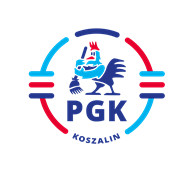 Nr postępowania: 2021\S ……………….. Nr referencyjny 67Identyfikator postępowania ………………………………….SPECYFIKACJA WARUNKÓW ZAMÓWIENIA w postępowaniu o udzielenie zamówienia publicznego prowadzonego 
w trybie przetargu nieograniczonego na:„Usługę mechanicznego odśnieżania: chodników, przejść dla pieszych oraz przystanków autobusowych, na terenie miasta Koszalina, ciągnikiem komunalnym wyposażonym w pług lemieszowy i piaskarkę w okresie zimowym od  listopada 2021 roku do 31 marca 2022 roku.”-Przedmiot zamówienia podzielony jest na 6 zadań. ”Kod CPV: 90620000 – 9 - usługi odśnieżania.                                                                            Zatwierdził:                                                                      Anabelle Marcińczak             Tomasz Uciński            08 listopada  2021r. ROZDZ. I	INFORMACJE O ZAMAWIAJĄCYM.Nazwa Zamawiającego: Przedsiębiorstwo Gospodarki Komunalnej Sp. z o.o.Adres: ul. Komunalna 5, 75-724 KoszalinNumer telefonu: tel. 94 348-44-44 (centrala)Godziny pracy/ urzędowania: 6:30-14:30NIP: 669-05-05-783REGON: 330253984Adres poczty elektronicznej (e-mail): pgk@pgkkoszalin.pl Adres strony internetowej: www.pgkkoszalin.pl ROZDZ. II	OSOBY UPRAWNIONE DO KOMUNIKOWANIA SIĘ Z WYKONAWCAMI.Strona internetowa platformy zakupowej Zamawiającego (adres strony internetowej prowadzonego postępowania: https://platformazakupowa.pl/pn/pgk_koszalin/proceedings - zwana dalej jako Platforma.Osoba uprawniona do komunikowania się z Wykonawcami ze strony Zamawiającego: Anna Pieńkowska, 94/348-44-32E-mail do korespondencji: anna.pienkowska@pgkkoszalin.plROZDZ. III	ADRES STRONY INTERNETOWEJ, NA KTÓREJ UDOSTĘPNIANE BĘDĄ ZMIANY I WYJAŚNIENIA TREŚCI SWZ ORAZ INNE DOKUMENTY ZAMÓWIENIA BEZPOŚREDNIO ZWIĄZANE Z POSTĘPOWANIEM O UDZIELENIE ZAMÓWIENIA.Zmiany i wyjaśnienia treści SWZ oraz inne dokumenty zamówienia bezpośrednio związane z postępowaniem o udzielenie zamówienia będą udostępniane na stronie internetowej:  https://platformazakupowa.pl/pn/pgk_koszalin/proceedingsROZDZ. IV	TRYB UDZIELENIA ZAMÓWIENIA.Niniejsze postępowanie prowadzone jest w trybie przetargu nieograniczonego 
na podstawie art.132 ustawy  z dnia 11 września 2019 roku Prawo zamówień publicznych ( t.j. Dz. U. z 2021 r, poz. 1129)  zwaną w dalszej części „ustawą Pzp” oraz niniejszej Specyfikacji Warunków Zamówienia, zwaną dalej jako „SWZ”. Szacunkowa wartość przedmiotowego zamówienia przekracza kwotę określoną w obwieszczeniu Prezesa Urzędu Zamówień Publicznych wydanym na podstawie 
art. 3 ust. 2 ustawy Pzp.Zamawiający przewiduje zastosowanie tzw. procedury odwróconej, o której mowa 
w art. 139 ust. 1 ustawy Pzp, tj. Zamawiający najpierw dokona badania i oceny ofert, 
a następnie dokona kwalifikacji podmiotowej Wykonawcy, którego oferta została najwyżej oceniona, w zakresie braku podstaw wykluczenia oraz spełniania warunków udziału 
w postępowaniu.ROZDZ. V	OPIS PRZEDMIOTU ZAMÓWIENIA.Przedmiotem zamówienia jest  „Usługa mechanicznego odśnieżania: chodników, przejść dla pieszych oraz przystanków autobusowych, na terenie miasta Koszalina, ciągnikiem komunalnym wyposażonym w pług lemieszowy i piaskarkę w okresie zimowym 
od  listopada 2021 roku do 31 marca 2022 roku.”-Przedmiot zamówienia podzielony 
jest na 6 zadań. ”Szczegółowy opis przedmiotu zamówienia zawarty jest w Rozdziale VI SWZ – pt.: „Szczegółowy opis  przedmiotu zamówienia”.ROZDZ. VI	SZCZEGÓŁOWY OPIS PRZEDMIOTU ZAMÓWIENIA. „Usługa mechanicznego odśnieżania: chodników, przejść dla pieszych oraz przystanków autobusowych, na terenie miasta Koszalina, ciągnikiem komunalnym wyposażonym w pług lemieszowy i piaskarkę w okresie zimowym od  listopada 2021 roku do 31 marca 2022 roku.”Zadanie nr 1CK„Usługa mechanicznego odśnieżania: chodników, przejść dla pieszych oraz przystanków autobusowych, na terenie miasta Koszalina, ciągnikiem komunalnym wyposażonym w pług lemieszowy i piaskarkę w okresie zimowym od  listopada 2021 roku do 31 marca 2022 roku.”Wykaz trenów objętych zimowym utrzymaniem: Załącznik nr D/1.Zadanie nr 2CK„Usługa mechanicznego odśnieżania: chodników, przejść dla pieszych oraz przystanków autobusowych, na terenie miasta Koszalina, ciągnikiem komunalnym wyposażonym w pług lemieszowy i piaskarkę w okresie zimowym od  listopada 2021 roku do 31 marca 2022 roku.”Wykaz trenów objętych zimowym utrzymaniem: Załącznik nr D/2.Zadanie nr 3CK„Usługa mechanicznego odśnieżania: chodników, przejść dla pieszych oraz przystanków autobusowych, na terenie miasta Koszalina, ciągnikiem komunalnym wyposażonym w pług lemieszowy i piaskarkę w okresie zimowym od  listopada 2021 roku do 31 marca 2022 roku.”Wykaz trenów objętych zimowym utrzymaniem: Załącznik nr D/3.Zadanie nr 4CK„Usługa mechanicznego odśnieżania: chodników, przejść dla pieszych oraz przystanków autobusowych, na terenie miasta Koszalina, ciągnikiem komunalnym wyposażonym w pług lemieszowy i piaskarkę w okresie zimowym od  listopada 2021 roku do 31 marca 2022 roku.”Wykaz trenów objętych zimowym utrzymaniem: Załącznik nr D/4.Zadanie nr 5CK„Usługa mechanicznego odśnieżania: chodników, przejść dla pieszych oraz przystanków autobusowych, na terenie miasta Koszalina, ciągnikiem komunalnym wyposażonym w pług lemieszowy i piaskarkę w okresie zimowym od  listopada 2021 roku do 31 marca 2022 roku.”Wykaz trenów objętych zimowym utrzymaniem: Załącznik nr D/5.Zadanie nr 6CK„Usługa mechanicznego odśnieżania: chodników, przejść dla pieszych oraz przystanków autobusowych, na terenie miasta Koszalina, ciągnikiem komunalnym wyposażonym w pług lemieszowy i piaskarkę w okresie zimowym od  listopada 2021 roku do 31 marca 2022 roku.”Wykaz trenów objętych zimowym utrzymaniem: Załącznik nr D/6.Opis przedmiotu zamówienia według klasyfikacji CPV:Kod CPV: 90620000 – 9 - usługi odśnieżania.Informacje wstępneW prowadzonym postępowaniu Zamawiający:Nie dopuszcza możliwości składania ofert wariantowych. Dopuszcza możliwość składania:Ofert częściowych na dowolną liczbę zadań.Nie przewiduje:Zastosowania aukcji elektronicznej, Zwrotu kosztów udziału w postępowaniu.Wymaga, zgodnie z art. 95 ustawy PZP, zatrudnienia przez Wykonawcę lub Podwykonawcę 
na podstawie umowy o pracę (na pełny etat, w oparciu o umowę o pracę w sposób określony 
w art. 22 §1 ustawy z dnia 26 czerwca 1974 r. - Kodeks Pracy (Dz. U. z 2020 r. poz. 1320) osób wykonujących czynności w zakresie realizacji zamówienia. Informuje, że wszelkie rozliczenia między stronami, tj. między Zamawiającym, a Wykonawcą będą prowadzone w PLN. Nie przewiduje wymagań, o których jest mowa w art. 96 ust. 2 ustawy PZP.Najpierw dokonuje oceny ofert, a następnie będzie badał, czy Wykonawca, którego oferta została oceniona jako najkorzystniejsza, nie podlega wykluczeniu oraz spełnia warunki udziału 
w postępowaniu, zgodnie z art. 139 ust. 1 ustawy PZP. Informacje dodatkoweZaleca się:Przeprowadzenie wizji lokalnej, Zamawiający nie przewiduje zorganizowania wizji lokalnej z jego udziałem.Aby Wykonawca zdobył na swoją odpowiedzialność i ryzyko wszelkie dodatkowe informacje, które mogą być konieczne do przygotowania oferty, zawarcia umowy i wykonania przedmiotu zamówienia.Termin realizacji usługiOkres 5 miesięcy od  listopada 2021 roku do dnia 31 marca 2022 roku.Przedmiot zamówieniaZakres usługi obejmuje: zimowe utrzymanie: dróg, ulic i parkingów na ternie miasta Koszalina, ciągnikiem komunalnym wyposażonym w pług lemieszowy i piaskarkę, w okresie zimowym od dnia listopada 2021roku do 31 marca 2022 roku.Przez obowiązek zimowego utrzymania należy rozumieć mechaniczne odśnieżanie – pługowanie, posypywanie środkami do zwalczania skutków zimy ciągnikami komunalnym wyposażonymi w pług lemieszowy oraz piaskarkę.Zakres prac wykonywanych w ramach zimowego utrzymania:Profilaktyka.Jest to zapobiegawcze posypywanie środkami do zwalczania skutków zimy tuż przed wystąpieniem zapowiadanego zjawiska atmosferycznego. Łagodzenie skutków zimy.Są to prace wykonywane w czasie trwania zjawiska atmosferycznego (gołoledzi, opadu marznącego deszczu lub opadu śniegu) i polega na:Tylko pługowanie w czasie występowania opadów śniegu. Pługowanie i posypywanie środkami do zwalczania skutków zimy, w czasie występowania opadów śniegu.Zakres miejsca posypywania określa Zmawiający.Tylko posypywanie środkami do zwalczania skutków zimy, w czasie występowania gołoledzi lub marznącego deszczu.Usuwanie skutków zimy.Są to prace wykonywane po zakończeniu występowania zjawiska atmosferycznego (gołoledź, opady marznącego deszczu lub opady śniegu), mające na celu osiągnięcie standardów zimowego utrzymania (załącznik A) przypisanymi do kolejności zimowego utrzymania, polegające na:Po zakończeniu opadów śniegu: pługowanie i posypywanie środkami do zwalczania skutków zimy,Po występowaniu zjawiska gołoledzi lub po zakończeniu opadów marznącego deszczu: tylko posypywanie środkami do zwalczania skutków zimy.Zamawiający każdorazowo określa zakres prac wykonywanych w ramach zimowego utrzymania w tym:rodzaj zastosowanego środka do zwalczania skutków zimy, parametry posypywania, zakres terytorialny objęty zakresem działania.czas pracy. Standardy zimowego utrzymania stanowi załącznik nr A.Środki do zwalczania skutków zimy – zapewnia Zamawiający.Wykaz trenów objętych zimowym utrzymaniem stanowią załączniki: D/1, D/2, D/3 D/4, D/5, D/6.Zamawiający zastrzega sobie możliwość:zmiany zakresu terenów objętych zimowym utrzymaniem, w ramach środków finansowych przeznaczonych na realizację niniejszego zadania, w przypadku konieczności spowodowanych przez warunki atmosferyczne, na co Wykonawca wyraża zgodę.Szczegółowy opis przedmiotu zamówienia.Wykonawca zobowiązany jest przystąpić do realizacji usługi w ciągu 2 godzin od momentu telefonicznego powiadomienia przez upoważnionego przedstawiciela Zamawiającego.Przez przystąpienie do realizacji usługi należy rozumieć: wykonywanie wszystkich czynności opisanych w punktach 4.2-4.5 oraz fizyczne wykonywanie czynności zgodnie z niniejszym SOPZ i dyspozycją uprawnionego przedstawiciela Zamawiającego, do czasu telefonicznego powiadomienia o zakończeniu prac przez uprawnionego przedstawiciela Zamawiającego.Wykonawca każdorazowo zobowiązany jest do pobrania:karty drogowej.Wykonawca realizuje usługę zimowego utrzymania, zgodnie z dyspozycją Zamawiającego.Wykonawca po wykonaniu usługi zobowiązany jest do dostarczenia Zamawiającemu:Informacji o ilości zużytych środków do zwalczania skutków zimy.Ilość godzin pracy każdorazowo po jej wykonaniu potwierdza upoważniony przedstawiciel Zamawiającego.Czas pracy Wykonawcy.Upoważniony przedstawiciel Zamawiającego każdorazowo decyduje o rozpoczęciu 
i zakończeniu świadczenia usługi.Czas pracy liczony jest od momentu pobrania karty drogowej w siedzibie Zamawiającego do czasu telefonicznego powiadomienia o zakończeniu prac przez upoważnionego przedstawiciela Zamawiającego. Warunki udziału w postępowaniuPotencjał techniczny.Wykonawca przystępując do realizacji każdego z zadań zobowiązany jest dysponować:Ciągnikiem komunalnym: w ilości minimum 1 sztuka.Pługiem lemieszowym o szerokości roboczej minimum 2m:   w ilości minimum 1 sztuka.Piaskarką – posypywarką środków do zwalczania skutków zimy o ładowności minimum 2 Mg: w ilości minimum 1 sztuka.Uwagi dla Wykonawcy !W razie awarii jednostki ciągnika komunalnego lub osprzętu, Wykonawca zobowiązany jest zapewnić jednostkę i osprzęt zastępczySystem monitoringu pracy pojazdu i urządzeń:Zamawiający informuje, że ciągnik komunalny używany przez Wykonawcę 
do realizacji zamówienia zostaną zamontowane urządzenia monitorujące pracę ciągnika. Koszt montażu i serwis urządzeń po stronie Zamawiającego. Wykonawca zobowiązany jest do bezpłatnego udostępniania ciągnika celem wykonania montażu i demontażu urządzeń monitorujących. Wykonawca zobowiązany jest 
do bezpłatnego udostępnienia pojazdu celem wykonania montażu i demontażu urządzeń monitorujących na wezwanie Zamawiającego.Potencjał kadrowy.Wykonawca przystępując do realizacji każdego z zadań zobowiązany jest dysponować pracownikami:Kierowcą ciągnika komunalnego: minimum 1 kierowca z uprawnieniami.Osobą do nadzoru (upoważnioną do podpisywania zleceń, protokołów odbioru 
i składania oświadczeń woli).Obie funkcje może pełnić ta sama osoba.Pracownicy Wykonawcy zobowiązani są do posiadania stosownych uprawnień w zakresie obsługi urządzeń i maszyn, jeśli takie są wymagane.Wykonawca zobowiązuje się, że pracownicy wykonujący czynności wskazane w pkt. 1. będą zatrudnieni na podstawie umowy o pracę w rozumieniu przepisów ustawy z dnia 26 czerwca 1974 r. – Kodeks pracy (Dz. U. z 2020r. poz. 1320).Wykonawca w czasie realizacji zamówienia zatrudni na podstawie umowy o pracę zgodnie 
z Kodeksem pracy osoby wykonujące następujące czynności:Kierowanie ciągnikiem rolniczym wykorzystywanym do realizacji przedmiotu zamówienia przez cały okres wykonywania czynności w ramach zamówienia.Uwagi dla Wykonawcy !Wykonawca zobowiązany jest wyposażyć pracowników: w jednolite ubrania lub kamizelki, oznakowane emblematem (nadrukiem) zawierającym logo lub nazwę PGK Sp. z o.o. Koszalin oraz we wszystkie wymagane przepisami środki ochrony osobistej, niezbędne przy realizacji usługi.Szacunkowa ilości godzin w sezonieSzacunkowe ilości, służą jedynie do wyliczenia wartości przedmiotu Zamówienia.Szacunkowa ilość przepracowanych godzin ustalona została na podstawie danych za poprzedni sezon zimowy 2020/2021.Szacunkowa ilość godzin w okresie zimowym od dnia 01 listopada 2021roku do dnia 
31 marca 2022 na wykonanie jednego zadania wynosi ogółem 3624 godzin, w tym:Godzin prowadzenia całodobowych dyżurów: 3344 godzin.Godzin pracy sprzętu: 280 godzin.Ilość godzin w danym miesiącu rozliczeniowym jest sumą godzin rzeczywiście wykonanych prac 
i godzin prowadzenia dyżurów całodobowych potwierdzonych przez uprawnionego przedstawiciela Zamawiającego.Wynagrodzenie, warunki płatnościZamawiający zapłaci Wykonawcy wynagrodzenie na podstawie złożonej Oferty Wykonawcy:Za 1 godzinę prowadzenia całodobowych dyżurów.Za 1 godzinę pracy ciągnika komunalnego. Jednostkowe ceny określone w Ofercie Wykonawcy będą podstawą rozliczenia i nie ulegną zmianie w trakcie trwania zamówienia..Wynagrodzenie, obejmuje wszelkie koszty związane z należytym wykonaniem przedmiotu niniejszego zamówienia wynikające wprost z zamówienia, jak również w nim nie ujęte, a bez których nie można wykonać przedmiotu zamówienia, gdyż posiadający odpowiednią wiedzę i doświadczenie profesjonalny Wykonawca mógł i powinien był przewidzieć w świetle prawa, jak również w świetle posiadanej wiedzy i doświadczenia.Wykonawca nie może żądać podwyższenia wynagrodzenia, chociażby w okresie trwania zamówienia nie było możliwe przewidzenie zakresu wszystkich prac lub kosztów realizacji Przedmiotu zamówienia, z zastrzeżeniem art. 3571 k.c. W konsekwencji wynagrodzenie określone w ust. VIII pkt 1 obejmuje wszelkie czynności i składniki oraz zawiera wszelkie koszty niezbędne do realizacji Przedmiotu zamówienia. Podstawą wystawienia faktury będzie stwierdzenie przez Zamawiającego terminowego 
i prawidłowego wykonania przedmiotu zamówienia, dokonywane po zaakceptowaniu przez Zamawiającego protokołu odbioru usługi- rozliczenie czasu pracy.Rozliczenie nastąpi w formie comiesięcznego wynagrodzenia na podstawie faktury VAT wystawionej przez Wykonawcę w oparciu o protokół odbioru usługi- rozliczenie czasu pracy.Wykonawca wystawi Zamawiającemu fakturę VAT obejmującą wynagrodzenie za wykonanie usługi będące sumą iloczynów faktycznie przepracowanych godzin, godzin prowadzenia dyżurów wskazanych w pkt 1 i cen jednostkowych wymienionych w Ofercie Wykonawcy.Do wynagrodzenia doliczony zostanie podatek VAT wg aktualnie obowiązującej stawki.Zapłata wynagrodzenia nastąpi przelewem na rachunek bankowy wskazany Ofercie Wykonawcy.Zamawiający zapłaci Wykonawcy wynagrodzenie w terminie 30 dni od dnia doręczenia należycie sporządzonej faktury VAT.Odpowiedzialność Wykonawcy za szkodyWykonawca oświadcza, że jest ubezpieczony od odpowiedzialności cywilnej z tytułu prowadzonej działalności gospodarczej.Zamawiający wymaga sumy ubezpieczenia nie mniejszej niż 50 000,00 złotych (pięćdziesiąt tysięcy złotych).Wymagania dotyczące wadiumWykonawca przystępujący do przetargu jest obowiązany wnieść wadium w wysokości 1 000,00 złotych (jeden tysiąc 00/100) na każde z wymienionych zadań.Wadium wniesione w pieniądzu winno być przekazane na rachunek: PKO BP S.A. nr 79 1020 2791 0000 7402 0289 7726 z dopiskiem „Usługa mechanicznego odśnieżania: chodników, przejść dla pieszych oraz przystanków autobusowych, na terenie miasta Koszalina, ciągnikiem komunalnym wyposażonym w pług lemieszowy i piaskarkę 
w okresie zimowym od  listopada 2021 roku do 31 marca 2022 roku.”– Zadanie nr…Potwierdzenie wpłaty wadium stanowi załącznik składany razem z ofertą.Zabezpieczenie należytego wykonania UmowyWykonawca do dnia podpisania umowy zobowiązany jest wnieść  zabezpieczenie należytego wykonania umowy. Kwota zabezpieczenia wynosi 3% maksymalnej wartości nominalnej zobowiązania Zamawiającego wynikającego z umowy. Zabezpieczenie należytego wykonania umowy wniesione w pieniądzu winno być przekazane 
na rachunek: PKO BP S.A. nr 79 1020 2791 0000 7402 0289 7726 z dopiskiem „Usługa mechanicznego odśnieżania: chodników, przejść dla pieszych oraz przystanków autobusowych, na terenie miasta Koszalina, ciągnikiem komunalnym wyposażonym w pług lemieszowy i piaskarkę w okresie zimowym od  listopada 2021 roku do 31 marca 2022 roku” – Zadanie nr…Cel zabezpieczenia oraz zasady jego wnoszenia, przechowywania, zmiany formy oraz zwrotu określają art. 449-453 ustawy Prawo zamówień publicznych.Kryteria i ocena kryteriówKryteria.W niniejszym postępowaniu przy wyborze najkorzystniejszej oferty Zamawiający będzie kierował się niżej podanym kryterium i jego wagą:Cena całego zamówienia PC 100% = 100 punktów,	Zamawiający przyjmuje 1% = 1 punkt,	Wykonawca może otrzymać maksymalnie 100 punktów.Ocena kryteriówKryterium cena całego zamówienia (PC)– waga 100 punktów.Zamawiający przy wyborze kierować się będzie kryterium najniższej ceny.Kryterium cena całego zamówienia będzie rozpatrywane na podstawie ceny brutto 
za wykonanie przedmiotu zamówienia, podanej przez Wynajmującego w „Formularzu ofertowym”. Ocena kryterium cena całego zamówienia obliczona zostanie zgodnie ze wzorem:Najniższa cena brutto z ocenianych ofert-------------------------------------------------------- x 100 = ilość uzyskanych punktówCena brutto badanej ofertyPodsumowanie kryteriów.Za ofertę najkorzystniejszą uznana zostanie Oferta Wykonawcy, która w sumie uzyska największą ilość punktów. Punktacja przyznawana ofertom w poszczególnych kryteriach będzie liczona 
z dokładnością do dwóch miejsc po przecinku. Najwyższa liczba punktów wyznaczy najkorzystniejszą ofertę. Zamawiający udzieli zamówienia Wykonawcy, który spełni wszystkie wymagania określone w specyfikacji istotnych warunków zamówienia oraz otrzyma największą liczbę punktów spośród rozpatrywanych ofert na realizację przedmiotu zamówienia. Jeżeli nie będzie można wybrać najkorzystniejszej oferty z uwagi na to, że dwie lub więcej ofert przedstawia taki sam bilans ceny lub kosztu lub innych kryteriów oceny ofert, Zamawiający spośród tych ofert wybiera ofertę z najniższą ceną lub najniższym kosztem, a jeżeli zostały złożone oferty o takiej samej cenie lub koszcie, Zamawiający wezwie Wykonawców, którzy złożyli te oferty, do złożenia w terminie przez niego określonym ofert dodatkowych (art. 249 ustawy Pzp). Wykonawcy, składając oferty dodatkowe, nie mogą zaoferować cen lub kosztów wyższych niż zaoferowane w złożonych ofertach (art. 251 ustawy Pzp). Zamawiający nie przewiduje przeprowadzenia dogrywki w formie aukcji elektronicznej.Załącznik A do Umowy.Standardy zimowego utrzymania.Sezon zimowy 2021/2022Zadanie nr 1PP – 9PP„Usługa mechanicznego odśnieżania: dróg, ulic i parkingów na ternie miasta Koszalina, ciągnikiem rolniczym wyposażonym w pług lemieszowy i piaskarkę, w okresie zimowym od dnia  listopada 2021roku do 31 marca 2022 roku.”Załączniki nr D/1 – D/6Wykaz trenów objętych zimowym utrzymaniem: Załącznik nr D/1 do Umowy.Zadanie nr 1CKZałącznik nr D/2 do UmowyZadanie nr 2CKZałącznik nr D/3 do UmowyZadanie nr 3CK Załącznik nr D/4 do UmowyZadanie nr 4CK Załącznik nr D/5 do UmowyZadanie nr 5CKZałącznik nr D/6 do UmowyZadanie nr 6CKROZDZ. VII	POSTANOWIENIA DOTYCZĄCE POSTĘPOWANIA.1.Zamawiający nie dopuszcza składania ofert wariantowych.2.Z uwagi na charakter zamówienia Zamawiający  określa wymagania dotyczące zatrudniania przez Wykonawcę lub Podwykonawcę na podstawie umowy o pracę osób wykonujących wskazane przez Zamawiającego czynności. Zostały one określone  
w Rozdziale VI niniejszego SWZ „Szczegółowy Opis Przedmiotu Zamówienia” 3.Zamawiający nie określa dodatkowych wymagań związanych z zatrudnianiem osób, 
o których mowa w art. 96 ust. 2 pkt 2 ustawy Pzp. 4.Zamawiający nie zastrzega możliwości ubiegania się o udzielenie zamówienia wyłącznie przez Wykonawców, o których mowa w art. 94 ustawy Pzp.5.Zamawiający nie przewiduje udzielania zamówień, o których mowa w art. 214 ust. 1 pkt 8 ustawy Pzp. 6.Zamawiający dopuszcza możliwość przeprowadzenia przez Wykonawców wizji lokalnej. 7.Zamawiający nie przewiduje zwrotu kosztów udziału Wykonawców w postępowaniu.8.Zamawiający nie przewiduje zawarcia umowy ramowej.9.Zamawiający nie przewiduje aukcji elektronicznej.10.Zamawiający nie wymaga złożenia przedmiotowych środków dowodowych.11.Zamawiający nie dopuszcza złożenia oferty w postaci katalogów elektronicznych oraz dołączenia katalogów elektronicznych.ROZDZ. VIII	 TERMIN REALIZACJI ZAMÓWIENIA.Okres 5 miesięcy licząc od dnia zawarcia umowy do 31 marca 2022 roku.ROZDZ. IX	PODWYKONAWSTWO.1.Zamawiający żąda wskazania w ofercie oraz JEDZ części zamówienia (zadań), których wykonanie Wykonawca zamierza powierzyć podwykonawcy/om oraz podania (o ile są mu wiadome na tym etapie)  nazwy (firmy) tych  podwykonawców.2.Jeżeli powierzenie podwykonawcy wykonania części zamówienia (zadania)   następuje w  trakcie jego realizacji, Wykonawca na żądanie Zamawiającego przedstawia oświadczenia lub dokumenty potwierdzające brak podstaw wykluczenia wobec tego podwykonawcy. 3.Jeżeli Zamawiający stwierdzi, że wobec danego podwykonawcy zachodzą podstawy wykluczenia, Wykonawca obowiązany jest zastąpić tego podwykonawcę lub zrezygnować z  powierzenia wykonania części zamówienia podwykonawcy.4.Powierzenie wykonania części zamówienia (zadań) podwykonawcom nie zwalnia Wykonawcy z  odpowiedzialności za należyte wykonanie tego zamówienia.ROZDZ. X	PODSTAWY WYKLUCZENIA WYKONAWCY Z POSTĘPOWANIA.1.Z postępowania o udzielenie zamówienia wyklucza się Wykonawcę w stosunku do którego zachodzi którakolwiek z okoliczności, o których mowa w art. 108  ust. 1 ustawy Pzp:art. 108 ust. 1 pkt 1 - będącego osobą fizyczną, którego prawomocnie skazano za przestępstwo:a) udziału w zorganizowanej grupie przestępczej albo związku mającym na celu  popełnienie  przestępstwa  lub  przestępstwa  skarbowego, o którym mowa w art. 258 Kodeksu karnego,b) handlu ludźmi, o którym mowa w art.189a Kodeksu karnego,c) o którym mowa w art. 228–230a, art. 250a Kodeksu karnego lub w art. 46 lub art. 48 ustawy z dnia 25 czerwca 2010r. o sporcie, d) finansowania przestępstwa o charakterze terrorystycznym, o którym mowa wart.165a  Kodeksu  karnego,  lub  przestępstwo  udaremniania  lub utrudniania  stwierdzenia  przestępnego  pochodzenia  pieniędzy  lub ukrywania ich pochodzenia, o którym mowa w art. 299 Kodeksu karnego,e) o charakterze terrorystycznym, o którym mowa w art. 115 § 20 Kodeksu karnego, lub mające na celu popełnienie tego przestępstwa, f) powierzenia wykonywania pracy małoletniemu cudzoziemcowi, o którym mowa w art. 9 ust. 2 ustawy z dnia 15 czerwca 2012 r. o skutkach powierzania wykonywania pracy cudzoziemcom przebywającym wbrew przepisom na terytorium Rzeczypospolitej Polskiej (Dz. U. poz. 769), g) przeciwko obrotowi gospodarczemu, o których mowa w art. 296–307 Kodeksu karnego, przestępstwo oszustwa, o którym mowa w art. 286 Kodeksu karnego, przestępstwo przeciwko wiarygodności dokumentów, o których mowa w art. 270–277d Kodeksu karnego, lub przestępstwo skarbowe, h) o którym mowa w art. 9 ust. 1 i 3 lub art. 10 ustawy z dnia 15 czerwca 2012 r. o skutkach powierzania wykonywania pracy cudzoziemcom przebywającym wbrew przepisom na terytorium Rzeczypospolitej Polskiej – lub za odpowiedni czyn zabroniony określony w przepisach prawa obcego;1.2. art. 108 ust. 1 pkt 2 jeżeli urzędującego członka jego organu zarządzającego lub nadzorczego, wspólnika spółki w spółce jawnej lub partnerskiej albo komplementariusza w spółce komandytowej lub komandytowo-akcyjnej lub prokurenta prawomocnie skazano za przestępstwo, o którym mowa w art. 108 ust. 1 pkt 1;1.3. art. 108 ust. 1 pkt 3 wobec którego wydano prawomocny wyrok sądu lub ostateczną decyzję administracyjną o zaleganiu z uiszczeniem podatków, opłat lub składek na ubezpieczenie społeczne lub zdrowotne, chyba że wykonawca odpowiednio przed upływem terminu do składania wniosków o dopuszczenie do udziału w postępowaniu albo przed upływem terminu składania ofert dokonał płatności należnych podatków, opłat lub składek na ubezpieczenie społeczne lub zdrowotne wraz z odsetkami lub grzywnami lub zawarł wiążące porozumienie w sprawie spłaty tych należności;1.4. art. 108 ust. 1 pkt 4 wobec którego prawomocnie orzeczono zakaz ubiegania się o  zamówienia publiczne;art. 108 ust. 1 pkt 5 jeżeli zamawiający może stwierdzić, na podstawie wiarygodnych przesłanek, że wykonawca zawarł z innymi wykonawcami porozumienie mające na celu zakłócenie konkurencji, w szczególności jeżeli należąc do tej samej grupy kapitałowej w rozumieniu ustawy z dnia 16 lutego 2007 r. o ochronie konkurencji i konsumentów, złożyli odrębne oferty, oferty częściowe lub wnioski o dopuszczenie do udziału w postępowaniu, chyba że wykażą, że przygotowali te oferty lub wnioski niezależnie od siebie;art. 108 ust. 1 pkt 6 jeżeli, w przypadkach, o których mowa w art. 85 ust. 1, doszło do zakłócenia konkurencji wynikającego z wcześniejszego zaangażowania tego wykonawcy lub podmiotu, który należy z wykonawcą do tej samej grupy kapitałowej w rozumieniu ustawy z dnia 16 lutego 2007 r. o ochronie konkurencji i konsumentów, chyba że spowodowane tym zakłócenie konkurencji może być wyeliminowane w inny sposób niż przez wykluczenie wykonawcy z udziału w postępowaniu o udzielenie zamówienia.Zamawiający przewiduje również wykluczenie z postępowania Wykonawcę w stosunku do którego zachodzi okoliczność, o której mowa:2.1. w art. 109 ust. 1 pkt. 4 - w stosunku do którego otwarto likwidację, ogłoszono upadłość, którego aktywami zarządza likwidator lub sąd, zawarł układ z wierzycielami, którego działalność gospodarcza jest zawieszona albo znajduje się on w innej tego rodzaju sytuacji wynikającej z podobnej procedury przewidzianej w przepisach miejsca wszczęcia tej procedury);Wykonawca nie podlega wykluczeniu w okolicznościach określonych w art. 108 ust. 1 pkt 1, 2, i 5 oraz art. 109 ust. 1 pkt 4 ustawy Pzp, jeżeli udowodni Zamawiającemu, że spełnił łącznie przesłanki określone w art. 110 ust. 2 ustawy Pzp.Zamawiający oceni, czy podjęte przez Wykonawcę czynności, o których mowa w art. 110 ust. 2 ustawy Pzp, są wystarczające do wykazania jego rzetelności, uwzględniając wagę i szczególne okoliczności czynu Wykonawcy. Jeżeli podjęte przez Wykonawcę czynności nie są wystarczające do wykazania jego rzetelności, Zamawiający wyklucza Wykonawcę.Wykluczenie Wykonawcy następuje zgodnie z art. 111 ustawy Pzp.Wykonawca może zostać wykluczony przez Zamawiającego na każdym etapie postepowania o udzielenie zamówienia.ROZDZ. XI	WARUNKI UDZIAŁU W POSTĘPOWANIU.O  udzielenie zamówienia mogą ubiegać się Wykonawcy, którzy nie podlegają wykluczeniu na zasadach określonych w Rozdziale X SWZ oraz spełniają określone przez Zamawiającego warunki udziału w postępowaniu.O udzielenie zamówienia mogą ubiegać się Wykonawcy, którzy spełniają następujące warunki udziału w postępowaniu, dotyczące zdolności technicznej 
i zawodowej:w zakresie potencjału technicznego  -Wykonawca przystępując do realizacji każdego z zadań zobowiązany jest dysponować:1.Ciągnikiem komunalnym: w ilości minimum 1 sztuka.2.Pługiem lemieszowym o szerokości roboczej minimum 2m:   w ilości minimum 1 sztuka.3.Piaskarką – posypywarką środków do zwalczania skutków zimy o ładowności minimum    2 Mg: w ilości minimum 1 sztuka.Uwagi dla Wykonawcy !W razie awarii jednostki ciągnika komunalnego lub osprzętu, Wykonawca zobowiązany jest zapewnić jednostkę i osprzęt zastępczyw zakresie potencjału kadrowego - Wykonawca przystępując do realizacji każdego z zadań zobowiązany jest dysponować pracownikami:1.	Kierowcą ciągnika komunalnego: minimum 1 kierowca z uprawnieniami.2.	Osobą do nadzoru (upoważnioną do podpisywania zleceń, protokołów odbioru 
i składania oświadczeń woli).Obie funkcje może pełnić ta sama osoba.Zamawiający wymaga wykazania przez Wykonawcę spełnienia warunku określonego w art. 112 ust. 2 pkt 3 ustawy PZP dotyczącego sytuacji ekonomicznej lub finansowej,  tj.:•	posiadania ubezpieczenia od odpowiedzialności cywilnej z tytułu prowadzonej działalności gospodarczej na sumę ubezpieczenia nie mniejszą niż 50 tysięcy złotych przez cały okres trwania umowy.ROZDZ. XII	OŚWIADCZENIA I DOKUMENTY, JAKIE ZOBOWIĄZANI SĄ DOSTARCZYĆ WYKONAWCY W CELU POTWERDZENIA SPEŁNIENIA WARUNKÓW UDZIAŁU 
W POSTĘPOWANIU ORAZ WYKAZANIA BRAKU PODSTAW WYKLUCZENIA 
- PODMIOTOWE ŚRODKI DOWODOWE.1.Do oferty Wykonawca zobowiązany jest dołączyć aktualne na dzień składania ofert oświadczenie, że nie podlega wykluczeniu oraz spełnia warunki udziału 
w postępowaniu. Przedmiotowe oświadczenie Wykonawca składa w formie Jednolitego Europejskiego Dokumentu Zamówienia (JEDZ), stanowiącego Załącznik 
nr 2 do Rozporządzenia Wykonawczego Komisji (EU) 2016/7 z dnia 5 stycznia 2016 r. ustanawiającego standardowy formularz jednolitego europejskiego dokumentu zamówienia - Wzór oświadczenia stanowi Załącznik nr 2 do SWZ.2.Oświadczenie, o którym mowa w ust. 1, stanowi dowód potwierdzający brak podstaw wykluczenia, spełnianie warunków udziału w postępowaniu, odpowiednio na dzień składania ofert, tymczasowo zastępujący wymagane przez Zamawiającego podmiotowe środki dowodowe.3.Zamawiający informuje, iż instrukcję wypełnienia JEDZ oraz edytowalną wersję formularza JEDZ można znaleźć pod adresem: https://www.uzp.gov.pl/baza-wiedzy/prawo-zamowien-publicznych-regulacje/prawo-krajowe/jednolity-europejski-dokument-zamowienia. Wykonawca sporządzając  oświadczenie  JEDZ  można  skorzystać  z  nieodpłatnego  narzędzia wspierającego  Zamawiających  i  Wykonawców  w  stosowaniu  standardowego formularza  JEDZ  w  wersji  elektronicznej,  udostępnionego  przez  Urząd  Zamówień Publicznych pod adresem http://espd.uzp.gov.pl/Zamawiający wymaga wypełnienia oświadczenia JEDZ w następującym zakresie:Część I – Informacje dotyczące postępowania o udzielenie zamówienia oraz instytucji zamawiającej lub podmiotu zamawiającego – dotyczy przypadku gdy Wykonawca nie korzysta z JEDZa stanowiącego załącznik do SWZ.;Część II – Informacje dotyczące Wykonawcy – sekcja A, B, D;W Części II Sekcji D JEDZ (Informacje dotyczące podwykonawców, na których zdolności Wykonawca nie polega) Wykonawca oświadcza czy zamierza zlecić osobom trzecim podwykonawstwo jakiejkolwiek części zamówienia (w przypadku twierdzącej odpowiedzi podaje ponadto, o ile jest to wiadome, wykaz proponowanych podwykonawców), natomiast Wykonawca nie jest zobowiązany do przedstawienia w odniesieniu do tych podwykonawców odrębnych JEDZ, zawierających informacje wymagane w Części II Sekcja A i B oraz w Części III;Część III – Podstawy wykluczenia – w zakresie informacji dotyczących podstaw wykluczenia, o których mowa w Rozdziale X SWZ;Część IV – Kryteria kwalifikacji – w zakresie sekcji alfa – Ogólne oświadczenie dotyczące kryteriów kwalifikacji,  bez wypełniania poszczególnych Sekcji A, B, C i D;Część VI – Oświadczenia końcowe6.Zamawiający na podstawie art. 126 ust. 1 ustawy Pzp przed wyborem najkorzystniejszej oferty wzywa Wykonawcę, którego oferta została najwyżej oceniona, do złożenia w wyznaczonym terminie, nie krótszym niż 10 dni, aktualnych na dzień złożenia podmiotowych środków dowodowych, tj.:I. Podmiotowe środki dowodowe potwierdzające brak podstaw wykluczeniaInformacji z Krajowego Rejestru Karnego w zakresie dotyczącym podstaw wykluczenia w zakresie art. 108 ust. 1 pkt 1, 2 i 4 ustawy Pzp sporządzonej nie wcześniej niż 6 miesięcy przed jej złożeniem.Oświadczenie Wykonawcy, w zakresie art. 108 ust. 1 pkt 5 ustawy Pzp, o braku przynależności do tej samej grupy kapitałowej, w rozumieniu ustawy z dnia 16 lutego 2007 r. o ochronie konkurencji i konsumentów (Dz. U. 2021, poz. 275 z późń. zm.), z innym Wykonawcą, który złożył odrębną ofertę lub ofertę częściową w postępowaniu, albo oświadczenia o przynależności do tej samej grupy kapitałowej wraz z dokumentami lub informacjami potwierdzającymi przygotowanie oferty, oferty częściowej niezależnie od innego Wykonawcy należącego do tej samej grupy kapitałowej – Wzór oświadczenia stanowi Załącznik nr 3 do SWZ.6.3.Odpisu lub informacji z Krajowego Rejestru Sądowego lub z Centralnej Ewidencji i Informacji o Działalności Gospodarczej, w zakresie art. 109 ust. 1 pkt 4 ustawy Pzp, sporządzonych nie wcześniej niż 3 miesiące przed jej złożeniem, jeżeli odrębne przepisy wymagają wpisu do rejestru lub ewidencji.6.4. Oświadczenie Wykonawcy o aktualności informacji zawartych w oświadczeniu, o którym mowa w art. 125 ust. 1 ustawy Pzp w zakresie odnoszącym się do podstaw wykluczenia o których mowa w:w art. 108 ust. 1 pkt 3 ustawy Pzp;w art.  108  ust.  1  pkt  4  ustawy Pzp, dotyczących orzeczenia zakazu ubiegania się o zamówienie publiczne tytułem środka zapobiegawczego;w art.  108  ust.  1  pkt  5  ustawy Pzp, dotyczących zawarcia z  innymi  Wykonawcami porozumienia mającego na celu zakłócenie konkurencji;w art. 108 ust. 1 pkt 6 ustawy Pzp.– Wzór oświadczenia stanowi Załącznik nr 4 do SWZ.7.Jeżeli Wykonawca ma siedzibę lub miejsce zamieszkania poza granicami Rzeczypospolitej Polskiej:zamiast dokumentu, o której mowa w ust. 6.1., składa informację z odpowiedniego rejestru, takiego jak rejestr sądowy, albo, w przypadku braku takiego rejestru, inny równoważny dokument wydany przez właściwy organ sądowy lub administracyjny kraju, w którym wykonawca ma siedzibę lub miejsce zamieszkania, w zakresie, o którym mowa w ust. 6.1. zamiast dokumentu, o których mowa w ust. 6.3., składa dokument lub dokumenty wystawione w kraju, w którym Wykonawca ma siedzibę lub miejsce zamieszkania, potwierdzające odpowiednio, że: nie otwarto jego likwidacji, nie ogłoszono upadłości, jego aktywami nie zarządza likwidator lub sąd, nie zawarł układu z wierzycielami, jego działalność gospodarcza nie jest zawieszona ani nie znajduje się on w innej tego rodzaju sytuacji wynikającej z podobnej procedury przewidzianej w przepisach miejsca wszczęcia tej procedury. Dokument, o którym mowa w ust. 7.1. powinien być wystawiony nie wcześniej 
niż 6 miesięcy przed jego złożeniem. Dokumenty, o których mowa w ust. 7.2., powinny być wystawione nie wcześniej niż 3 miesiące przed ich złożeniem.Jeżeli w kraju, w którym Wykonawca ma siedzibę lub miejsce zamieszkania, nie wydaje się dokumentów, o których mowa w ust. 7., lub gdy dokumenty te nie odnoszą się 
do wszystkich przypadków, o których mowa w art. 108 ust. 1 pkt 1, 2 i 4 ustawy Pzp, zastępuje się je odpowiednio w całości lub w części dokumentem zawierającym odpowiednio oświadczenie Wykonawcy, ze wskazaniem osoby albo osób uprawnionych do jego reprezentacji, lub oświadczenie osoby, której dokument miał dotyczyć, złożone pod przysięgą, lub, jeżeli w kraju, w którym Wykonawca ma siedzibę lub miejsce zamieszkania nie ma przepisów o oświadczeniu pod przysięgą, złożone przed organem sądowym lub administracyjnym, notariuszem, organem samorządu zawodowego lub gospodarczego, właściwym ze względu na siedzibę lub miejsce zamieszkania wykonawcy. Przepis ust. 8. stosuje się odpowiednio.Zamawiający nie wzywa do złożenia podmiotowych środków dowodowych, jeżeli może je uzyskać za pomocą bezpłatnych i ogólnodostępnych baz danych, w szczególności rejestrów publicznych w rozumieniu ustawy z dnia 17 lutego 2005 r. o informatyzacji działalności podmiotów realizujących zadania publiczne, o ile Wykonawca wskazał w JEDZ dane umożliwiające dostęp do tych środków, a także wówczas gdy podmiotowym środkiem dowodowym jest oświadczenie, którego treść odpowiada zakresowi oświadczenia, o którym mowa w art. 125 ust. 1 ustawy Pzp.Wykonawca nie jest zobowiązany do złożenia podmiotowych środków dowodowych, które Zamawiający lub Pełnomocnik Zamawiającego posiada, jeżeli Wykonawca wskaże te środki oraz potwierdzi ich prawidłowość i aktualność.Jeżeli zachodzą uzasadnione podstawy do uznania, że złożone uprzednio podmiotowe środki dowodowe nie są już aktualne, Zamawiający może w każdym czasie wezwać Wykonawcę lub Wykonawców do złożenia wszystkich lub niektórych podmiotowych środków dowodowych, aktualnych na dzień ich złożenia.W zakresie nieuregulowanym ustawą Pzp lub niniejszą SWZ do oświadczeń i dokumentów składanych przez Wykonawcę w postępowaniu zastosowanie mają w szczególności przepisy rozporządzenia Ministra Rozwoju Pracy i Technologii z dnia 23 grudnia 2020 r. w sprawie podmiotowych środków dowodowych oraz innych dokumentów lub oświadczeń, jakich może żądać zamawiający od wykonawcy (Dz. U. z 2020 r. poz. 2415) oraz przepisy rozporządzenia Prezesa Rady Ministrów z dnia 30 grudnia 2020 r. w sprawie sposobu sporządzania i przekazywania informacji oraz wymagań technicznych dla dokumentów elektronicznych oraz środków komunikacji elektronicznej w postępowaniu o udzielenie zamówienia publicznego lub konkursie (Dz.U. z 2020 r. poz. 2452).II. Podmiotowe środki dowodowe potwierdzające spełnianie przez wykonawcę warunków udziału w postępowaniuZamawiający wezwie wykonawcę , którego oferta została najwyżej oceniona , do złożenia w wyznaczonym terminie , nie krótszym niż 10 dni, niżej wymienionych podmiotowych środków dowodowych aktualnych na dzień złożenia:potwierdzających spełnianie przez wykonawcę warunków udziału w postępowaniu dotyczących zdolności technicznej  - tj. ( określonych w Rozdziale XI )1.Wykazu  potencjału technicznego sporządzone zgodnie z wzorem-załącznik nr 5 do SWZ.2.Wykazu potencjału kadrowego  sporządzone zgodnie z wzorem-załącznik nr 6 do SWZ.3.Polisa ubezpieczeniowa od odpowiedzialności cywilnej z tytułu prowadzonej działalności o wartości nie mniejszej  niż 50 tysięcy złotych przez cały okres trwania umowy.ROZDZ. XIII	INFORMACJA DLA WYKONAWCÓW WSPÓLNIE UBIEGAJĄCYCH SIĘ O UDZIELENIE ZAMÓWIENIA.1.Wykonawcy mogą wspólnie ubiegać się o udzielenie zamówienia. W takim przypadku Wykonawcy ustanawiają pełnomocnika do reprezentowania ich w postępowaniu albo do reprezentowania i zawarcia umowy w sprawie zamówienia publicznego. Pełnomocnictwo winno być załączone do oferty w formie elektronicznej. 2.W przypadku Wykonawców wspólnie ubiegających się o udzielenie zamówienia, Jednolity Europejski Dokument Zamówienia (JEDZ) składa każdy z Wykonawców wspólnie ubiegających się o zamówienie. Oświadczenie te wstępnie potwierdza spełnianie warunków udziału w postępowaniu oraz brak podstaw do wykluczenia w zakresie, w którym każdy z Wykonawców wykazuje spełnianie warunków udziału w postępowaniu oraz brak podstaw do wykluczenia.3.Podmiotowe środki dowodowe, o których mowa w Rozdziale XII ust. 6 SWZ składa każdy z Wykonawców wspólnie ubiegających się o zamówienie.4.Wykonawcy wspólnie ubiegający się o udzielenie zamówienia dołączają do oferty oświadczenie, z którego wynika, które usługi wykonają poszczególni Wykonawcy. ROZDZ. XIV PEŁNOMOCNITWO.1.W celu potwierdzenia, że osoba działająca w imieniu Wykonawcy jest umocowana 
do jego reprezentowania, Zamawiający może żądać od Wykonawcy odpisu lub informacji z Krajowego Rejestru Sądowego, Centralnej Ewidencji i Informacji o Działalności Gospodarczej lub innego właściwego rejestru. 2.Wykonawca nie jest zobowiązany do złożenia dokumentów, o których mowa w ust. 1, jeżeli Zamawiający może je uzyskać za pomocą bezpłatnych i ogólnodostępnych baz danych, o ile Wykonawca wskazał dane umożliwiające dostęp do tych dokumentów.3.Jeżeli w imieniu Wykonawcy działa osoba, której umocowanie do jego reprezentowania nie wynika z dokumentów, o których mowa w ust. 1 Zamawiający żąda od Wykonawcy pełnomocnictwa lub innego dokumentu potwierdzającego umocowanie do reprezentowania Wykonawcy.4.Zapisy ust. 3 stosuje się odpowiednio do osoby działającej w imieniu Wykonawców wspólnie ubiegających się o udzielenie zamówienia publicznego.ROZDZ. XV	INFORMACJE O ŚRODKACH KOMUNIKACJI ELEKTRONICZNEJ, PRZY UŻYCIU KTÓRYCH ZAMAWIAJĄCY BĘDZIE KOMUNIKOWAŁ SIĘ Z WYKONAWCAMI ORAZ INFORMACJE O WYMAGANIACH TECHNICZNYCH I ORGANIZACYJNYCH SPORZĄDZANIA, WYSYŁANIA I ODBIERANIA KORESPONDENCJI ELEKTRONICZNEJ.Informacje ogólne1.Komunikacja w postępowaniu o udzielenie zamówienia, w tym składanie ofert, wymiana informacji oraz przekazywanie dokumentów lub oświadczeń między Zamawiającym a Wykonawcą, odbywa się przy użyciu środków komunikacji elektronicznej. Przez środki komunikacji elektronicznej rozumie się środki komunikacji elektronicznej zdefiniowane w ustawie z dnia 18 lipca 2002 r. o świadczeniu usług drogą elektroniczną (Dz. U. z 2020 r. poz. 344 z późń. zm.).2.W postępowaniu o udzielenie zamówienia komunikacja między Zamawiającym a Wykonawcami odbywa się za pośrednictwem https://platformazakupowa.pl/ pod adresem: https://platformazakupowa.pl/pn/pgk_koszalin/proceedings oraz adresem poczty elektronicznej anna.pienkowska@pgkkoszalin.pl3.Ofertę, oświadczenia, o których mowa w art. 125 ust. 1  ustawy Pzp, podmiotowe środki dowodowe, pełnomocnictwa sporządza się w formie elektronicznej w ogólnie dostępnych formatach danych, w szczególności w formatach .txt, .rtf, .pdf, .doc, .docx, .odt (Zgodnie z § 3 ust. 1 Rozporządzenia Prezesa Rady Ministrów  z dnia 30 grudnia 2020 r. w sprawie sposobu sporządzania i przekazywania informacji oraz wymagań technicznych dla dokumentów elektronicznych oraz środków komunikacji elektronicznej w postępowaniu o udzielenie zamówienia publicznego lub konkursie).4.Ofertę, a także oświadczenie o jakim mowa w Rozdziale XII ust. 1 SWZ (aktualne na dzień składania ofert oświadczenie o spełnianiu warunków udziału w postępowaniu oraz o braku podstaw do wykluczenia z postępowania – zgodnie z Załącznikiem nr 2 do SWZ) składa się, pod rygorem nieważności w formie elektronicznej opatrzonej kwalifikowanym podpisem elektronicznym.5.Zawiadomienia, oświadczenia inne niż w ust. 1.4, wnioski lub informacje Wykonawcy przekazują:5.1.poprzez Platformę, dostępną pod adresem: https://platformazakupowa.pl/pn/pgk_koszalin/proceedings 5.2.drogą elektroniczną: anna.pienkowska@pgkkoszalin.pl6. W korespondencji kierowanej do Zamawiającego Wykonawca winien posługiwać się oznaczeniem sprawy określonym w SWZ.7. W przypadku przekazywania zawiadomień, oświadczeń, wniosków lub informacji  przy użyciu środków komunikacji elektronicznej (wiadomość e-mail), Zamawiający żąda każdorazowo niezwłocznego potwierdzenia przez Wykonawcę faktu ich otrzymania, a na żądanie Wykonawcy potwierdzi fakt ich otrzymania od niego. Dowodem wysłania oświadczeń, wniosków, zawiadomień oraz informacji drogą elektroniczną jest potwierdzenie transmisji danych. 8. Wykonawca zobowiązany jest podać w formularzu ofertowym adres e-mail, na który Zamawiający będzie mógł kierować wszelką korespondencję przy użyciu środków komunikacji elektronicznej. 9. Nie będą udzielane wyjaśnienia na zapytania dotyczące niniejszej SWZ kierowane w formie bezpośredniej, ustnej lub  drogą telefoniczną.10. Zamawiający nie przewiduje zwołania zebrania wszystkich Wykonawców, w celu wyjaśnienia treści SWZ. 11. Wykonawca może zwrócić się do Zamawiającego o wyjaśnienie treści SWZ. Zamawiający udzieli wyjaśnień niezwłocznie, jednak nie później 
niż na  4 dni przed upływem terminu składania ofert w przypadku o którym mowa w art. 138 ust. 2 pkt 2, pod warunkiem, że wniosek o wyjaśnienie SWZ wpłynie do Zamawiającego nie później niż na  7 dni przed upływem terminu składania ofert. 12.Jeżeli Zamawiający nie udzieli wyjaśnień w terminie, o którym mowa 
w ust. 1.11, przedłuża termin składania ofert o czas niezbędny do zapoznania się wszystkich zainteresowanych Wykonawców z wyjaśnieniami niezbędnymi do należytego przygotowania i złożenia ofert. W przypadku gdy wniosek o wyjaśnienie treści SWZ nie wpłynął w terminie, o którym mowa w ust. 1.11, Zamawiający nie ma obowiązku udzielania wyjaśnień SWZ oraz obowiązku przedłużenia terminu składania ofert.13.Przedłużenie terminu składania ofert, o których mowa w ust. 1.12, nie wpływa na bieg terminu składania wniosku o wyjaśnienie treści SWZ.II. Informacje o sposobie porozumiewania się Zamawiającego z Wykonawcami oraz przekazywania oświadczeń lub dokumentów w formie elektronicznej za pośrednictwem platformazakupowa.pl pod adresem:  https://platformazakupowa.pl/pn/pgk_koszalin/proceedings 1.Komunikacja między Zamawiający a Wykonawcami, w tym wszelkie oświadczenia, wnioski, zawiadomienia oraz informacje, przekazywana będzie w formie lub postaci elektronicznej za pośrednictwem Platformy i formularza „Wyślij wiadomość do zamawiającego”. 2.Za datę przekazania (wpływu) oświadczeń, wniosków, zawiadomień oraz informacji przyjmuje się datę ich przesłania za pośrednictwem Platformy poprzez kliknięcie przycisku „Wyślij wiadomość do Zamawiającego” po których pojawi się komunikat, że wiadomość została wysłana do Zamawiającego.3.Zamawiający będzie przekazywał Wykonawcom informacje w formie elektronicznej za pośrednictwem Platformy. Informacje dotyczące wyjaśnienia SWZ, zmiany SWZ, zmiany terminu składania i otwarcia ofert Zamawiający będzie zamieszczał na platformie w sekcji “Komunikaty”. Korespondencja, której zgodnie z obowiązującymi przepisami adresatem jest konkretny Wykonawca, będzie przekazywana w formie lub postaci  elektronicznej za pośrednictwem Platformy do konkretnego Wykonawcy.4.Wykonawca jako podmiot profesjonalny ma obowiązek sprawdzania komunikatów i wiadomości bezpośrednio na platformazakupowa.pl przesłanych przez Zamawiającego, gdyż system powiadomień może ulec awarii lub powiadomienie może trafić do folderu SPAM.5.Zmiany i wyjaśnienia treści SWZ oraz inne dokumenty zamówienia bezpośrednio związane z postepowaniem o udzielenie zamówienia o charakterze poufnym będą przesyłane na adres poczty elektronicznej wskazany przez Wykonawcę w złożonym wniosku za pośrednictwem Platformy.6.Zgodnie z art. 67 ustawy Pzp Zamawiający podaje wymagania techniczne związane z korzystaniem z Platformy oraz zgodnie z Rozporządzeniem Prezesa Rady Ministrów z dnia 30 grudnia 2020 r. w sprawie sposobu sporządzania i przekazywania informacji oraz wymagań technicznych dla dokumentów elektronicznych oraz środków komunikacji elektronicznej w postępowaniu o udzielenie zamówienia publicznego lub konkursie (Dz. U. z 2020 r. poz. 2452; dalej: “Rozporządzenie w sprawie środków komunikacji”), określa niezbędne wymagania sprzętowo - aplikacyjne umożliwiające pracę na platformazakupowa.pl, tj.:stały dostęp do sieci Internet o gwarantowanej przepustowości nie mniejszej niż 512 kb/s,komputer klasy PC lub MAC o następującej konfiguracji: pamięć min. 2 GB Ram, procesor Intel IV 2 GHZ lub jego nowsza wersja, jeden z systemów operacyjnych - MS Windows 7, Mac Os x 10 4, Linux, lub ich nowsze wersje,zainstalowana dowolna przeglądarka internetowa, w przypadku Internet Explorer minimalnie wersja 10 0.,włączona obsługa JavaScript,zainstalowany program Adobe Acrobat Reader lub inny obsługujący format plików .pdf,Platforma działa według standardu przyjętego w komunikacji sieciowej - kodowanie UTF8,oznaczenie czasu odbioru danych przez Platformę stanowi datę oraz dokładny czas (hh:mm:ss) generowany wg. czasu lokalnego serwera synchronizowanego z zegarem Głównego Urzędu Miar.7.Wykonawca, przystępując do niniejszego postępowania o udzielenie zamówienia publicznego:akceptuje warunki korzystania z platformazakupowa.pl określone w Regulaminie zamieszczonym na stronie internetowej pod linkiem  w zakładce „Regulamin" oraz uznaje go za wiążący,zapoznał i stosuje się do Instrukcji składania ofert/wniosków dostępnej https://platformazakupowa.pl/strona/45-instrukcje8.Zamawiający nie ponosi odpowiedzialności za złożenie oferty w sposób niezgodny z Instrukcją korzystania z Platformy, w szczególności za sytuację, gdy Zamawiający zapozna się z treścią oferty przed upływem terminu składania ofert (np. złożenie oferty w zakładce „Wyślij wiadomość do Zamawiającego”). 9.Zamawiający informuje, że instrukcje korzystania z Platformy dotyczące w szczególności logowania, składania wniosków o wyjaśnienie treści SWZ, składania ofert oraz innych czynności podejmowanych w niniejszym postępowaniu przy użyciu Platformy znajdują się w zakładce „Instrukcje dla Wykonawców" na stronie internetowej pod adresem: https://platformazakupowa.pl/strona/45-instrukcje 10.Zaleca się, aby komunikacja między Zamawiającym a Wykonawcami odbywała się tylko na Platformie za pośrednictwem formularza “Wyślij wiadomość do Zamawiającego”, nie za pośrednictwem adresu email.ROZDZ. XVI	TERMIN ZWIĄZANIA OFERTĄ.1.Wykonawca będzie związany ofertą od dnia upływu terminu składania ofert, przy czym pierwszym dniem terminu związania ofertą jest dzień, w którym upływa termin składania ofert, przez okres 90  dni, tj. do dnia  22.02.2022 roku.2.W przypadku gdy wybór najkorzystniejszej oferty nie nastąpi przed upływem terminu związania ofertą wskazanego w ust. 1, Zamawiający przed upływem terminu związania ofertą zwraca się jednokrotnie do Wykonawców o wyrażenie zgody na przedłużenie tego terminu o wskazywany przez niego okres, nie dłuższy niż 60 dni. 	3.Przedłużenie terminu związania ofertą wymaga złożenia przez Wykonawcę pisemnego oświadczenia o wyrażeniu zgody na przedłużenie terminu związania ofertą.4.W przypadku gdy Zamawiający żąda wniesienia wadium, przedłużenie terminu związania ofertą, o którym mowa w ust. 2, następuje wraz z przedłużeniem okresu ważności wadium albo, jeżeli nie jest to możliwe, z wniesieniem nowego wadium na przedłużony okres związania ofertą. 5.Odmowa wyrażenia zgody na przedłużenie terminu związania ofertą nie powoduje utraty wadium. ROZDZ. XVII	WADIUM.Zamawiający  wymaga od Wykonawców wniesienia wadium.Wykonawca przystępujący do przetargu jest obowiązany wnieść wadium w wysokości:1 000,00 zł.  na każde z wymienionych zadań.Wadium wniesione w pieniądzu winno być przekazane na rachunek: 
PKO BP S.A. nr 79 1020 2791 0000 7402 0289 7726 z dopiskiem: Wadium –„Usługa mechanicznego odśnieżania: chodników, przejść dla pieszych oraz przystanków autobusowych, na terenie miasta Koszalina, ciągnikiem komunalnym wyposażonym w pług lemieszowy i piaskarkę w okresie zimowym od  listopada 2021 roku do 31 marca 2022 roku.”-Przedmiot zamówienia podzielony jest na 6 zadań. ” Zadanie nr ……………….”.Potwierdzenie wpłaty wadium stanowi załącznik składany razem z ofertą.Wadium wnosi się przed upływem terminu składania ofert i utrzymuje nieprzerwanie 
do dnia upływu terminu związania ofertą, z wyjątkiem przypadków, o których mowa 
w art. 98 ust. 1 pkt 2 i 3 oraz ust. 2 ustawy Pzp.1.Zgodnie z art. 97 ust. 7 pkt 1-4 ustawy Pzp wadium może być wnoszone według wyboru Wykonawcy w jednej lub kilku następujących formach: pieniądzu;gwarancjach bankowych;gwarancjach ubezpieczeniowych;poręczeniach udzielanych przez podmioty, o których mowa w art. 6b ust. 5 pkt 2 ustawy z dnia 9 listopada 2000 r. o utworzeniu Polskiej Agencji Rozwoju Przedsiębiorczości (Dz. U. z 2020r., poz. 299 z późn. zm.).2.Wadium wnoszone w pieniądzu wpłaca się przelewem na rachunek bankowy 
         PKO BP S.A. nr 79 1020 2791 0000 7402 0289 7726, w tytule wpłaty należy wpisać:
        Wadium oraz tytuł  postępowania.3.Wniesienie wadium w pieniądzu przelewem na rachunek bankowy wskazany przez Zamawiającego będzie skuteczne z chwilą uznania tego rachunku bankowego kwotą wadium (tj. jeżeli wpływ środków pieniężnych na rachunek bankowy wskazany przez Zamawiającego nastąpi przed upływem terminu składania ofert).4.Wadium wnoszone w formie poręczeń lub gwarancji musi być złożone jako oryginał gwarancji lub poręczenia w formie elektronicznej i spełniać co najmniej poniższe wymagania:musi obejmować odpowiedzialność za wszystkie przypadki powodujące utratę wadium przez Wykonawcę określone w ustawie Pzp, bez potwierdzania tych okoliczności; z jej treści powinno jednoznacznej wynikać zobowiązanie gwaranta do zapłaty całej kwoty wadium;powinno być nieodwołalne i bezwarunkowe oraz płatne na pierwsze żądanie;termin obowiązywania poręczenia lub gwarancji nie może być krótszy niż termin związania ofertą (z zastrzeżeniem iż pierwszym dniem związania ofertą jest dzień składania ofert); w treści poręczenia lub gwarancji powinna znaleźć się nazwa oraz numer przedmiotowego postępowania oraz nr zadania, którego dotyczy;beneficjentem poręczenia lub gwarancji jest: Przedsiębiorstwo Gospodarki Komunalnej Sp. z o.o. w Koszalinie;w przypadku Wykonawców wspólnie ubiegających się o udzielenie zamówienia (art. 58 ustawy Pzp.), Zamawiający wymaga aby poręczenie lub gwarancja obejmowała swą treścią (tj. zobowiązanych z tytułu poręczenia lub gwarancji) wszystkich Wykonawców wspólnie ubiegających się o udzielenie zamówienia lub aby z jej treści wynikało, że zabezpiecza ofertę Wykonawców wspólnie ubiegających się o udzielenie zamówienia (konsorcjum).5.Gwarancje i poręczenia, o których mowa w art. 97 ust. 7 pkt 2-4 ustawy Pzp podlegać muszą prawu polskiemu. Wszystkie spory dotyczące gwarancji i poręczeń, o których mowa w art. 97 ust. 7 pkt 2-4 ustawy Pzp będą rozstrzygane zgodnie z prawem polskim przez sądy polskie. W przypadku, gdy Wykonawca wnosi wadium w formie gwarancji lub poręczeń, o których mowa w art. 97 ust. 7 pkt 2-4 ustawy Pzp w języku innym niż język polski, dokument gwarancji lub poręczenia należy złożyć wraz z tłumaczeniem na język polski. Gwarancje i poręczenia podlegać muszą prawu polskiemu, a wszystkie spory odnośnie gwarancji poręczeń będą rozstrzygane zgodnie z prawem polskim i poddane jurysdykcji sądu właściwego dla siedziby Zamawiającego. 6.Oferta wykonawcy, który nie wniesie wadium, wniesie wadium w sposób nieprawidłowy lub nie utrzyma wadium nieprzerwanie do upływu terminu związania ofertą lub złoży wniosek o zwrot wadium w przypadku, o którym mowa w art. 98 ust. 2 pkt 3 ustawy Pzp. zostanie odrzucona.7.Zasady zwrotu oraz okoliczności zatrzymania wadium określa art. 98  ustawy Pzp.ROZDZ. XVIII	OPIS SPOSOBU PRZYGOTOWANIA OFERTY ORAZ WYMAGANIA FORMALNE DOTYCZĄCE SKŁADANYCH DOKUMENTÓW I OŚWIADCZEŃ. SPOSÓB SKŁADANIA OFERT.I. Oferta – wymagania podstawowe:1.Wykonawca może złożyć tylko jedną ofertę na dane zadanie zamówienia.2.Wykonawca może złożyć ofertę na dowolną liczbę zadań (jedno, dwa, trzy, cztery, pięć lub  sześć  zadań) zamówienia.3.Treść oferty musi odpowiadać treści SWZ. W szczególności oferta musi uwzględniać wymagania Zamawiającego dotyczące oferowanego przedmiotu zamówienia i sposobu obliczenia ceny oferty.4.Oferta musi być sporządzona zgodnie z treścią formularza oferty, którego wzór stanowi - załącznik nr  1 do SWZ.5.Wraz z ofertą Wykonawca jest zobowiązany złożyć:oświadczenia, w formie Jednolitego Europejskiego Dokumentu Zamówienia (JEDZ), o którym mowa w Rozdz. XII ust. 1 SWZ;dokumenty, z których wynika prawo do podpisania oferty; odpowiednie pełnomocnictwa (jeżeli dotyczy);dowód wniesienia wadium ( w przypadku wadium złożonego w formie poręczeń   lub gwarancji wykonawca przekazuje oryginał w formie elektronicznej);pozostałe dokumenty zgodnie z SWZ (jeżeli dotyczy).6.Oferta oraz pozostałe oświadczenia i dokumenty, dla których Zamawiający określił wzory w formie formularzy zamieszczonych w załącznikach do SWZ, powinny być sporządzone zgodnie z tymi wzorami.7.Oferta musi być podpisana przez osobę upoważnioną do reprezentowania Wykonawcy, zgodnie z formą reprezentacji Wykonawcy określoną w rejestrze lub innym dokumencie, właściwym dla danej formy organizacyjnej Wykonawcy albo przez upełnomocnionego przedstawiciela Wykonawcy. 8.Ofertę, w tym Jednolity Europejski Dokument Zamówienia (JEDZ) składa się pod rygorem nieważności w formie elektronicznej podpisanej kwalifikowanym podpisem elektronicznym.9.Oferta musi być sporządzona w języku polskim. Każdy dokument składający się na ofertę powinien być czytelny.10.Wszystkie dokumenty i oświadczenia sporządzone w języku obcym należy złożyć wraz z tłumaczeniem na język polski. Podmiotowe środki dowodowe 
lub inne dokumenty, w tym dokumenty potwierdzające umocowanie 
do reprezentowania, sporządzone w języku obcym przekazuje się wraz 
z tłumaczeniem na język polski.11.Dopuszcza się używanie w oświadczeniach, ofercie oraz innych dokumentach określeń obcojęzycznych w zakresie określonym w art. 11 Ustawy 
z dnia 7 października 1999r. o  języku polskim (Dz. U. 2019, poz. 1480 z późn. zm.).12.Zgodnie z art. 18 ust. 3 ustawy Pzp, nie ujawnia się informacji stanowiących tajemnicę przedsiębiorstwa, w rozumieniu przepisów o zwalczaniu nieuczciwej konkurencji, jeżeli Wykonawca, wraz z przekazaniem takich informacji, zastrzegł, że nie mogą być one udostępniane oraz wykazał, że zastrzeżone informacje stanowią tajemnicę przedsiębiorstwa Jeśli oferta zawiera informacje stanowiące tajemnicę przedsiębiorstwa w rozumieniu ustawy z dnia 16 kwietnia 1993 r. 
o zwalczaniu nieuczciwej konkurencji (Dz. U. 2020, poz. 1913 z późn. zm.), Wykonawca powinien nie później niż w terminie składania ofert, zastrzec, że nie mogą one być udostępnione oraz wykazać, iż zastrzeżone informacje stanowią tajemnicę przedsiębiorstwa.13.Wykonawcy ponoszą wszelkie koszty związane z uczestnictwem w postępowaniu w szczególności z przygotowaniem i złożeniem oferty. Zamawiający nie przewiduje zwrotu kosztów udziału w postępowaniu.II. Oferta składana w postaci elektronicznej za pośrednictwem Platformy  (sposób składania ofert)1.Ofertę składa się za pośrednictwem platformy zakupowej Zamawiającego https://platformazakupowa.pl/pn/pgk_koszalin/proceedings na stronie dotyczącej odpowiedniego postępowania.2.Ofertę składa się pod rygorem nieważności w formie elektronicznej opatrzonej (podpisanej) kwalifikowanym podpisem elektronicznym przez osobę/osoby upoważnioną/upoważnione.3.Po wypełnieniu Formularza składania oferty lub wniosku i załadowaniu wszystkich wymaganych załączników należy kliknąć przycisk „Przejdź do podsumowania”.4.W procesie składania oferty oraz oświadczeń wraz z ofertą za pośrednictwem Platformy Wykonawca powinien złożyć podpis bezpośrednio na dokumencie przesłanym, który następnie przesyła do systemu (opcja rekomendowana przez platformazakupowa.pl) oraz dodatkowo dla całego pakietu dokumentów w kroku 2 Formularza składania oferty lub wniosku (po kliknięciu w przycisk Przejdź do podsumowania). Złożenie na platformie na etapie podsumowania ma charakter nieobowiązkowy, jednak pozwala zweryfikować ważność podpisu przed złożeniem oferty.5.Za datę przekazania oferty przyjmuje się datę jej przekazania w systemie (platformie) w drugim kroku składania oferty poprzez kliknięcie przycisku “Złóż ofertę” i wyświetlenie się komunikatu, że oferta została zaszyfrowana i złożona.6.Szczegółowa instrukcja dla Wykonawców dotycząca złożenia oferty znajduje się na stronie internetowej pod adresem:  https://platformazakupowa.pl/strona/45-instrukcje7.Poświadczenia za zgodność z oryginałem dokonuje odpowiednio Wykonawca, Wykonawcy wspólnie ubiegający się o udzielenie zamówienia publicznego albo podwykonawca, w zakresie dokumentów, które każdego z nich dotyczą. 8.Poprzez oryginał należy rozumieć dokument podpisany kwalifikowanym podpisem elektronicznym przez osobę/osoby upoważnioną/upoważnione. Poświadczenie za zgodność z oryginałem następuje w formie elektronicznej opatrzonej kwalifikowanym podpisem elektronicznym przez osobę/osoby upoważnioną/upoważnione.9.Podpisy kwalifikowane wykorzystywane przez wykonawców do podpisywania wszelkich plików muszą spełniać “Rozporządzenie Parlamentu Europejskiego i Rady w sprawie identyfikacji elektronicznej i usług zaufania w odniesieniu do transakcji elektronicznych na rynku wewnętrznym (eIDAS) (UE) nr 910/2014 - od 1 lipca 2016 roku”.10.W przypadku wykorzystania formatu podpisu XAdES zewnętrzny Zamawiający wymaga dołączenia odpowiedniej ilości plików, podpisywanych plików z danymi oraz plików XAdES.11.Tajemnica przedsiębiorstwa - na platformie w formularzu składania oferty znajduje się miejsce wyznaczone do dołączenia części oferty stanowiącej tajemnicę przedsiębiorstwa.12.Wykonawca, za pośrednictwem platformazakupowa.pl może przed upływem terminu do składania ofert wycofać ofertę. Sposób dokonywania wycofania oferty zamieszczono w instrukcji zamieszczonej na stronie internetowej pod adresem: https://platformazakupowa.pl/strona/45-instrukcje13.Wykonawca  po  upływie  terminu  do  składania  ofert  nie  może  skutecznie wycofać złożonej oferty.14.Zgodnie z definicją dokumentu elektronicznego z art.3 ustęp 2 Ustawy o informatyzacji działalności podmiotów realizujących zadania publiczne, opatrzenie pliku zawierającego skompresowane dane kwalifikowanym podpisem elektronicznym jest jednoznaczne z podpisaniem oryginału dokumentu, z wyjątkiem kopii poświadczonych odpowiednio przez innego wykonawcę ubiegającego się wspólnie z nim o udzielenie zamówienia.15.Maksymalny rozmiar jednego pliku przesyłanego za pośrednictwem dedykowanych formularzy -do złożenia, wycofania oferty wynosi 150 MB, - natomiast przy komunikacji wielkość pliku to maksymalnie 500 MB.16.Rozszerzenia plików wykorzystywanych przez Wykonawców powinny być zgodne z Załącznikiem nr 2 do Rozporządzenia Rady Ministrów w sprawie Krajowych Ram Interoperacyjności, minimalnych wymagań dla rejestrów publicznych i wymiany informacji w postaci elektronicznej oraz minimalnych wymagań dla systemów teleinformatycznych (Dz. U. 2017, poz. 2247).17.Zamawiający rekomenduje wykorzystanie formatów: .pdf .doc .xls .jpg (.jpeg) ze szczególnym wskazaniem na .pdf18.W celu ewentualnej kompresji danych Zamawiający rekomenduje wykorzystanie jednego z formatów:.zip .7Z19.Wśród formatów powszechnych a NIE występujących w rozporządzeniu występują: .rar .gif .bmp. .numbers .pages. 20.W przypadku stosowania przez wykonawcę kwalifikowanego podpisu elektronicznego:Ze względu na niskie ryzyko naruszenia integralności pliku oraz łatwiejszą weryfikację podpisu, Zamawiający zaleca, w miarę możliwości, przekonwertowanie plików składających się na ofertę na format .pdf i opatrzenie ich podpisem kwalifikowanym PAdES. Pliki w innych formatach niż PDF zaleca się opatrzyć zewnętrznym podpisem XAdES. Wykonawca powinien pamiętać, aby plik z podpisem przekazywać łącznie z dokumentem podpisywanym.Zamawiający rekomenduje wykorzystanie podpisu z kwalifikowanym znacznikiem czasu.21.Zamawiający zaleca, aby Wykonawca z odpowiednim wyprzedzeniem przetestował możliwość prawidłowego wykorzystania wybranej metody podpisania plików oferty. 22.Ofertę należy przygotować z należytą starannością i zachowaniem odpowiedniego odstępu czasu do zakończenia przyjmowania ofert. Zaleca się złożenie oferty na 24 godziny przed terminem składania ofert.23.Jeśli Wykonawca pakuje dokumenty np. w plik ZIP zalecamy wcześniejsze podpisanie każdego ze skompresowanych plików. 24.Zamawiający zaleca aby nie wprowadzać jakichkolwiek zmian w plikach po ich  podpisaniu. Może to skutkować brakiem integralności plików.25.Zamawiający nie ponosi odpowiedzialności za złożenie oferty w sposób niezgodny z Instrukcją zamieszczoną na https://platformazakupowa.pl/strona/45-instrukcje, w szczególności za sytuację, gdy Zamawiający zapozna się z treścią oferty przed upływem terminu składania ofert. ROZDZ. XIX	TERMIN SKŁADANIA I OTWARCIA OFERT.1.Ofertę wraz z wymaganymi dokumentami należy umieścić na Platformie zakupowej pod adresem: https://platformazakupowa.pl/pn/pgk_koszalin/proceedings na stronie internetowej prowadzonego postępowania w myśl ustawy Pzp.2.Termin złożenia oferty do dnia  25.11.2021 roku  do godziny 09.00.3.O terminie złożenia oferty decyduje czas pełnego przeprocesowania transakcji 
na Platformie.4.Za datę złożenia oferty przyjmuje się datę jej przekazania w systemie (platformie) 
w drugim kroku składania oferty poprzez kliknięcie przycisku “Złóż ofertę” 
i wyświetlenie się komunikatu, że oferta została zaszyfrowana i złożona.5.Otwarcie ofert nastąpi  w dniu  25.11.2021 roku  o godzinie 09.30.6.Otwarcie ofert nastąpi za pośrednictwem platformy zakupowej https://platformazakupowa.pl/pn/pgk_koszalin/proceedings7.Jeżeli otwarcie ofert następuje przy użyciu systemu teleinformatycznego, w przypadku awarii tego systemu, która powoduje brak możliwości otwarcia ofert w terminie określonym przez Zamawiającego, otwarcie ofert następuje niezwłocznie po usunięciu awarii. 8.Zamawiający poinformuje o zmianie terminu otwarcia ofert na stronie internetowej prowadzonego postępowania. 9.Zamawiający, najpóźniej przed otwarciem ofert, udostępni na stronie internetowej prowadzonego postępowania informację o kwocie, jaką zamierza przeznaczyć na sfinansowanie zamówienia.10.Otwarcie ofert jest jawne.11.Niezwłocznie po otwarciu ofert Zamawiający zamieści na stronie internetowej prowadzonego postępowania informacje o:nazwach albo imionach i nazwiskach oraz siedzibach lub miejscach prowadzonej działalności gospodarczej albo miejscach zamieszkania wykonawców, których oferty zostały otwarte;cenach lub kosztach zawartych w ofertach.ROZDZ. XX	SPOSÓB OBLICZENIA CENY OFERTY.1.Wykonawca podaje w formularzu oferty,  którego wzór stanowi  - załącznik nr 1 do SWZ cenę  całkowitą, uwzględniającą wszystkie koszty związane z wykonaniem przedmiotu zamówienia za cały okres i czas realizacji umowy.2.Cenę oferty należy określić z należytą starannością, na podstawie przedmiotu zamówienia z uwzględnieniem wszystkich kosztów związanych z realizacją zamówienia wynikających z zakresu usługi. Cena powinna zawierać w sobie ewentualne opusty proponowane przez Wykonawcę. (nie dopuszczalne są żadne negocjacje cenowe).3.Podana cena oferty będzie służyć do oceny złożonych ofert. 4.Cena oferty będzie  stała przez okres realizacji umowy i nie będzie mogła podlegać zmianie. 5.Wykonawca określi cenę oferty brutto w złotych polskich (PLN), z dokładnością 
do 1 grosza (z dokładnością do dwóch miejsc po przecinku) z zastrzeżeniem postanowień ust. 8.6.Jeżeli w postępowaniu złożona będzie oferta, której wybór prowadziłby do powstania u Zamawiającego obowiązku podatkowego zgodnie z ustawą z dnia 11 marca 2004 r. o podatku od towarów i usług (Dz. U. z 2020 r. poz. 106 z późn. zm.), dla celów zastosowania kryterium ceny Zamawiający dolicza do przedstawionej w tej ofercie ceny kwotę podatku od towarów i usług, którą miałby obowiązek rozliczyć. W formularzu oferty, o którym mowa w ust. 1, Wykonawca ma obowiązek:poinformowania Zamawiającego, że wybór jego oferty będzie prowadził do powstania u Zamawiającego obowiązku podatkowego;wskazania nazwy (rodzaju) towaru lub usługi, których dostawa lub świadczenie będą prowadziły do powstania obowiązku podatkowego;wskazania wartości towaru lub usługi objętego obowiązkiem podatkowym Zamawiającego, bez kwoty podatku;wskazania stawki podatku od towarów i usług, która zgodnie z wiedzą Wykonawcy, będzie miała zastosowanie.7.Zamawiający nie przewiduje możliwości prowadzenia rozliczeń w walutach obcych. Rozliczenia między Wykonawcą, a Zamawiającym będą dokonywane w złotych polskich.8.Zamawiający poprawi oczywiste omyłki pisarskie, oczywiste omyłki rachunkowe oraz inne omyłki polegające na niezgodności oferty z dokumentacją zamówienia, niepowodujące istotnych zmian w treści oferty i uwzględni konsekwencje rachunkowe dokonanych poprawek, w następujący sposób:w przypadku, gdy Wykonawca poda cenę oferty, ceny jednostkowe, wartości brutto z dokładnością większą niż do drugiego miejsca po przecinku lub dokonał ich nieprawidłowego zaokrąglenia, to ten sposób wyliczenia ceny zostanie uznany za oczywistą omyłkę rachunkową. Zamawiający dokona przeliczenia podanych w ofercie cen do dwóch miejsc po przecinku, stosując następującą zasadę: podane w ofercie kwoty zostaną zaokrąglone do pełnych groszy, przy czym końcówki poniżej 0,5 grosza zostaną pominięte, a końcówki 0,5 grosza i wyższe zostaną zaokrąglone do 1 grosza.9.Zamawiający informuje, że nie przewiduje możliwości udzielenia Wykonawcy zaliczek na poczet wykonania zamówienia.ROZDZ. XXI	OPIS KRYTERIÓW OCENY OFERT, WRAZ Z PODANIEM WAG TYCH KRYTERIÓW I SPOSOBU OCENY OFERT.Opis kryteriów  oceny ofert.Kryterium cena całego zamówienia (CZ)– waga 100 punktów.Zamawiający przy wyborze kierować się będzie kryterium najniższej ceny.Kryterium cena całego zamówienia będzie rozpatrywane na podstawie ceny brutto za wykonanie przedmiotu zamówienia, podanej przez Wykonawcę w „Formularzu ofertowym”. Ocena kryterium cena całego zamówienia obliczona zostanie zgodnie ze wzorem:Najniższa cena brutto z ocenianych ofert------------------------------------------------------------- x 100 = ilość uzyskanych punktówCena brutto badanej ofertyZa ofertę najkorzystniejszą uznana zostanie Oferta Wykonawcy, która uzyska największą ilość punktów. Najwyższa liczba punktów wyznaczy najkorzystniejszą ofertę. ROZDZ. XXII	INFORMACJA O FORMALNOŚCIACH, JAKIE MUSZĄ  ZOSTAĆ DOPEŁNIONE PO WYBORZE OFERTY, W CELU ZAWARCIA UMOWY O ZAMÓWIENIE PUBLICZNE.1.Zamawiający zawiadomi o wyniku postępowania, zgodnie z przepisami ustawy Pzp. Zawiadomienie to zostanie przesłane drogą elektroniczną lub za pośrednictwem platformy zakupowej na adres e-mail wskazany w  ofercie Wykonawcy. Jeżeli wskazane próby przesłania drogą elektroniczną będą nieskuteczne, zawiadomienie zostanie przesłane na adres e-mail Wykonawcy, ujawniony na stronie internetowej wskazanej w ofercie Wykonawcy.2.Z wybranym Wykonawcą Zamawiający zawiera umowę w sprawie zamówienia publicznego, z uwzględnieniem art. 577 ustawy Pzp, w terminie nie krótszym niż 10 dni od dnia przesłania zawiadomienia o wyborze najkorzystniejszej oferty.3.Zamawiający może zawrzeć umowę w sprawie zamówienia publicznego przed upływem terminu, o którym mowa w ust. 2, jeżeli w postępowaniu o udzielenie zamówienia prowadzonym w trybie przetargu nieograniczonego złożono tylko jedną ofertę.4.Zgodnie z art. 432 ustawy Pzp Umowa  wymaga, pod rygorem nieważności, zachowania formy pisemnej, chyba że przepisy odrębne wymagają formy szczególnej.5.Jeżeli zostanie wybrana oferta Wykonawców wspólnie ubiegających się o zamówienie, to  Zamawiający może zażądać przed podpisaniem umowy przedłożenia umowy regulującej ich współpracę w zakresie obejmującym wykonanie zamówienia Zamawiającego. Z treści powyższej umowy powinno w szczególności wynikać: zasady współdziałania, zakres współuczestnictwa i podział obowiązków Wykonawców w wykonaniu przedmiotu zamówienia.6.Przed podpisaniem umowy, wybrany Wykonawca:przekaże Zamawiającemu informacje niezbędne do wpisania do treści umowy, np. imiona i nazwiska uprawnionych osób, które będą reprezentować Wykonawcę przy podpisaniu umowy, koordynacji itp.,przekaże Zamawiającemu wykaz osób odpowiedzialnych za realizacje zamówienia wraz z ich danymi teleadresowymi, które zapewnią  możliwość bezpośredniego kontaktu w  dni robocze w godzinach pracy Wykonawcy, poprzez możliwość skontaktowania się z  nimi poprzez indywidulaną skrzynkę mailową oraz bezpośredni numer telefonu (stacjonarny lub komórkowy). Nie dopuszcza się podania przez Wykonawcę ogólnego numeru telefonu do Wykonawcy lub numeru infolinii Wykonawcy.7.Wykonawca będzie zobowiązany do podpisania umowy w miejscu i terminie wskazanym przez Zamawiającego.8. Wykonawca wniesie zabezpieczenie należytego wykonania umowy. ROZDZ. XXIII	INFORMACJE O TREŚCI ZAWIERANEJ UMOWY ORAZ MOŻLIWOŚĆ JEJ ZMIANY. (PROJEKTOWANE POSTANOWIENIA UMOWY W SPRAWIE ZAMÓWIENIA PUBLICZNEGO, KTÓRE ZOSTANĄ WPROWADZONE DO TREŚCI UMOWY)1.Wybrany Wykonawca jest zobowiązany do zawarcia umowy w sprawie zamówienia publicznego na warunkach zaoferowanych w projekcie umowy  i zaakceptowanych  przez Zamawiającego.2.Projektowane postanowienia umowy w sprawie zamówienia publicznego zawarte są 
w  załączniku nr 7 do SWZ ;3.Wzór umowy zostanie uzupełniony o niezbędne informacje dotyczące w szczególności Zamawiającego, osób skierowanych do realizacji zamówienia.4.Zakres świadczenia Wykonawcy wynikający z umowy jest tożsamy z jego zobowiązaniem zawartym w ofercie.5.Zamawiający przewiduje możliwość zmiany zawartej umowy w stosunku do treści wybranej oferty w zakresie uregulowanym w art. 454-455 ustawy Pzp oraz wskazanym 
w projektowanych postanowieniach umowy  w załączniku nr 7 do SWZ.6.Zmiana umowy wymaga dla swej ważności, pod rygorem nieważności, zachowania formy pisemnej.ROZDZ. XXIV	POUCZENIE O ŚRODKACH OCHRONY PRAWNEJ PRZYSŁUGUJĄCYCH WYKONAWCY.1.Środki ochrony prawnej określone w Dziale IX ustawy Pzp przysługują Wykonawcy, oraz innemu podmiotowi, jeżeli ma lub miał interes w uzyskaniu zamówienia oraz poniósł lub może ponieść szkodę w wyniku naruszenia przez zamawiającego przepisów ustawy Pzp.  Szczegółowe informacje dotyczące środków ochrony prawnej określone są w Dziale IX „Środki ochrony prawnej” ustawy Pzp.2.Środki ochrony prawnej wobec ogłoszenia wszczynającego postępowanie o udzielenie zamówienia oraz dokumentów zamówienia przysługują również organizacjom wpisanym na listę, o której mowa w art. 469 pkt 15 ustawy Pzp. oraz Rzecznikowi Małych i Średnich Przedsiębiorców.3.Odwołanie przysługuje na:niezgodną z przepisami ustawy czynność Zamawiającego, podjętą w postępowaniu o udzielenie zamówienia, w tym na projektowane postanowienie umowy;zaniechanie czynności w postępowaniu o udzielenie zamówienia do której Zamawiający był obowiązany na podstawie ustawy Pzp.4.Odwołanie wnosi się do Prezesa Izby. Odwołujący przekazuje kopię odwołania Zamawiającemu przed upływem terminu do wniesienia odwołania w taki sposób, aby mógł on zapoznać się z jego treścią przed upływem tego terminu.5.Odwołanie wnosi się w terminie: 10 dni od dnia przekazania informacji o czynności Zamawiającego stanowiącej podstawę jego wniesienia, jeżeli informacja została przekazana przy użyciu środków komunikacji elektronicznej,15 dni od dnia przekazania informacji o czynności Zamawiającego stanowiącej podstawę jego wniesienia, jeżeli informacja została przekazana w sposób inny niż określony w ust.  5.1.6.Odwołanie wobec treści ogłoszenia wszczynającego postępowanie o udzielenie zamówienia lub wobec treści dokumentów zamówienia wnosi się w terminie 10 dni od dnia publikacji w Dzienniku Urzędowym Unii Europejskiej lub zamieszczenia dokumentów na stronie internetowej.7.Na orzeczenie Izby oraz postanowienie Prezesa Izby, o którym mowa w art. 519 ust. 1 ustawy Pzp, stronom oraz uczestnikom postępowania odwoławczego przysługuje skarga do sądu.8.W postępowaniu toczącym się wskutek wniesienia skargi stosuje się odpowiednio przepisy ustawy z dnia 17 listopada 1964 r. - Kodeks postępowania cywilnego o apelacji, jeżeli przepisy niniejszego rozdziału nie stanowią inaczej.9.Skargę wnosi się do Sądu Okręgowego w Warszawie - sądu zamówień publicznych, zwanego dalej "sądem zamówień publicznych".10.Skargę wnosi się za pośrednictwem Prezesa Izby, w terminie 14 dni od dnia doręczenia orzeczenia Izby lub postanowienia Prezesa Izby, o którym mowa w art. 519 ust. 1 ustawy Pzp, przesyłając jednocześnie jej odpis przeciwnikowi skargi. Złożenie skargi w placówce pocztowej operatora wyznaczonego w rozumieniu ustawy z dnia 23 listopada 2012 r. - Prawo pocztowe jest równoznaczne z jej wniesieniem.11.Prezes Izby przekazuje skargę wraz z aktami postępowania odwoławczego do sądu zamówień publicznych w terminie 7 dni od dnia jej otrzymania.ROZDZ. XXV	ZABEZPIECZENIE NALEŻYTEGO WYKONANIA UMOWYZamawiający wymaga wniesienia przez Wykonawcę zabezpieczenia należytego wykonania umowy.1.	Wykonawca do dnia podpisania umowy wnosi  zabezpieczenie należytego wykonania umowy.2.	Kwota zabezpieczenia wynosi 3% maksymalnej wartości nominalnej zobowiązania Zamawiającego wynikającego z umowy.3.	Zabezpieczenie należytego wykonania Umowy wniesione w pieniądzu winno być przekazane na rachunek: PKO BP S.A. nr 79 1020 2791 0000 7402 0289 7726 z dopiskiem:„Usługa mechanicznego odśnieżania: chodników, przejść dla pieszych oraz przystanków autobusowych, na terenie miasta Koszalina, ciągnikiem komunalnym wyposażonym w pług lemieszowy i piaskarkę w okresie zimowym od  listopada 2021 roku do 31 marca 2022 roku.”-Przedmiot zamówienia podzielony jest na 6 zadań. ” Zadanie nr ………………..” 4.	Cel zabezpieczenia oraz zasady jego wnoszenia, przechowywania, zmiany formy oraz zwrotu określają art. 449-453 ustawy Prawo zamówień publicznych.ROZDZ. XXVI	OBOWIĄZEK INFORMACYJNY WYNIKAJĄCY Z ART. 13 RODO W PRZYPADKU ZBIERANIA DANYCH OSOBOWYCH BEZPOŚREDNIO OD OSOBY FIZYCZNEJ, KTÓREJ DANE DOTYCZĄ, W CELU ZWIĄZANYM Z POSTĘPOWANIEM O UDZIELENIE ZAMÓWIENIA PUBLICZNEGO.Zgodnie z art. 13 ust. 1 i 2 rozporządzenia Parlamentu Europejskiego i Rady (UE) 2016/679 z  dnia 27 kwietnia 2016r. w sprawie ochrony osób fizycznych w związku z przetwarzaniem danych osobowych i w sprawie swobodnego przepływu takich danych oraz uchylenia dyrektywy 95/46/WE (ogólne rozporządzenie o ochronie danych) (Dz. Urz. UE L 119 z 04.05.2016, str. 1), dalej „RODO”, informuję, że:1.Administratorem danych osobowych jest: Przedsiębiorstwo Gospodarki Komunalnej Spółka z o.o., ul. Komunalna 5, 75-724 Koszalin 2.Pani/Pana dane osobowe będą wykorzystywane w celu realizacji postępowania o udzielnie zamówienia publicznego na „Usługa mechanicznego odśnieżania: chodników, przejść dla pieszych oraz przystanków autobusowych, na terenie miasta Koszalina, ciągnikiem komunalnym wyposażonym w pług lemieszowy i piaskarkę w okresie zimowym od  listopada 2021 roku do 31 marca 2022 roku.”-Przedmiot zamówienia podzielony jest na 6 zadań. ” dla Przedsiębiorstwa Gospodarki Komunalnej sp. z o.o. w Koszalinie”, prowadzonego w  trybie przetargu nieograniczonego (podstawa prawna – art. 6 ust. 1 lit. c RODO).3.Obowiązek podania przez Panią/Pana danych osobowych bezpośrednio Pani/Pana dotyczących jest wymogiem ustawowym określonym w przepisach ustawy Pzp, związanym z udziałem w postępowaniu o udzielenie zamówienia publicznego; konsekwencje niepodania określonych danych wynikają z ustawy Pzp.4.W odniesieniu do Pani/Pana danych osobowych decyzje nie będą podejmowane w sposób zautomatyzowany, stosowanie do art. 22 RODO.5.Odbiorcami Pani/Pana danych osobowych będą osoby lub podmioty, którym udostępniona zostanie dokumentacja postępowania w oparciu o art. 74 ustawy Pzp. 6.Pani/Pana dane osobowe będą przechowywane, zgodnie z art. 78 ust. 1 ustawy Pzp przez okres: 4 lat od dnia zakończenia postępowania o udzielenie zamówienia.7.Posiada Pani/Pan:•	na podstawie art. 15 RODO prawo dostępu do danych osobowych dotyczących Pani/Pana,•	na podstawie art. 16 RODO prawo do sprostowania Pani/Pana danych osobowych**,•	na podstawie art. 18 RODO prawo żądania ograniczenia przetwarzania danych osobowych z zastrzeżeniem przypadków, o których mowa w art. 18 ust. 2 RODO***,  •	prawo do wniesienia skargi do Prezesa Urzędu Ochrony Danych Osobowych, gdy uzna Pani/Pan, że dochodzi do naruszenia przepisów o ochronie danych osobowych przez administratora.8.Nie przysługuje Pani/Panu:•	w związku z art. 17 ust. 3 lit. b, d lub e RODO prawa do usunięcia danych osobowych,•	prawa do przenoszenia danych osobowych, o którym mowa w art. 20 RODO,•	prawo do sprzeciwu, o których mowa w art. 21 RODO, gdyż podstawą prawną przetwarzania Pani/Pana danych osobowych jest art. 6 ust. 1 lit. c RODO. ______________________** Wyjaśnienie: skorzystanie z prawa do sprostowania nie może skutkować zmianą wyniku postępowaniao udzielenie zamówienia publicznego ani zmianą postanowień umowy w zakresie niezgodnym z ustawą Pzp.  oraz  nie może naruszać integralności protokołu oraz jego załączników.*** Wyjaśnienie: prawo do ograniczenia przetwarzania nie ma zastosowania w odniesieniu do przechowywania, w celu zapewnienia korzystania ze środków ochrony prawnej lub w celu ochrony praw innej osoby fizycznej lub  prawnej, lub z uwagi na ważne względy interesu publicznego Unii Europejskiej lub państwa członkowskiego.ROZDZ. XXVII	POSTANOWIENIA KOŃCOWE.1.W sprawach nieuregulowanych w SWZ mają zastosowanie przepisy ustawy Pzp oraz przepisy Kodeksu Cywilnego.2.Przywołane w SWZ Załączniki stanowią jej integralną część. WYKAZ ZAŁĄCZNIKÓW DO SWZFormularz ofertowy  – załącznik nr 1 JEDZ – załącznik nr 2Oświadczenie o przynależności / braku przynależności do tej samej grupy kapitałowej  -załącznik nr 3Oświadczenie Wykonawcy o aktualności informacji zawartych w JEDZ – załącznik nr 4 Potencjał techniczny dostępny Wykonawcy  – załącznik nr 5Potencjał kadrowy – załącznik nr 6 Istotne postanowienia umowy – załącznik nr 7Załącznik nr 1 do SWZ – Formularz ofertowy____________2021 r.O F E R T A  dla   Przedsiębiorstwa Gospodarki Komunalnej Sp. z o.o. w Koszalinie           Nawiązując do ogłoszenia o zamówieniu w postępowaniu prowadzonym w trybie przetargu nieograniczonego na: „Usługę mechanicznego odśnieżania: chodników, przejść dla pieszych oraz przystanków autobusowych, na terenie miasta Koszalina, ciągnikiem komunalnym wyposażonym w pług lemieszowy i piaskarkę w okresie zimowym 
od  listopada 2021 roku do 31 marca 2022 roku.”-Przedmiot zamówienia podzielony 
jest na 6 zadań. ”. Zadanie nr ……………………………”.my niżej podpisani, działając w imieniu i na rzecz: ______________________________________________________________________________________(nazwa i dokładny adres Wykonawcy, a w przypadku podmiotów występujących wspólnie -  podać nazwy i adresy wszystkich członków konsorcjum)Składamy ofertę na wykonanie przedmiotu zamówienia, w zakresie określonym w  Specyfikacji Warunków Zamówienia (SWZ).Cena całkowita netto: .................. zł. (Słownie:.................... zł)Wartość podatku VAT: ……………….zł. (Słownie:.................... zł)Cena całkowita brutto: ................. zł. (Słownie:.................... zł)W tym:Za prowadzenie całodobowych dyżurów (dyspozycyjność): Ilość godzin 3344 x ………... netto zł./godz. = ……...……. zł. netto.Za godziny pracy sprzętu:Ilość godzin 280 x ………….. netto zł./godz. = ……………. zł. netto.Oświadczamy, że ceny uwzględniają wszystkie elementy cenotwórcze, w szczególności wszystkie koszty i  wymagania Zamawiającego odnoszące się do przedmiotu zamówienia opisanego w SWZ i  konieczne dla prawidłowej jego realizacji.Zgodnie z treścią art. 91 ust. 3a ustawy Prawo zamówień publicznych oświadczamy, że wybór przedmiotowej oferty**)nie będzie prowadzić do powstania u Zamawiającego obowiązku podatkowego będzie prowadzić do powstania u Zamawiającego obowiązku podatkowego, zgodnie z ustawą z dnia 11 marca 2004 r. o podatku od towarów i usług (Dz. U. 2020, poz. 106 z późn. zm.)_________________________________________________________________________________ [należy wskazać:  1. nazwę (rodzaj) towaru lub usługi, których dostawa lub świadczenie będą prowadziły do powstania obowiązku podatkowego; 2. wartość towaru lub usługi objętego obowiązkiem podatkowym zamawiającego, bez kwoty podatku; 3. stawkę podatku od towarów i usług, która zgodnie z wiedzą wykonawcy, będzie miała zastosowanie)Zobowiązujemy się wykonać cały przedmiot zamówienia przez okres określony 
w SWZ.Oświadczamy, że akceptujemy zawarte  w SWZ  projektowane postanowienia  umowy –  stanowiące załącznik nr 7 do SWZ i zobowiązujemy się, w przypadku wyboru naszej oferty, do zawarcia umowy zgodnie z  niniejszą ofertą i na warunkach określonych w SWZ, w miejscu i terminie wyznaczonym przez Zamawiającego.Oświadczamy że: zapoznaliśmy się z treścią SWZ dla niniejszego zamówienia i nie wnosimy do niej żadnych zastrzeżeń,akceptujemy zakres wymagany w rozdziale  SWZ – opis przedmiotu zamówienia,uzyskaliśmy niezbędne informacje do przygotowania oferty,gwarantujemy wykonanie całości niniejszego zamówienia zgodnie z treścią: SWZ, wyjaśnień oraz zmian do SWZ,uważamy się za związanych niniejszą ofertą na czas wskazany w SWZ – 90 dni od terminu składania ofert,zapewniamy wykonanie zamówienia w terminie określonym w SWZ,akceptujemy warunki płatności określone w SWZ.Wadium wniesione zostało w dniu ….. w formie …..… w wysokości:…….Nazwa banku i nr konta bankowego na które ma zostać zwrócone wadium (jeżeli zostało wniesione 
w pieniądzu) :     ………………..Zobowiązuję/my się przed zawarciem Umowy dokonać wpłaty zabezpieczenia należytego wykonania Umowy w wysokości 3 % wynagrodzenia umownego brutto 
w wysokości ……...... złotych, (słownie:...... złotych).Oświadczam/y*, że jestem ubezpieczony od odpowiedzialności cywilnej 
z tytułu prowadzonej działalności gospodarczej na sumę ubezpieczenia …..... złotych, polisa nr ……......... wystawiona przez …........Oświadczam/y, że posiadam/y środek transportu:  Marka……………………, typ…………………….., nr  rejestracyjny ……………………………Oświadczamy, że:przedmiot zamówienia wykonamy samodzielnie***)powierzymy podwykonawcom realizację następujących części zamówienia (zadań): ***)________________________________________________________________________________ część (zakres) przedmiotu zamówienia  _________________________________________________________________________________część (zakres) przedmiotu zamówienia oraz nazwa (firma) i adres podwykonawcy_________________________________________________________________________________część (zakres) przedmiotu zamówienia oraz nazwa (firma) i adres podwykonawcyOświadczamy, że informacje i dokumenty_____________________________________________________________________________________(tylko, jeśli dotyczy - podać nazwę dokumentu, nr załącznika, nr strony)nie mogą być udostępnione, gdyż  są zastrzeżone jako informacje stanowiące tajemnicę przedsiębiorstwa,  rozumieniu przepisów o zwalczaniu nieuczciwej konkurencji. W załączeniu przedkładamy uzasadnienie, że zastrzeżone informacje są tajemnicą przedsiębiorstwa.Oświadczamy, że jesteśmy/ nie jesteśmy ****) mikroprzedsiębiorstwem bądź małym lub średnim przedsiębiorstwem.Oświadczam, że wypełniłem obowiązki informacyjne przewidziane w art. 13 lub art. 14 RODO wobec osób fizycznych, od których dane osobowe bezpośrednio lub pośrednio pozyskałem w celu ubiegania się o udzielenie zamówienia publicznego w niniejszym postępowaniu. *****)Niniejszym wskazuję dane umożliwiające dostęp do bezpłatnych i ogólnodostępnych baz danych zawierających następujące przedmiotowe środki dowodowe: odpis/y lub informacja/ie  z Krajowego Rejestru Sądowego lub z Centralnej Ewidencji i Informacji o Działalności Gospodarczej:___________________________________________________________________________________Korespondencję w sprawie niniejszego postępowania należy kierować na: adres __________________________________________________________nr  telefonu___________________________________________________e-mail_________________________________________________________ Wraz z ofertą składamy następujące oświadczenia i dokumenty:_____________________________________________________________________Oświadczamy, że wszystkie informacje podane w powyższych oświadczeniach są aktualne i zgodne z prawdą oraz zostały przedstawione z pełną świadomością konsekwencji wprowadzenia Zamawiającego w błąd przy przedstawianiu informacji.Oświadczamy, że akceptujemy postanowienia Specyfikacji Warunków Zamówienia, Regulaminu korzystania z systemu https://platformazakupowa.pl/strona/1-regulamin, Warunków korzystania z elektronicznej platformy usług administracji publicznej https://platformazakupowa.pl/pn/pgk_koszalin/proceedings oraz Instrukcji użytkownika systemu https://platformazakupowa.pl/strona/45-instrukcje.                      Niniejszą ofertę należy sporządzić w formie elektronicznej, podpisać kwalifikowanym podpisem elektronicznym.*) cenę ofert należy podać w PLN z dokładnością do 1 grosza, to znaczy z  dokładnością do dwóch miejsc po przecinku,**) niepotrzebne skreślić	***)	niepotrzebne skreślić; w przypadku nie wykreślenia którejś z pozycji i nie wypełnienia pola w pkt 9 formularza oznaczonego: „część (zakres) przedmiotu zamówienia”, „część (zakres) przedmiotu zamówienia oraz nazwa (firma) podwykonawcy” – Zamawiający uzna, odpowiednio, że Wykonawca nie zamierza powierzyć wykonania żadnej części zamówienia (zadań) podwykonawcom.****) niepotrzebne skreślić; w  przypadku nie skreślenia którejś z pozycji – Zamawiający uzna, że Wykonawca nie jest mikroprzedsiębiorstwem bądź małym lub średnim przedsiębiorstwem.*****) rozporządzenie Parlamentu Europejskiego i Rady (UE) 2016/679 z dnia 27 kwietnia 2016r. w  sprawie ochrony osób fizycznych w związku z przetwarzaniem danych osobowych i w sprawie swobodnego przepływu takich danych oraz uchylenia dyrektywy 95/46/WE (ogólne rozporządzenie o  ochronie danych) (Dz. Urz. UE L 119 z 04.05.2016, str. 1). Jeżeli Wykonawca nie przekazuje danych osobowych (innych niż bezpośrednio jego dotyczących) lub gdy zachodzi wyłączenie stosowania obowiązku informacyjnego, wynikające z art. 13 ust. 4 lub art. 14 ust. 5 RODO, Wykonawca nie składa tego oświadczenia (usunięcie treści oświadczenia może nastąpić przez jego wykreślenie).Załącznik nr 2 do SWZ - JEDZStandardowy formularz jednolitego europejskiego dokumentu zamówieniaCzęść I: Informacje dotyczące postępowania o udzielenie zamówienia oraz instytucji zamawiającej lub podmiotu zamawiającegoWszystkie pozostałe informacje we wszystkich sekcjach jednolitego europejskiego dokumentu zamówienia powinien wypełnić wykonawca.Część II: Informacje dotyczące WykonawcyA: Informacje na temat wykonawcyB: Informacje na temat przedstawicieli wykonawcyW stosownych przypadkach proszę podać imię i nazwisko (imiona i nazwiska) oraz adres(-y) osoby (osób) upoważnionej(-ych) do reprezentowania wykonawcy na potrzeby niniejszego postępowania o udzielenie zamówienia:C: Informacje na temat polegania na zdolności innych podmiotówJeżeli tak, proszę przedstawić – dla każdego z podmiotów, których to dotyczy – odrębny formularz jednolitego europejskiego dokumentu zamówienia zawierający informacje wymagane w niniejszej części sekcja A i B oraz w części III, należycie wypełniony i podpisany przez dane podmioty. 
Należy zauważyć, że dotyczy to również wszystkich pracowników technicznych lub służb technicznych, nienależących bezpośrednio do przedsiębiorstwa danego wykonawcy, w szczególności tych odpowiedzialnych za kontrolę jakości, a w przypadku zamówień publicznych na roboty budowlane – tych, do których wykonawca będzie mógł się zwrócić o wykonanie robót budowlanych. 
O ile ma to znaczenie dla określonych zdolności, na których polega wykonawca, proszę dołączyć – dla każdego z podmiotów, których to dotyczy – informacje wymagane w częściach IV i V.D: Informacje dotyczące podwykonawców, na których zdolności wykonawca nie polega(Sekcja, którą należy wypełnić jedynie w przypadku gdy instytucja zamawiająca lub podmiot zamawiający wprost tego zażąda.)Jeżeli instytucja zamawiająca lub podmiot zamawiający wyraźnie żąda przedstawienia tych informacji oprócz informacji wymaganych w niniejszej sekcji, proszę przedstawić – dla każdego podwykonawcy (każdej kategorii podwykonawców), których to dotyczy – informacje wymagane w niniejszej części sekcja A i B oraz w części III.Część III: Podstawy wykluczeniaA: Podstawy związane z wyrokami skazującymi za przestępstwoW art. 57 ust. 1 dyrektywy 2014/24/UE określono następujące powody wykluczenia:udział w organizacji przestępczej;korupcja;nadużycie finansowe;przestępstwa terrorystyczne lub przestępstwa związane z działalnością terrorystycznąpranie pieniędzy lub finansowanie terroryzmupraca dzieci i inne formy handlu ludźmi.B: Podstawy związane z płatnością podatków lub składek na ubezpieczenie społeczne C: Podstawy związane z niewypłacalnością, konfliktem interesów lub wykroczeniami zawodowymiNależy zauważyć, że do celów niniejszego zamówienia niektóre z poniższych podstaw wykluczenia mogą być zdefiniowane bardziej precyzyjnie w prawie krajowym, w stosownym ogłoszeniu lub w dokumentach zamówienia. Tak więc prawo krajowe może na przykład stanowić, że pojęcie „poważnego wykroczenia zawodowego” może obejmować kilka różnych postaci zachowania stanowiącego wykroczenie. D: Inne podstawy wykluczenia, które mogą być przewidziane w przepisach krajowych państwa członkowskiego instytucji zamawiającej lub podmiotu zamawiającegoCzęść IV: Kryteria kwalifikacjiW odniesieniu do kryteriów kwalifikacji (sekcja  lub sekcje A–D w niniejszej części) wykonawca oświadcza, że:: Ogólne oświadczenie dotyczące wszystkich kryteriów kwalifikacjiWykonawca powinien wypełnić to pole jedynie w przypadku gdy instytucja zamawiająca lub podmiot zamawiający wskazały w stosownym ogłoszeniu lub w dokumentach zamówienia, o których mowa w ogłoszeniu, że wykonawca może ograniczyć się do wypełnienia sekcji  w części IV i nie musi wypełniać żadnej z pozostałych sekcji w części IV:A: KompetencjeWykonawca powinien przedstawić informacje jedynie w przypadku gdy instytucja zamawiająca lub podmiot zamawiający wymagają danych kryteriów kwalifikacji w stosownym ogłoszeniu lub w dokumentach zamówienia, o których mowa w ogłoszeniu.B: Sytuacja ekonomiczna i finansowaWykonawca powinien przedstawić informacje jedynie w przypadku gdy instytucja zamawiająca lub podmiot zamawiający wymagają danych kryteriów kwalifikacji w stosownym ogłoszeniu lub w dokumentach zamówienia, o których mowa w ogłoszeniu.C: Zdolność techniczna i zawodowaWykonawca powinien przedstawić informacje jedynie w przypadku gdy instytucja zamawiająca lub podmiot zamawiający wymagają danych kryteriów kwalifikacji w stosownym ogłoszeniu lub w dokumentach zamówienia, o których mowa w ogłoszeniu.D: Systemy zapewniania jakości i normy zarządzania środowiskowegoWykonawca powinien przedstawić informacje jedynie w przypadku gdy instytucja zamawiająca lub podmiot zamawiający wymagają systemów zapewniania jakości lub norm zarządzania środowiskowego w stosownym ogłoszeniu lub w dokumentach zamówienia, o których mowa w ogłoszeniu.Część V: Ograniczanie liczby kwalifikujących się kandydatówWykonawca powinien przedstawić informacje jedynie w przypadku gdy instytucja zamawiająca lub podmiot zamawiający określiły obiektywne i niedyskryminacyjne kryteria lub zasady, które mają być stosowane w celu ograniczenia liczby kandydatów, którzy zostaną zaproszeni do złożenia ofert lub prowadzenia dialogu. Te informacje, którym mogą towarzyszyć wymogi dotyczące (rodzajów) zaświadczeń lub rodzajów dowodów w formie dokumentów, które ewentualnie należy przedstawić, określono w stosownym ogłoszeniu lub w dokumentach zamówienia, o których mowa w ogłoszeniu.Dotyczy jedynie procedury ograniczonej, procedury konkurencyjnej z negocjacjami, dialogu konkurencyjnego i partnerstwa innowacyjnego:Wykonawca oświadcza, że:Część VI: Oświadczenia końcoweNiżej podpisany(-a)(-i) oficjalnie oświadcza(-ją), że informacje podane powyżej w częściach II–V są dokładne i prawidłowe oraz że zostały przedstawione z pełną świadomością konsekwencji poważnego wprowadzenia w błąd.Niżej podpisany(-a)(-i) oficjalnie oświadcza(-ją), że jest (są) w stanie, na żądanie i bez zwłoki, przedstawić zaświadczenia i inne rodzaje dowodów w formie dokumentów, z wyjątkiem przypadków, w których:a) instytucja zamawiająca lub podmiot zamawiający ma możliwość uzyskania odpowiednich dokumentów potwierdzających bezpośrednio za pomocą bezpłatnej krajowej bazy danych w dowolnym państwie członkowskim, lub b) najpóźniej od dnia 18 kwietnia 2018 r., instytucja zamawiająca lub podmiot zamawiający już posiada odpowiednią dokumentację.Niżej podpisany(-a)(-i) oficjalnie wyraża(-ją) zgodę na to, aby [wskazać instytucję zamawiającą lub podmiot zamawiający określone w części I, sekcja A] uzyskał(-a)(-o) dostęp do dokumentów potwierdzających informacje, które zostały przedstawione w [wskazać część/sekcję/punkt(-y), których to dotyczy] niniejszego jednolitego europejskiego dokumentu zamówienia, na potrzeby [określić postępowanie o udzielenie zamówienia: (skrócony opis, adres publikacyjny w Dzienniku Urzędowym Unii Europejskiej, numer referencyjny)]. Data, miejscowość oraz – jeżeli jest to wymagane lub konieczne – podpis(-y): [……]Niniejsze oświadczenie należy sporządzić w formie elektronicznej, podpisać kwalifikowanym podpisem elektronicznym. Załącznik nr 3 do SWZ - Oświadczenie Wykonawcy o przynależności / braku przynależności do tej samej grupy kapitałowejOŚWIADCZENIE WYKONAWCY O PRZYNALEŻNOŚCI / BRAKU PRZYNALEŻNOŚCI DO TEJ SAMEJ GRUPY KAPITAŁOWEJskładane w zakresie art. 108 ust. 1 pkt 5 ustawy PzpW związku ze złożeniem oferty w postępowaniu o udzielenie zamówienia publicznego pn. „Usługę mechanicznego odśnieżania: chodników, przejść dla pieszych oraz przystanków autobusowych, na terenie miasta Koszalina, ciągnikiem komunalnym wyposażonym w pług lemieszowy i piaskarkę w okresie zimowym od  listopada 2021 roku do 31 marca 2022 roku.”-Przedmiot zamówienia podzielony jest na 6 zadań. ” Zadanie nr ………………………………….  oświadczam,  że:nie należymy do tej samej grupy kapitałowej, w rozumieniu ustawy z dnia 16 lutego 2007 r. o ochronie konkurencji i konsumentów (Dz. U. 2021, poz. 275 z późń. zm. ), z innymi Wykonawcami, którzy złożyli odrębne oferty/oferty częściowe w przedmiotowym postępowaniu o udzielenie zamówienia.należymy do tej samej grupy kapitałowej, w rozumieniu ustawy z dnia 16 lutego 2007 r. o ochronie konkurencji i konsumentów (Dz. U. 2021, poz. 275 z późń. zm. ) z następującymi Wykonawcami, którzy złożyli odrębne oferty/oferty częściowe w przedmiotowym postępowaniu o udzielenia zamówienia:_______________________________________________________________________________________i  przedkładamy  następujące  dokumenty  lub  informacje  potwierdzające  przygotowanie  oferty,  niezależnie od ww. wykonawcy/-ów należących do tej samej grupy kapitałowej: _______________________________________________________________________________________(właściwe zaznaczyć znakiem X)___________________ (miejscowość), dnia ___________r. Niniejsze oświadczenie należy sporządzić w formie elektronicznej, podpisać kwalifikowanym podpisem elektronicznym.Załącznik nr 4 do SWZ - Oświadczenie Wykonawcy o aktualności informacji zawartych w JEDZOŚWIADCZENIE WYKONAWCY AKTUALNOŚĆ INFORMACJI ZAWARTYCH W OŚWIADCZENIU art. 125 ust. 1W związku ze złożeniem oferty w postępowaniu o udzielenie zamówienia publicznego pn. „Usługa mechanicznego odśnieżania: chodników, przejść dla pieszych oraz przystanków autobusowych, na terenie miasta Koszalina, ciągnikiem komunalnym wyposażonym 
w pług lemieszowy i piaskarkę w okresie zimowym od  listopada 2021 roku 
do 31 marca 2022 roku.”-Przedmiot zamówienia podzielony jest na 6 zadań. ” 
Zadanie nr……..prowadzonego w trybie przetargu nieograniczonego na podstawie ustawy z dnia 11 września 2019r. Prawa Zamówień Publicznych (Dz. 2021, poz. 1129. – dalej ustawa Pzp) oświadczam, że informacje zawarte w oświadczeniu, o którym mowa w art. 125 ust. 1 ustawy złożonym wraz z ofertą na formularzu Jednolitego Europejskiego Dokumentu Zamówienia (JEDZ) są aktualne w zakresie odnoszącym się do podstaw wykluczenia, o których mowa:w art. 108 ust. 1 pkt 3 ustawy Pzp;w art.  108  ust.  1  pkt  4  ustawy Pzp, dotyczących orzeczenia zakazu ubiegania się o zamówienie publiczne tytułem środka zapobiegawczego;w art.  108  ust.  1  pkt  5  ustawy Pzp, dotyczących zawarcia z  innymi  Wykonawcami porozumienia mającego na celu zakłócenie konkurencji;w art. 108 ust. 1 pkt 6 ustawy Pzp.W przypadku braku aktualności podanych uprzednio informacji, dodatkowo należy złożyć stosowną informację w tym zakresie w szczególności określić jakich danych dotyczy zmiana i wskazać jej zakres.___________________ (miejscowość), dnia ___________r. Niniejsze oświadczenie należy sporządzić w formie elektronicznej, podpisać kwalifikowanym podpisem elektronicznym.Załącznik nr 5 do SWZ – Wykaz pojazdów WYKAZ POJAZDÓW„Usługa „Usługę mechanicznego odśnieżania: chodników, przejść dla pieszych oraz przystanków autobusowych, na terenie miasta Koszalina, ciągnikiem komunalnym wyposażonym w pług lemieszowy i piaskarkę w okresie zimowym od  listopada 2021 roku do 31 marca 2022 roku.”-Przedmiot zamówienia podzielony jest na 6 zadań. ” Zadanie nr …………………………”Niniejszy wykaz należy opatrzyć kwalifikowanym podpisem elektronicznym , podpisem zaufanym lub osobistymwłaściwej, umocowanej osoby / właściwych, umocowanych osóbZałącznik Nr 6 do SWZ   - Wykaz osóbWYKAZ OSÓB SKIEROWANYCH PRZEZ WYKONAWCĘ DO REALIZACJI ZAMÓWIENIA„Usługa mechanicznego odśnieżania: chodników, przejść dla pieszych oraz przystanków autobusowych, na terenie miasta Koszalina, ciągnikiem komunalnym wyposażonym w pług lemieszowy i piaskarkę w okresie zimowym od  listopada 2021 roku do 31 marca 2022 roku.”-Przedmiot zamówienia podzielony jest na 6 zadań. ” Zadanie nr …………………………”Niniejszy wykaz należy opatrzyć kwalifikowanym podpisem elektronicznym , zaufanym lub osobistymwłaściwej, umocowanej osoby / właściwych, umocowanych osóbZałącznik Nr 7 do SWZ  - Wzór umowy Umowa na świadczenie usług nr ……../……..zawarta dnia …………r. roku w Koszalinie pomiędzy:Przedsiębiorstwem Gospodarki Komunalnej Spółka z o.o. z siedzibą w Koszalinie, 
ul. Komunalna 5, wpisaną do rejestru przedsiębiorców prowadzonego przez Sąd Rejonowy 
w Koszalinie IX Wydział Gospodarczy Krajowego Rejestru Sądowego pod nr 0000045697, posługująca się nr NIP 669-05-05-783, REGON 330253984, BDO 000005452, o kapitale zakładowym w wysokości 6.332.000,00 złotych w całości wpłaconym, reprezentowaną przez:Tomasza Ucińskiego -Prezesa ZarząduAnabelle Marcińczak – Członka Zarząduzwanym w treści umowy Zamawiającym,a ………………………………………………………………………………………………..., NIP ………………, REGON …………, reprezentowaną przy zawarciu niniejszej Umowy przez: ………………… gdy pełnomocnictwo: (umocowanie ustalone na podstawie pełnomocnictwa, z którego wynika prawo do reprezentowania Wykonawcy - stanowiącego załącznik nr ... do niniejszej Umowy:zwanym w treści umowy Wykonawcą.      reprezentowanym przez -	...................................................-	...................................................zwany dalej WykonawcąZważywszy, że Zamawiający w wyniku przeprowadzonego postępowania o udzielenie zamówienia publicznego w trybie przetargu nieograniczonego na podstawie art. 132 i następne ustawy z dnia 
11 września 2019 roku Prawo zamówień publicznych (Dz.U. z 2021r. poz. 1129 ze zm. - zwana dalej „ustawą PZP”), w przedmiocie pn.: „Usługa mechanicznego odśnieżania: chodników, przejść 
dla pieszych oraz przystanków autobusowych, na terenie miasta Koszalina, ciągnikiem komunalnym wyposażonym w pług lemieszowy i piaskarkę w okresie zimowym od listopada 2021 roku do 31 marca 2022 roku.” dokonał wyboru oferty Wykonawcy, Strony uzgadniają, co następuje:§ 1Przedmiot umowy i zasady realizacjiPrzedmiotem niniejszej umowy jest usługa mechanicznego odśnieżania: chodników, przejść dla pieszych oraz przystanków autobusowych, na terenie miasta Koszalina, ciągnikiem komunalnym wyposażonym w pług lemieszowy i piaskarkę w okresie zimowym 
od  listopada 2021 roku do 31 marca 2022 roku – zadanie nr ………… świadczona 
dla Zamawiającego.Przedmiot zamówienia będzie realizowany zgodnie z Ofertą Wykonawcy. Oferta Wykonawcy stanowi załącznik nr 2 do niniejszej Umowy i jest jej integralną częścią.Zakres rzeczowy przedmiotu niniejszej Umowy określają dodatkowo obowiązujące 
w postępowaniu zapisy Specyfikacji Warunków Zamówienia (SWZ) – załącznik nr 1.Usługa będzie realizowana w sposób ciągły .  Usługa realizowana będzie na koszt i ryzyko Wykonawcy.Wykonanie usług zostanie potwierdzone podpisanym przez przedstawiciela Zamawiającego Protokołem odbioru usług – rozliczenie czasu pracy – załącznik nr 3, zatwierdzającym prawidłowe 
jej wykonanie.Zamawiający dopuszcza możliwość ograniczenia zakresu zamówienia w postaci części usług stanowiącej 50% wartości realizacji całego zamówienia, przy czym minimalna wartość 
lub wielkość świadczenia wynosi ……….. .  Zamawiający i Wykonawca wybrany w postępowaniu o udzielenie zamówienia obowiązani 
są współdziałać przy wykonaniu Umowy w sprawie zamówienia publicznego w celu należytej realizacji zamówienia.§ 2Oświadczenia i zobowiązania WykonawcyWykonawca oświadcza, że: dysponuje specjalistyczną wiedzą, doświadczeniem, środkami finansowymi i technicznymi oraz potencjałem niezbędnym do wykonania usług w okresie realizacji całości przedmiotu Umowy oraz wszystkich obowiązków wynikających z niniejszej Umowy, szczegółowo określonych w SWZ – załącznik nr 1 oraz oświadcza, że znany jest mu cel Umowy, zakres rzeczowy, a ponadto zapoznał się ze wszelkimi uwarunkowaniami formalno-prawnymi związanymi z realizacją Umowy,posiada uprawnienia umożliwiające wykonanie Umowy,jest ubezpieczony od odpowiedzialności cywilnej z tytułu prowadzonej działalności gospodarczej na sumę nie mniejszą niż 50 000,00 zł - Polisa nr……. , wystawiona przez ……,przy realizacji Umowy zachowa najwyższą staranność wynikającą z zawodowego charakteru wykonywanych usług,przed zawarciem Umowy uwzględnił wszelkie okoliczności mogące mieć wpływ na wykonanie przedmiotu Umowy, w tym na ustalenie wysokości wynagrodzenia, o którym mowa w § 6 ust. 1 Umowy,wyraża zgodę na przesunięcie, na inny teren zimowego utrzymania w ramach środków finansowych przeznaczonych na realizację niniejszej Umowy, w przypadku konieczności spowodowanych przez warunku atmosferyczne.Wykonawca zobowiązuje się:wykonać wszystkie obowiązki opisane w Ofercie Wykonawcy, stanowiącej załącznik 
nr 2 do niniejszej Umowy, świadczyć usługi będące przedmiotem zamówienia opisane w SWZ – załącznik nr 1 zgodnie 
z obowiązującymi przepisami prawa, z zachowaniem należytej staranności,informować niezwłocznie Zamawiającego o wszelkich okolicznościach mogących mieć wpływ na terminową realizację przedmiotu Umowy, skutkujących ryzykiem niedotrzymania przez niego terminów objętych Umową,do zabezpieczenia i utrzymania w stałej gotowości technicznej ciągnika komunalnego, oraz sprzętu, zapewnienia ciągłości ubezpieczenia na wartość nie mniejszą niż 50 000 zł przez cały okres realizacji Umowy i przedkładania kolejnych polis ubezpieczeniowych w terminie 7 dni od dnia upływu ważności poprzedniej polisy,informowania niezwłocznie Zamawiającego o każdym uszkodzeniu ciągnika komunalnego 
i urządzeń lub awarii,umożliwienia upoważnionym przez Zamawiającego osobom przeprowadzenie kontroli poprawności świadczenia usługi będącej przedmiotem Umowy przez Wykonawcę 
na każdym etapie i w każdym czasie jej obowiązywania,naprawić wszelkie szkody wynikłe z niewykonania lub nienależytego wykonania Umowy,do przestrzegania zasad funkcjonującego w PGK Spółka z o.o. w Koszalinie Zintegrowanego Systemu Zarządzania,do zapoznania się i stosowania – „Wymagań dla podwykonawców w zakresie BHP” stanowiących załącznik nr 5 niniejszej Umowy.do zapoznania się i stosowania – „Ogólnych wymagań dla dostawców i wykonawców usług” stanowiących załącznik nr 6 niniejszej Umowy.Wykonawca udziela Zamawiającemu rękojmi na warunkach określonych w kodeksie cywilnym. Wykonawca udziela Zamawiającemu gwarancji jakości na usługi wykonane w ramach przedmiotu Umowy, na warunkach określonych w kodeksie cywilny, na okres 48 godzin 
od momentu zakończenia usługi potwierdzonego w karcie drogowej pobranej przez Wykonawcę. W okresie gwarancji Wykonawca zobowiązany jest do nieodpłatnego usunięcia wad w terminie wskazanym przez Zamawiającego.Zamawiającemu przysługuje prawo wyboru uprawnień, które będzie wykonywać w przypadku ujawnienia wady przedmiotu zamówienia. Zapis niniejszy stanowi dokument gwarancyjny w rozumieniu przepisu art. 577 (2) kodeksu cywilnego. § 3Zobowiązania ZamawiającegoZamawiający udostępni Wykonawcy wszelkie znajdujące się w jego posiadaniu informacje i / lub dokumenty, jakie mogą być niezbędne dla wykonania niniejszej Umowy. Zamawiający zobowiązany jest do bieżącej współpracy z Wykonawcą w zakresie realizacji niniejszej Umowy oraz do udzielania wszelkich informacji niezbędnych do prawidłowego świadczenia usług objętych niniejszą Umową.§ 4Czas trwania umowyNiniejsza Umowa zostaje zawarta na okres ……. dni od dnia …… 2021 r. do 31 marca 2022 r. lub do wyczerpania kwoty, o której mowa w § 6 ust. 1, w zależności od tego, która z tych okoliczności zaistnieje wcześniej, z zastrzeżeniem § 1 ust. 8.§ 5Osoby upoważnione do realizacji umowyW sprawach związanych z realizacją niniejszej Umowy Zamawiającego reprezentować będzie: -	Urszula Walter-Mamonow numer do kontaktu: 501 395 351, adres e-mail: urszula. walter@pgkkoszalin.plWioleta Sajko numer do kontaktu 501 330 579adres e-mail: wioleta.sajko@pgkkoszalin.plWykonawcę reprezentować będzie:-	....... (dane osoby)telefon do kontaktu: ..........e-mail: ............§ 6Wartość umowyWartość Umowy zostaje określona na .............. (.............) PLN brutto, w tym …….. (…………) netto i podatek VAT ………. (…………) PLN i zawiera wszystkie składniki cenotwórcze.Składowe wynagrodzenia Wykonawcy wskazane w ust. 1 wyliczone zostały na podstawie cen jednostkowych oraz godzin świadczonych usług w oparciu o Ofertę Wykonawcy w tym:godziny prowadzenia dyżurów całodobowych:Ilość godzin 3 344 x ……..netto zł./godz.=………………………. zł netto,godziny pracy sprzętu:Ilość godzin 280 x ……….netto zł./godz.= …………………  zł netto,Definicje składowych części wynagrodzenia wskazanych w ust. 2.Godzina prowadzenia dyżurów całodobowych to czas w którym Wykonawca wraz ze sprzętem przeznaczonym do realizacji przedmiotu Umowy pozostaje do dyspozycji Zamawiającego i nie świadczy usługi.Godzina pracy sprzętu to czas faktycznego świadczenia usługi potwierdzony zapisem 
w pobranej przez Wykonawcę karcie drogowej.Wartość Umowy określona w ust. 1 jest wartością maksymalną zamówienia. Zamawiający zobowiązuje się zapłacić za przedmiot Umowy według cen jednostkowych podanych Ofercie Wykonawcy - załącznik nr 2 do niniejszej Umowy.§ 7Warunki zapłatyZamawiający zobowiązany jest do zapłaty należności przelewem, na rachunek Wykonawcy: wskazany w ust. 6 po prawidłowym wykonaniu zamówienia.Rozliczenie nastąpi w formie comiesięcznego wynagrodzenia na podstawie faktury VAT.Wykonawca uprawniony jest do wystawienia faktury VAT z tytułu prawidłowo wykonanej części Umowy po podpisaniu przez Zamawiającego Protokołu wykonania usługi - rozliczenie czasu pracy, o którym mowa w § 1 ust. 7 Umowy, nie wcześniej niż pierwszego dnia miesiąca i dostarczy ją Zamawiającemu nie później niż 7 dnia za miesiąc poprzedni świadczenia usługi. Faktura wystawiona nieprawidłowo lub bezpodstawnie zostanie zwrócona Wykonawcy.Zamawiający zobowiązuje się do zapłaty wynagrodzenia objętego fakturą, przelewem na konto wskazane § 7 ust. 6 w terminie do 30 dni od daty otrzymania prawidłowo wystawionej faktury VAT. Wynagrodzenie wskazane w fakturze będzie sumą iloczynów godzin zgodnie z załączonym protokołem odbioru, o którym mowa w § 1 ust. 7 (załącznik nr 3) przy czym procentowa wartość ostatniej części wynagrodzenia nie może wynosić więcej niż 50% wynagrodzenia należnego Wykonawcy.Zamawiający zapłaci kwoty należne Wykonawcy wynikające z realizacji niniejszej Umowy w PLN 
na rachunek bankowy Wykonawcy:Bank: ………………Nr rachunku:…………………. Wykonawca oświadcza, iż jest/nie jest podatnikiem podatku VAT a numer rachunku wskazany               w ust. 6 jest zgłoszonym numerem rachunku rozliczeniowego w banku lub imiennym rachunkiem w spółdzielczej kasie oszczędnościowo-kredytowej, której Wykonawca jest członkiem, otwartym w związku z prowadzoną działalnością gospodarczą. Każda zmiana rachunku bankowego Wykonawcy wymaga dla swej ważności zawarcia aneksu do niniejszej Umowy.  Za datę zapłaty uznaje się datę obciążenia rachunku bankowego Zamawiającego.Wykonawcy nie przysługuje prawo do przeniesienia wierzytelności wynikających z niniejszej Umowy na przedmiot trzeci bez uprzedniej pisemnej zgody Zamawiającego, którego prawa                i obowiązki dotyczą, pod rygorem nieważności.§ 8Kary umowneWykonawca zapłaci karę umowną w przypadku:zwłoki przystąpienia do realizacji usługi po upływie 2 godzin od momentu telefonicznego powiadomienia Wykonawcy przez uprawnionego przedstawiciela Zamawiającego w wysokości 300, 00 zł (słownie: trzysta złotych) naliczoną za każdą rozpoczętą godzinę opóźnienia, niewykonania przez Wykonawcę wydawanych przez Zamawiającego poleceń lub wytycznych związanych ze sposobem wykonania przedmiotu Umowy, w tym, w przypadku nieuwzględnienia uwag Zamawiającego – w wysokości 200,00 zł (słownie: dwieście złotych) 
za każde stwierdzone naruszenie,z tytułu odstąpienia od Umowy przez Zamawiającego z powodu zawinionych przez Wykonawcę okoliczności, o których mowa w § 11 lub rozwiązania Umowy z przyczyn leżących po stronie Wykonawcy (niezależnych od Zamawiającego), w wysokości 10 000,00 zł (słownie: dziesięć tysięcy złotych) ,w przypadku odstąpienia od Umowy przez Wykonawcę z przyczyn niezależnych 
od Zamawiającego, w wysokości 10 000,00 zł (słownie: dziesięć tysięcy złotych),niespełnienia przez Wykonawcę wymagań określonych w art. 95 ust. 1 Pzp - w wysokości 
0,5% wartości wynagrodzenia brutto określonego w § 6 ust. 1 niniejszej umowy za każde stwierdzone naruszenie, stwierdzonego niewykonania w terminie prac związanych z przeciwdziałaniem i usuwaniem skutków zimy (śliskość i opady śniegu) na jezdni, chodniku, parkingu, przystanku lub innym terenie powierzonym i wskazanym przez Zamawiającego w wysokości 300,00 zł (słownie: trzysta złotych) za każdy przypadek,braku aktualnej polisy ubezpieczeniowej w wysokości 100,00 zł (słownie: sto złotych) za każdy dzień,Zamawiający zastrzega sobie prawo do żądania odszkodowania uzupełniającego, gdyby wysokość poniesionej szkody przewyższała wysokość kar umownych.W razie naliczenia kar umownych Zamawiający będzie upoważniony do potrącenia ich kwoty z faktury Wykonawcy.Łączna maksymalna wysokość kar umownych, których mogą dochodzić strony wynosi 30% wartości Umowy wskazanej § 6 ust. 1.§ 9Zabezpieczenie należytego wykonania umowy Wykonawca wnosi zabezpieczenie należytego wykonania umowy w wysokości 3% maksymalnej wartości nominalnej Umowy, co stanowi kwotę ........ (.........) złotych.Zabezpieczenie należytego wykonania Umowy wniesione w pieniądzu winno być przekazane na rachunek: PKO BP S.A. nr 79 1020 2791 0000 7402 0289 7726 z dopiskiem:„Usługa mechanicznego odśnieżania: chodników, przejść dla pieszych oraz przystanków autobusowych, na terenie miasta Koszalina, ciągnikiem komunalnym wyposażonym w pług lemieszowy i piaskarkę w okresie zimowym od  listopada 2021 roku do 31 marca 2022 roku.”- Zadanie nr …..Zabezpieczenie gwarantujące zgodnie z Umową wykonanie przedmiotu zamówienia zostanie zwrócone w ciągu 30 dni od dnia wykonania zamówienia i uznania przez Zamawiającego 
za należycie wykonane. Zamawiający pozostawia na zabezpieczenie roszczeń z tytułu rękojmi za wady lub gwarancji kwotę 30%. Kwota ta jest zwracana nie później niż w 15 - tym dniu po upływie okresu rękojmi 
za wady lub gwarancji. § 10Zmiany umowy Zmiana niniejszej Umowy wymaga formy pisemnej pod rygorem nieważności.Zmiana niniejszej Umowy jest możliwa w przypadku:zmiany osób upoważnionych do realizacji umowy wskazanych w § 5,jeżeli łączna wartość zmian jest mniejsza niż progi unijne oraz jest niższa niż 10% wartości pierwotnej Umowy,zmiany sposobu wykonania zamówienia w szczególności gdy zmiana sposobu realizacji zamówienia wynika ze zmian w obowiązujących przepisach prawa bądź wytycznych mających wpływ na wykonanie zamówienia,ograniczenia zakresu przedmiotu Umowy, w przypadku zaistnienie okoliczności, w których zbędne będzie wykonanie danej części zamówienia wraz ze związanym z tym obniżeniem wynagrodzenia – z zastrzeżeniem § 1 ust. 8,wystąpienia klęski żywiołowej lub gdy warunki atmosferyczne lub inne obiektywne okoliczności uniemożliwiają wykonanie przedmiotu Umowy.zmiany terminu wykonania usługi w przypadku jego zdezaktualizowania na skutek przedłużenia postępowania o zamówienie publiczne.Zmiany mogą być zainicjowane przez Wykonawcę lub Zamawiającego poprzez pisemne żądanie skierowane do drugiej ze stron. W żądaniu winna zostać wskazana przyczyna zmian, jej uzasadnienie, a także szczegółowy zakres zmiany. § 11Odstąpienie od umowy Zamawiający może odstąpić od Umowy: w terminie 30 dni od dnia powzięcia wiadomości o zaistnieniu istotnej zmiany okoliczności powodującej, że wykonanie Umowy nie leży w interesie publicznym, czego nie można było przewidzieć w chwili zawarcia Umowy, lub dalsze wykonywanie Umowy może zagrozić podstawowemu interesowi bezpieczeństwa państwa lub bezpieczeństwu publicznemu; w terminie 90 dni od dnia jej zawarcia, jeżeli Wykonawca dopuszcza się zwłoki w wykonaniu całości lub części Umowy - bez konieczności wyznaczania dodatkowego terminu. To samo dotyczy wypadku, gdy wykonanie Umowy przez Wykonawcę po terminie nie miałoby dla Zamawiającego znaczenia ze względu na zamierzony cel umowy, wiadomy Wykonawcy będącemu w zwłoce. jeżeli zachodzi co najmniej jedna z następujących okoliczności: Wykonawca nie przystąpił do wykonywania Umowydokonano zmiany Umowy z naruszeniem art. 454 Pzp  i art. 455 Pzp., Wykonawca w chwili zawarcia Umowy podlegał wykluczeniu na podstawie art. 108 Pzp.,Trybunał Sprawiedliwości Unii Europejskiej stwierdził, w ramach procedury przewidzianej w art. 258 Traktatu o funkcjonowaniu Unii Europejskiej, że Rzeczpospolita Polska uchybiła zobowiązaniom, które ciążą na niej na mocy Traktatów, dyrektywy 2014/24/UE, dyrektywy 2014/25/UE i dyrektywy 2009/81/WE, z uwagi na to, że Zamawiający udzielił zamówienia z naruszeniem prawa Unii Europejskiej. W przypadku odstąpienia z powodu dokonania zmiany Umowy z naruszeniem 
art. 454 Pzp i art. 455 Pzp, Zamawiający odstępuje od Umowy w części, której zmiana dotyczy.W przypadku odstąpienia przez Zamawiającego od Umowy Wykonawca może żądać wyłącznie wynagrodzenia należnego z tytułu wykonania części Umowy. § 12CesjaWykonawca nie ma prawa do przeniesienia któregokolwiek z praw lub zobowiązań wynikających             z Umowy na osoby trzecie bez uprzedniej pisemnej zgody Zamawiającego, pod rygorem nieważności. § 13Zatrudnienie na podstawie umowy o pracęZamawiający wymaga zatrudnienia na podstawie umowy o pracę przez Wykonawcę 
lub podwykonawcę osób wykonujących wskazane poniżej czynności w trakcie realizacji zamówienia: kierowanie ciągnikiem rolniczym z pługiem lemieszowym i posypywarkąW trakcie realizacji zamówienia Zamawiający uprawniony jest do wykonywania czynności kontrolnych wobec Wykonawcy odnośnie do spełniania przez Wykonawcę lub podwykonawcę wymogu zatrudnienia na podstawie umowy o pracę osób wykonujących wskazane                          w ust. 1 czynności. Zamawiający uprawniony jest w szczególności do: żądania oświadczeń i dokumentów w zakresie potwierdzenia spełniania ww. wymogów                        i dokonywania ich oceny, żądania wyjaśnień w przypadku wątpliwości w zakresie potwierdzenia spełniania 
ww. wymogów, przeprowadzania kontroli na miejscu wykonywania świadczenia. W trakcie realizacji zamówienia na każde wezwanie Zamawiającego w wyznaczonym 
w tym wezwaniu terminie Wykonawca przedłoży Zamawiającemu wskazane poniżej dowody, 
w celu potwierdzenia spełnienia wymogu zatrudnienia na podstawie umowy o pracę przez Wykonawcę lub podwykonawcę osób wykonujących wskazane w punkcie 1 czynności w trakcie realizacji zamówienia: oświadczenie Wykonawcy lub podwykonawcy o zatrudnieniu na podstawie umowy o pracę osób wykonujących czynności, których dotyczy wezwanie Zamawiającego. Oświadczenie 
to powinno zawierać w szczególności: dokładne określenie podmiotu składającego oświadczenie, datę złożenia oświadczenia, wskazanie, że objęte wezwaniem czynności wykonują osoby zatrudnione na podstawie umowy o pracę wraz ze wskazaniem liczby tych osób, rodzaju umowy o pracę i wymiaru etatu oraz podpis osoby uprawnionej do złożenia oświadczenia w imieniu wykonawcy lub podwykonawcy, poświadczoną za zgodność z oryginałem odpowiednio przez Wykonawcę lub podwykonawcę kopię umowy/umów o pracę osób wykonujących w trakcie realizacji zamówienia czynności, których dotyczy ww. oświadczenie Wykonawcy lub podwykonawcy (wraz z dokumentem regulującym zakres obowiązków, jeżeli został sporządzony). Kopia umowy/umów powinna zostać zanonimizowana w sposób zapewniający ochronę danych osobowych pracowników, zgodnie z przepisami ustawy z dnia 10 maja 2018 roku o ochronie danych osobowych (tj. w szczególności  bez imion, nazwisk, adresów, nr PESEL pracowników). Informacje takie jak: data zawarcia umowy, rodzaj umowy o pracę i wymiar etatu powinny być możliwe do zidentyfikowania, zaświadczenie właściwego oddziału ZUS, potwierdzające opłacanie przez Wykonawcę 
lub podwykonawcę składek na ubezpieczenia społeczne i zdrowotne z tytułu zatrudnienia 
na podstawie umów o pracę za ostatni okres rozliczeniowy, poświadczoną za zgodność z oryginałem odpowiednio przez Wykonawcę lub podwykonawcę kopię dowodu potwierdzającego zgłoszenie pracownika przez pracodawcę do ubezpieczeń, zanonimizowaną w sposób zapewniający ochronę danych osobowych pracowników, zgodnie  z przepisami ustawy z dnia 10 maja 2018 roku o ochronie danych osobowych. Niezłożenie przez Wykonawcę w wyznaczonym przez Zamawiającego terminie żądanych przez Zamawiającego dowodów w celu potwierdzenia spełnienia przez Wykonawcę lub podwykonawcę wymogu zatrudnienia na podstawie umowy o pracę traktowane będzie jako niespełnienie przez Wykonawcę lub podwykonawcę wymogu zatrudnienia na podstawie umowy o pracę osób wykonujących wskazane w punkcie 1 czynności. W przypadku uzasadnionych wątpliwości co do przestrzegania prawa pracy przez Wykonawcę 
lub podwykonawcę, Zamawiający może zwrócić się o przeprowadzenie kontroli przez Państwową Inspekcję Pracy. §14Części składowe umowyIntegralne części niniejszej Umowy stanowią następujące dokumenty:Załącznik nr 1 – SWZ.Załącznik nr 2 – Oferta Wykonawcy. Załącznik nr 3 – Protokół wykonania usługi -rozliczenie czasu pracy.Załącznik nr 4 - Informacja dotycząca przetwarzania danych osobowych.Załącznik nr 5 - „Wymagania dla podwykonawców w zakresie BHP”.Załącznik nr 5a – Porozumienie o współpracy pracodawców.Załącznik nr 6 - „Ogólne wymagania dla dostawców i wykonawców usług”.Załącznik nr 6a – Potwierdzenie zapoznania się z ogólnymi wymaganiami dla dostawców i wykonawców usług.W przypadku rozbieżności zapisów poszczególnych dokumentów wymienionych 
w ust. 1 pkt 1) – 9) w stosunku do treści Umowy w odniesieniu do tej samej kwestii, pierwszeństwo mają postanowienia zawarte w Umowie, a następnie w dokumencie wymienionym we wskazanej wyżej kolejności.Nagłówki umieszczone w tekście niniejszej Umowy mają charakter informacyjny i nie mają wpływu na interpretację niniejszej Umowy. § 15Poufność informacjiStrony zgodnie oświadczają, że wszelkie informacje uzyskane w trakcie realizacji niniejszej Umowy będą traktowane jako poufne i stanowiące tajemnicę Zamawiającego, zaś ich ujawnienie wymaga uzyskania każdorazowej akceptacji przez Zamawiającego na piśmie.Zamawiający oświadcza, że Wykonawca będzie zwolniony z obowiązku zachowania w poufności uzyskanych informacji w przypadku, jeżeli obowiązek ich ujawnienia wynikać będzie z ważnego nakazu sądowego lub polecenia urzędowego wydanego przez właściwy organ w zakresie posiadanych kompetencji. W każdym takim przypadku, przed ujawnieniem jakichkolwiek informacji poufnych Wykonawca będzie zobowiązany do natychmiastowego poinformowania Zamawiającego.Zamawiający oświadcza, że Wykonawca będzie zwolniony z obowiązku zachowania w poufności informacji, o których mowa powyżej, także w przypadku, jeżeli obowiązek ich ujawnienia wynikać będzie z bezwzględnie obowiązujących przepisów prawa. W każdym takim przypadku przed ujawnieniem informacji poufnych Wykonawca będzie zobowiązany do natychmiastowego poinformowania Zamawiającego. Strony zgodnie oświadczają, że zobowiązanie Wykonawcy do zachowania w poufności wszelkich informacji związanych z niniejszą Umową obowiązuje od momentu podpisania niniejszej Umowy.W przypadku realizacji Przedmiotu Umowy przez podwykonawcę, Wykonawca zobowiązany jest zapewnić, że zostaną podpisane stosowne oświadczenia, gwarantujące Zamawiającemu zachowanie poufności informacji przez podmioty trzecie.Obowiązek zachowania w tajemnicy informacji poufnych spoczywa na Wykonawcy także po wygaśnięciu Umowy lub jej rozwiązaniu przez Strony.§ 16COVID-19Strony umowy ustalają, że będą się niezwłocznie, wzajemnie informowały o wpływie okoliczności związanych z wystąpieniem COVID-19 na należyte wykonanie niniejszej Umowy, 
o ile taki wpływ wystąpił lub może wystąpić. Strony Umowy będą potwierdzały ten wpływ dołączając do informacji, o której mowa w zdaniu pierwszym, oświadczenia lub dokumenty, które mogą dotyczyć w szczególności: nieobecności pracowników lub osób świadczących pracę za wynagrodzeniem na innej podstawie niż stosunek pracy, które uczestniczą lub mogłyby uczestniczyć w realizacji Umowydecyzji wydanych przez Głównego Inspektora Sanitarnego lub działającego z jego upoważnienia państwowego wojewódzkiego inspektora sanitarnego, w związku                           z przeciwdziałaniem COVID-19, nakładających na Wykonawcę obowiązek podjęcia określonych czynności zapobiegawczych lub kontrolnych;poleceń wydanych przez wojewodów lub decyzji wydanych przez Prezesa Rady Ministrów związanych z przeciwdziałaniem COVID-19, o których mowa w art. 11 ust. 1 i 2 ; ustawy 
z dnia 2 marca 2020 r. o szczególnych rozwiązaniach związanych z zapobieganiem, przeciwdziałaniem i zwalczaniem COVID-19, innych chorób zakaźnych oraz wywołanych nimi sytuacji kryzysowych (Dz. U. z 2020 r., poz. 374 ze zm.);wstrzymania dostaw produktów, komponentów produktu lub materiałów trudności 
w dostępie do sprzętu lub trudności w realizacji usług transportowych;okoliczności, o których mowa w pkt 1–4, w zakresie w jakim dotyczą one podwykonawcy lub dalszego podwykonawcy.Każda ze stron Umowy, może żądać przedstawienia dodatkowych oświadczeń 
lub dokumentów potwierdzających wpływ okoliczności związanych z wystąpieniem COVID-19 na należyte wykonanie tej Umowy.Strony Umowy, na podstawie otrzymanych oświadczeń lub dokumentów, o których mowa 
w ust. 1 i 2, w terminie 14 dni od dnia ich otrzymania, przekazuje drugiej stronie swoje stanowisko, wraz z uzasadnieniem, odnośnie do wpływu okoliczności, o których mowa 
w ust. 1, na należyte jej wykonanie. Jeżeli strona Umowy otrzymała kolejne oświadczenia 
lub dokumenty, termin liczony będzie od dnia ich otrzymania.Zamawiający, po stwierdzeniu, że okoliczności związane z wystąpieniem COVID-19, o których mowa w ust. 1, mogą wpłynąć lub wpływają na należyte wykonanie Umowy, o której mowa w ust. 1, może w uzgodnieniu z Wykonawcą dokonać zmiany Umowy, o której mowa w art. 455 ustawy Pzp, w szczególności przez:zmianę terminu wykonania Umowy lub jej części, lub czasowe zawieszenie wykonywania umowy lub jej części,zmianę sposobu wykonywania dostawy,zmianę zakresu świadczenia Wykonawcy i odpowiadającą jej zmianę wynagrodzenia Wykonawcy − o ile wzrost wynagrodzenia spowodowany każdą kolejną zmianą nie przekroczy 50% wartości pierwotnej Umowy.W odniesieniu do postanowień § 8 Umowy dotyczących kar umownych lub odszkodowań 
z tytułu odpowiedzialności za niewykonanie lub nienależyte wykonanie Umowy z powodu oznaczonych okoliczności, Strona Umowy, o której mowa w ust. 1, w stanowisku, o którym mowa w ust. 3, przedstawi wpływ okoliczności związanych z wystąpieniem COVID-19 
na należyte wykonanie Umowy oraz wpływ okoliczności związanych z wystąpieniem COVID-19, na zasadność ustalenia i dochodzenia tych kar lub odszkodowań, lub ich wysokość.Wykonawca i podwykonawca, po stwierdzeniu, że okoliczności związane z wystąpieniem COVID-19, mogą wpłynąć lub wpływają na należyte wykonanie łączącej ich umowy, która jest związana  z wykonaniem niniejszej Umowy lub jej części, uzgadniają odpowiednią zmianę tej umowy, w szczególności mogą zmienić termin wykonania umowy lub jej części, czasowo zawiesić wykonywanie umowy lub jej części, zmienić sposób wykonywania umowy lub zmienić zakres wzajemnych świadczeń.W przypadku dokonania zmiany Umowy, o której mowa w ust. 1, jeżeli zmiana ta obejmuje część zamówienia powierzoną do wykonania podwykonawcy, Wykonawca i podwykonawca uzgadniają odpowiednią zmianę łączącej ich umowy, w sposób zapewniający, że warunki wykonania niniejszej Umowy przez podwykonawcę nie będą mniej korzystne niż warunki wykonania niniejszej Umowy, zmienionej zgodnie z ust. 4.Postanowienia ust. 6 i 7 stosuje się do umowy zawartej między podwykonawcą a dalszym podwykonawcą.§ 17Postanowienia końcoweWszelkie spory wynikające z niniejszej umowy będzie rozstrzygał sąd właściwy dla siedziby Zamawiającego.Wykonawca jest zobowiązany do informowania Zamawiającego o zmianie formy prawnej prowadzonej działalności, o wszczęciu postępowania układowego lub upadłościowego oraz zmianie jego sytuacji ekonomicznej mogącej mieć wpływ na realizację umowy oraz o zmianie siedziby firmy pod rygorem skutków prawnych wynikających z zaniechania, w tym do uznania 
za doręczoną korespondencję skierowaną na ostatni adres podany przez Wykonawcę. W sprawach nieuregulowanych postanowieniami niniejszej umowy mają zastosowanie przepisy ustawy z dnia 23 kwietnia 1964 roku Kodeks cywilny, ustawy z dnia 11 września 2019 roku - Prawo zamówień publicznych.Stosownie do treści art. 4c ustawy z dnia 8 marca 2013 roku o przeciwdziałaniu nadmiernym opóźnieniom w transakcjach handlowych Zamawiający oświadcza, że posiada status dużego przedsiębiorcy. Niniejszą umowę sporządzono w dwóch jednobrzmiących egzemplarzach jeden dla Zamawiającego jeden dla Wykonawcy. .................................	.........................................(Wykonawca)	(Zamawiający)Załącznik nr 3 do UmowyProtokół wykonania usługi - rozliczenie czasu pracyRozliczenie pracy sprzętuZa miesiąc …………………………………. 20 ……... roku.Załącznik nr 4 do UmowyInformacja dotycząca przetwarzania danych osobowych przez Przedsiębiorstwo Gospodarki Komunalnej spółka z o.o.W związku z realizacją wymogów Rozporządzenia Parlamentu Europejskiego i Rady (UE) 2016/679 z dnia 27 kwietnia 2016 r. w sprawie ochrony osób fizycznych w związku 
z przetwarzaniem danych osobowych i w sprawie swobodnego przepływu takich danych 
oraz uchylenia dyrektywy 95/46/WE (ogólne rozporządzenie o ochronie danych „RODO”), Przedsiębiorstwo Gospodarki Komunalnej Spółka z o.o. w Koszalinie informuje o zasadach przetwarzania Pani/Pana danych osobowych oraz o przysługujących Pani/Panu prawach z tym związanych.Poniższe zasady stosuje się począwszy od 25 maja 2018 roku.Jeśli ma Pani/Pan pytania dotyczące sposobu i zakresu przetwarzania Pani/Pana danych osobowych przez Przedsiębiorstwo, a także przysługujących Pani/Panu uprawnień, prosimy o kontakt: Przedsiębiorstwo Gospodarki Komunalnej Spółka z o.o. ul. Komunalna 5 Koszalin bądź drogą elektroniczną poprzez: daneosobowe@pgkkoszalin.pl. lub pisemnie na adres: Przedsiębiorstwo Gospodarki Komunalnej Spółka z o.o. ul. Komunalna 5 75-724 Koszalin. Wskazanie administratora.Administratorem Pani/Pana danych osobowych jest Przedsiębiorstwo Gospodarki Komunalnej Spółka  o.o. ul. Komunalna 5 75-724 Koszalin.Cele oraz podstawa prawna przetwarzania Pani/Pana danych osobowych.Przedsiębiorstwo Gospodarki Komunalnej Spółka z o.o. przetwarza Pani/Pana dane osobowe w celach realizowania umowy.Obowiązek podania danych osobowych.Podanie przez Panią/Pana danych osobowych jest wymogiem ustawowym, wynika 
z realizacji obowiązków wynikających z przepisów prawa.Informacje o odbiorcach Pani/Pana danych osobowych.W związku z przetwarzaniem Pani/Pana danych osobowych w celach wskazanych 
w pkt. II, Pani/Pana dane osobowe mogą być udostępniane następującym odbiorcom bądź kategoriom odbiorców: organom władzy publicznej podmiotom wykonującym zadania publiczne lub działającym na zlecenie organów władzy publicznej, w zakresie i w celach, które wynikają  przepisów prawa np. policja, sąd, prokuratura, urząd skarbowy, komornik sądowy.Okresy przetwarzania danych osobowych.Pani/Pana dane osobowe będą przetwarzane przez okres niezbędny do realizacji wskazanych w pkt. II celów, a po tym czasie przez okres oraz w zakresie wymaganym przez przepisy prawa.Prawa osoby, której dane dotyczą.Przedsiębiorstwo pragnie zapewnić Panią/Pana, że wszystkim osobom, których danych osobowe są przetwarzane w Przedsiębiorstwie Gospodarki Komunalnej Spółka z o.o. w Koszalinie, przysługują odpowiednie prawa wynikające z RODO. W związku z tym przysługują Pani/Panu następujące prawa:prawo dostępu do danych osobowych, w tym prawo do uzyskania kopii tych danych,prawo do żądania sprostowania (poprawiania) danych osobowych – w przypadku, gdy dane 
są nieprawidłowe lub niekompletne,prawo do żądania usunięcia danych osobowych (tzw. „prawo do bycia zapominanym”),prawo do żądania ograniczenia przetwarzania danych osobowych,prawo do wniesienia sprzeciwu wobec przetwarzania,prawo do przenoszenia danych.Prawo do cofnięcia zgody na przetwarzanie danych osobowych.W zakresie, w jakim udzieliła Pani/Pan zgody na przetwarzanie danych osobowych, przysługuje Pani/Panu prawo do jej cofnięcia. Cofnięcie zgody nie ma wpływu na zgodność z prawem przetwarzania danych, którego dokonano na podstawie zgody przed jej wycofaniem.Prawo wniesienia skargi do organu nadzorczego. W przypadku uznania, iż przetwarzanie przez Przedsiębiorstwo Pani/Pana danych osobowych narusza przepisy RODO, przysługuje Pani/Panu prawo do wniesienia skargi do właściwego organu nadzorczego.Załącznik nr 5 do Umowy.Wymagania dla podwykonawców w zakresie BHPZasady ogólne.PGK Sp. z o.o., jako zamawiający wykonanie robót zapewnia podwykonawcom wykonującym prace możliwość organizowania i prowadzenia prac zgodnie z przepisami BHP i ochrony przeciwpożarowej.Podwykonawcy wykonujący prace dla PGK Sp. z o.o. zobowiązani przygotowywać i organizować 
oraz prowadzić prace w sposób zapobiegający:Wypadkom, zdarzeniom potencjalnie wypadkowym, chorobom zawodowym.Pożarom i innym miejscowym zagrożeniom.Uszkodzeniom urządzeń, instalacji, narzędzi, itp.Pogorszeniu środowiska pracy.Zlecający prace w PGK Sp. z o.o. zobowiązany jest wyznaczyć imiennie osobę, która będzie pełnić funkcję Kierownika projektu w zakresie organizacji prac i bezpiecznej ich realizacji oraz nadzoru 
i współpracy w tym zakresie z przedstawicielami podwykonawców.Podwykonawca wykonujący prace na terenie PGK Sp. z o.o. zobowiązany jest wyznaczyć imiennie osobę, która będzie współpracowała ze Zlecającym, Inspektorem ds. BHP, w zakresie bezpiecznej realizacji prac zgodnie z przepisami i zasadami BHP, z uwzględnieniem sposobów postępowania 
w przypadku wystąpienia zagrożeń dla zdrowia lub życia pracowników.Wyznaczenie przez PGK Sp. z o.o. Kierownika projektu, nie zwalnia poszczególnych pracodawców podwykonawców z obowiązku zapewnienia bezpieczeństwa i higieny pracy zatrudnionym 
przez nich pracownikom.Wszyscy pracownicy podwykonawcy wykonującego prace dla PGK, łącznie z osobami sprawującymi nadzór, muszą odbyć instruktaż informacyjny w zakresie bezpieczeństwa i higieny pracy, ochrony przeciwpożarowej, zgodnie z normą PN-N-18001:2004.Podwykonawca wykonujący prace na terenie PGK Sp. z o.o. ma obowiązek przedłożyć 
przed rozpoczęciem prac pisemną informację, zawierającą:Imię i nazwisko oraz funkcję osoby wyznaczonej przez podwykonawcę zgodnie z pkt 1.4.Wykaz pracowników wraz z ich kwalifikacjami i uprawnieniami.Kopie zaświadczeń z odbycia szkoleń u pracodawcy w zakresie bezpieczeństwa 
dla pracowników.Kopie aktualnych zaświadczeń lekarskich.Wykaz używanych środków ochrony zbiorowej i indywidualnej dla poszczególnych rodzajów prac.Wykaz sprzętu przeciwpożarowego.Wykaz narzędzi, maszyn, urządzeń i sprzętu pomiarowego wraz z wymaganymi dokumentami (np. certyfikaty, deklaracje zgodności, świadectwa legalizacji, itp.)Opis technologii wykonywania powierzonych prac wraz z oceną ryzyka zawodowego związanego z realizacją tych prac.Wykaz pozostałych pracowników nadzoru, bezpośrednio i stale przebywających na terenie 
PGK Sp. z o.o. podczas wykonywania prac.Plan Bezpieczeństwa i Ochrony Zdrowia (BIOZ), o ile jest wymagany przepisami prawa.Powyższe informacje należy dostarczyć do Kierownika projektu.Podłączenie obiektów, maszyn, urządzeń i elektronarzędzi do sieci przez podwykonawcę, może odbywać się po przedłożeniu Kierownikowi projektu protokołów z pomiarów skuteczności ochrony przeciwporażeniowej i rezystancji izolacji obwodów zasilających.Użytkownik pomieszczeń lub obiektów jest zobowiązany do udostępnienia kluczy, w celu umożliwienia prowadzenia ewentualnej akcji gaśniczej w wypadku pożaru w tych pomieszczeniach.Użytkownicy i właściciele obiektów, pomieszczeń, terenów, zobowiązani są do ich oznakowania z podaniem nazwy firmy oraz informacji umożliwiającej nawiązanie kontaktu z osobą odpowiedzialną za obiekt, pomieszczenie, teren.Wszelkie wypadki, awarie, pożary, wybuchy i inne miejscowe zagrożenia mające miejsce 
na terenie PGK Sp. z o.o., wymagające interwencji jednostki ratowniczej, zgłaszać należy 
do specjalisty ds. BHP i Kierownika ZUK.Zasady dotyczące przestrzegania przepisów BHP na terenie PGK Sp. z o.o. przez podwykonawców.Przy prowadzeniu prac na terenie PGK Sp. z o.o. należy przestrzegać przepisów i zasad dotyczących prowadzenia określonego rodzaju prac, w szczególności dotyczących prac szczególnie niebezpiecznych, prac remontowo-budowlanych, prac spawalniczych, robót przy urządzeniach energetycznych oraz robót montażowych i demontażowych instalacji techniczno-technologicznych.Przed przystąpieniem do robót podwykonawca musi rozpoznać i oznaczyć uzbrojenie terenu, miejsca składowania materiałów, narządzi, sprzętu, ponadto wyznacza ciągi komunikacyjne oraz strefy pracy urządzeń.Podwykonawcy używający w trakcie prac urządzeń i/lub narzędzi o napędzie mechanicznym 
są zobowiązane w szczególności:Posiadać dokumentację z przeprowadzonych okresowych badań tych narzędzi wraz 
z badaniem ochrony przeciwporażeniowej,Wyłączać narzędzia natychmiast po zakończeniu prac,Prawidłowo podłączać przewody do napędu. Pojazdy będące własnością podwykonawcy mogą poruszać się po terenie PGK Sp. z o.o. po uzyskaniu zezwolenia, przestrzegając na całym terenie zakładu maksymalnej prędkości jazdy określonej znakami drogowymi.Pracownicy podwykonawcy zobowiązani są do stosowania odpowiedniej odzieży i obuwia roboczego, zgodnego z obowiązującymi w tym zakresie przepisami. Odzież ta powinna być jednakowa dla wszystkich pracowników oraz oznakowana nazwą firmy, w celu łatwej identyfikacji pracowników.Pracownicy podwykonawcy są zobowiązani do stosowania sprzętu ochronnego odpowiedniego 
do warunków prowadzonych prac i występujących zagrożeń, a w szczególności:noszenia kasków ochronnych,stosowania środków ochrony słuchu w miejscach pracy, gdzie występuje takie narażeniestosowania masek przeciwpyłowych i przeciwgazowych, w zależności od występujących zagrożeń,stosowania okularów ochronnych przy pracach, przy których występuje zagrożenie uszkodzenia wzroku,stosowania sprzętu zabezpieczającego przed upadkiem przy pracach na wysokości 
i w zagłębieniach.Podwykonawcy pracujący na terenie PGK Sp. z o.o. są zobowiązani do niezwłocznego informowania Kierownika projektu i Inspektora ds. BHP o każdym wypadku przy pracy, zdarzeniu potencjalnie wypadkowym oraz innym zagrożeniu życia lub zdrowia osób.PGK Sp. z o.o. udostępnia niezbędne informacje i materiały oraz udziela pomocy zespołowi badającemu okoliczności i przyczyny wypadku przy pracy.Zasady dotyczące przestrzegania przepisów ochrony przeciwpożarowej na terenie 
PGK Sp. z o.o. przez podwykonawców.Wszyscy podwykonawcy prowadzący prace na terenie przedsiębiorstwa zobowiązani 
są do użytkowania i utrzymania w stanie zabezpieczonym przed powstaniem pożaru budynki, urządzenia, składowiska.W obiektach i na terenach do nich przyległych zabronione jest wykonywanie czynności, które mogą spowodować pożar, jego rozprzestrzenianie się, utrudnić prowadzenie działań ratowniczych i ewakuacji, a w szczególności:używanie otwartego ognia i palenie tytoniu w strefach zagrożonych pożarem lub wybuchem,gromadzenie i przechowywanie materiałów opałowych, tarcicy oraz innych materiałów palnych pod ścianami budynków, a szczególnie pod ścianami budynków posiadających otwory okienne i inne,ustawianie na klatkach schodowych jakichkolwiek przedmiotów utrudniających ewakuację,składowanie materiałów palnych na drogach komunikacji ogólnej służących ewakuacji,rozgrzewanie za pomocą otwartego ognia smoły i innych materiałów w odległości mniejszej 
niż 5 m od obiektu, przyległego do niego składowiska lub placu składowego z materiałami palnymi, przy czym dopuszczalne jest wykonywanie tych czynności na dachach o konstrukcji i przykryciu niepalnym w budowanych obiektach, a w pozostałych pod warunkiem zastosowania odpowiednich, przeznaczonych do tego celu podgrzewaczy,obowiązuje bezwzględny zakaz ustawiania stanowisk do podgrzewania smoły na płytach kanałów kablowych i w odległości mniejszej niż 15 m od nich, powyższy zakaz dotyczy również kominów wentylacyjnych i wejść ewakuacyjnych do tuneli kablowych.Podwykonawcom użytkującym urządzenia zasilane energią elektryczną lub gazem palnym zabrania się dokonywania czynności, które mogłyby stworzyć zagrożenie pożarowe 
lub wybuchowe.W szczególności zabrania się:użytkowania dodatkowych ogrzewczych urządzeń elektrycznych,korzystania z uszkodzonych lub niesprawdzonych instalacji, urządzeń elektrycznych 
i gazowych,włączania do sieci jednocześnie urządzeń elektrycznych w takiej ilości, że łączny pobór energii elektrycznej może wywołać przeciążenie,pozostawienie bez dozoru włączonych do sieci urządzeń elektrycznych nieprzystosowanych do ciągłej eksploatacji,zastawianie dojścia do czynnych tablic rozdzielczych, wyłączników, przełączników itp. urządzeń elektrycznych,pozostawianie niewyłączonego urządzenia elektrycznego po zakończeniu pracy 
w magazynach, pomieszczeniach produkcyjnych itp.,przechowywanie w pomieszczeniach wewnątrz budynków butli napełnionych gazem palnym, w tym gazowych agregatów spawalniczych.podwykonawcom zabrania się dokonywania samodzielnie przeróbek i remontów urządzeń 
oraz instalacji elektrycznych lub gazowych, budowy dodatkowych punktów poboru energii elektrycznej lub gazowej bez zgody odpowiednich służb PGK Sp. z o.o.Ponadto zabrania się:używania otwartego ognia i palenia tytoniu w miejscach zakazanych,pozostawiania po zakończeniu pracy maszyn oraz urządzeń technicznych nieoczyszczonych z pyłu, kurzu, smarów, palnych odpadów produkcyjnych itp.,przechowywania w pomieszczeniach produkcyjnych płynów łatwo zapalnych w ilościach większych niż wynosi zapotrzebowanie dobowe,pozostawiania czyściwa do maszyn oraz przetłuszczonych szmat bez zabezpieczenia,przechowywania odzieży ochronnej i roboczej w miejscach nieprzeznaczonych do tego celu,przechowywania w bezpośrednim sąsiedztwie, bez należytego zabezpieczenia substancji, których wzajemne oddziaływanie może spowodować zapalenie się lub inne miejscowe zagrożenie.Podwykonawcy są zobowiązani posiadać sprzęt ppoż., który powinien być umieszczony 
w dostępnym miejscu oraz zapewnić wymagane oznaczenia i stosowne instrukcje, zgodnie 
z obowiązującymi w tym zakresie przepisami.Sprzęt gaśniczy będący na wyposażeniu (zabezpieczeniu) obiektów, urządzeń, instalacji itp., może być używany do zabezpieczenia prowadzonych prac pożarowo niebezpiecznych za zgodą użytkownika.Pracownicy podwykonawcy, wykonujący prace w obiektach PGK winni znać między innymi:Zasady postępowania w razie pożaru oraz po jego zakończeniu,Zasady gaszenia urządzeń elektrycznych,Zasady postępowania przy gaszeniu człowieka,Wyjścia ewakuacyjne ze stanowiska pracy,Zasady bezpiecznego magazynowania butli i gazowych agregatów spawalniczych.Zasady dotyczące przestrzegania przepisów o ochronie środowiska na terenie 
PGK Sp. z o.o. przez podwykonawców.Pracownicy firm działających na terenie PGK Sp. z o.o., oraz wykonawcy robót zleconych 
są zobowiązani do stosowania zasad ochrony środowiska i przestrzegania obowiązujących w tym zakresie przepisów, tzn. do:ochrony gleby i powierzchni ziemi przez niedopuszczenie do zanieczyszczeń szkodliwymi substancjami np. olejami, smarami, farbami, produktami zawierającymi składniki trujące,składowania materiałów przewidzianych do wykonania robót i powstałych odpadów 
w miejscach uzgodnionych z gospodarzem terenu, w sposób zapewniający ochronę środowiska,oszczędnego korzystania z wody,nieużywania dla celów przemysłowych wody pitnej,odprowadzania ścieków do urządzeń kanalizacyjnych zakładu tylko po uzgodnieniu 
z Kierownikiem Działu Technicznego,niewprowadzania do kanalizacji zakładu substancji szkodliwych i trujących lub wylewania 
ich na powierzchnię,utrzymywania czystości i porządku na użytkowanym terenie lub obiekcie włącznie 
z oczyszczaniem dróg zakładu.Zabrania się:zanieczyszczenia terenów należących do PGK Sp. z o.o.,emitowania do powietrza i wprowadzania do ścieków oraz gleby substancji chemicznych 
bez uzgodnienia z Kierownikiem Działu Technicznego,stosowania urządzeń powodujących nadmierny hałas lub wibracje, względnie emitujących szkodliwe promieniowanie elektromagnetyczne,korzystania ze składowiska odpadów nieprodukcyjnych (zagospodarowanie odpadu wytworzonego przez wykonawcę należy do niego).PGK zastrzega sobie możliwość kontroli działalności firm pracujących na jej terenie przez specjalistę ds. BHP oraz prawo do ewentualnego wstrzymania robót bez odszkodowania, jeśli zostanie stwierdzone rażące zagrożenie środowiska.Działalność polegająca na uzgodnionym korzystaniu ze środowiska jest związana 
z ponoszeniem odpowiednich opłat. PGK zastrzega sobie prawo obciążania firmy, której działalność wpływa na wysokość ponoszonych przez PGK Sp. z o.o. opłat za gospodarcze korzystanie ze środowiska, proporcjonalnymi kwotami w wysokości zależnej od tego wpływu.Postanowienia końcowe.Kierownik projektu, Inspektor ds. BHP oraz inni pracownicy wyznaczeni do nadzorowania prac 
ze strony PGK Sp. z o.o., mogą kontrolować prowadzone przez podwykonawców prace, 
w zakresie:przestrzegania przepisów i zasad dotyczących bezpieczeństwa i higieny pracy, ochrony przeciwpożarowej,organizacji prac,ładu i porządku,kwalifikacji i uprawnień pracowników,szkolenia,stanu technicznego i sprawności maszyn, urządzeń i narzędzi,stosowania sprzętu ochrony zbiorowej i indywidualnej.PGK Sp. z o.o. zastrzega sobie prawo do ewentualnego wstrzymania robót przez osoby upoważnione, wskazane w pkt. 4.1., bez odszkodowania, jeżeli zostanie stwierdzone naruszenie postanowień zawartych w niniejszym załączniku lub przepisów i zasad dotyczących bezpieczeństwa i higieny pracy, ochrony przeciwpożarowej, w związku z realizacją zleconych prac.W przypadku nieprzestrzegania postanowień określonych w punktach 1, 2, 3, Zleceniodawca może:przerwać pracę,odstąpić od umowy z winy podwykonawcy z uwagi za rażące nieprzestrzeganie przepisów oraz zasad BHP i ppoż. Przyjął do stosowania:Koszalin, dnia …………………………….…………………………………………………………………………………Imię i nazwisko Wykonawcy……………………………………………………..........................................Podpis osoby (osób) uprawnionej(ych) reprezentowania WykonawcyZałącznik nr 5a do Umowy.Porozumienie o współpracy pracodawców,których pracownicy wykonują prace w Przedsiębiorstwie Gospodarki Komunalnej 
Sp. z o. o. Koszalin, dotyczące zapewnienia im bezpiecznych i higienicznych warunków pracy oraz ustanowienia koordynatora ds. bhp.Na podstawie art. 208 Kodeksu pracy zawiera się porozumienie o współpracy między następującymi pracodawcami:Przedsiębiorstwo Gospodarki Komunalnej Spółka z o. o. z siedzibą w Koszalinie, ul. Komunalna 5,…………………………………………………………………………….(pełna nazwa i adres Wykonawcy)§ 1Pracodawcy stwierdzają zgodnie, że ich pracownicy wykonują jednocześnie pracę w tym samym miejscu, w Zakładzie Usług Komunalnych, zwanym dalej: miejsce pracy, tj. na terenie administrowanym przez PGK Sp. z o.o. w Koszalinie.§ 2Pracodawcy zobowiązują się współpracować ze sobą w zakresie oraz celu zapewnienia pracującym 
w tym samym miejscu pracownikom bezpiecznej i higienicznej pracy.§ 3Pracodawcy ustalają koordynatora wykonywanych prac w zakresie bezkolizyjnej realizacji zadań własnych w osobie Kierownika Zakładu Usług Komunalnych.Na koordynatora nad przestrzeganiem przepisów oraz zasad bhp przez wszystkich zatrudnionych 
w miejscu pracy pracowników, wyznacza się Specjalistę ds. bhp.§ 4Specjalista ds. bhp ma prawo:Kontroli wszystkich pracowników w miejscu pracy.Wydawania poleceń w zakresie poprawy warunków pracy oraz przestrzegania przepisów i zasad bhp oraz ochrony przeciwpożarowej.Uczestniczenia w kontroli stanu bezpieczeństwa i higieny pracy.Występowania do poszczególnych pracodawców z zaleceniem usunięcia stwierdzonych zagrożeń wypadkowych i uchybień w zakresie bhp.Niezwłocznego wstrzymania pracy maszyny lub urządzenia w razie wystąpienia bezpośredniego zagrożenia życia lub zdrowia pracownika bądź innej osoby.Niezwłocznego odsunięcia od pracy pracownika zatrudnionego przy pracach wzbronionych.Niezwłocznego odsunięcia od pracy pracownika, który swoim zachowaniem lub sposobem wykonywania pracy stwarza bezpośrednie zagrożenie życia lub zdrowia własnego bądź innych osób.§ 5Pracodawcy ustalają następujące zasady współdziałania i sposoby postępowania, w tym również 
w przypadku zagrożeń zdrowia lub życia pracowników:Przed nawiązaniem współpracy i okresowo – według ustaleń stron – organizowane będą spotkania upoważnionych przedstawicieli wymienionych zakładów pracy, w celu omówienia zagadnień dotyczących zagrożeń wypadkowych oraz bezpieczeństwa pracy.Podstawą dopuszczenia do prac na terenie Zakładu Usług Komunalnych w Koszalinie jest:Posiadanie przez pracowników obowiązujących profilaktycznych badań lekarskich.Uprzednie odbycie z pracownikami wymaganych szkoleń w zakresie bhp.Posiadanie przez pracowników środków indywidualnej ochrony oraz odzieży i obuwia roboczego.Zapoznanie pracowników z instrukcjami bhp i ppoż. obowiązującymi w Przedsiębiorstwie Gospodarki Komunalnej Sp. z o. o. Koszalin, Zakładzie Usług Komunalnych.Zapoznanie pracowników z zakresem występujących zagrożeń wypadkowych.Posiadanie przez pracowników stosownych kwalifikacji zawodowych na wykonywanie określonych prac: Utrzymanie stałej gotowości sprzętu technicznego i obsługi.Przedsiębiorca ………………………………………………..(imię i nazwisko oraz pełna nazwa Wykonawcy) zatrudni wyłącznie takich pracowników, którzy spełniają wymagania określone 
w pkt. 2 podpunktach 1–6. Każdorazowo przed delegowaniem pracownika współpracujący zakład pracy będzie dostarczał pisemną informację do, specjalisty ds. bhp. Potwierdzającą spełnienie formalnych wymagań przez pracowników w zakresie bezpieczeństwa i higieny pracy oraz kwalifikacji zawodowych niezbędnych do wykonywania zleconych prac.Przedsiębiorca …………………….(imię i nazwisko i pełna nazwa Wykonawcy) zobowiązuje 
się w przypadku wykonywania prac na terenie Przedsiębiorstwa Gospodarki Komunalnej 
Sp. z o. o. w Koszalinie, Zakładu Usług Komunalnych do:Organizacji pomieszczeń i stanowisk pracy w sposób zapewniający bezpieczne oraz Przeprowadzania przez osoby kierujące pracownikami instruktażu stanowiskowego 
w dziedzinie bhp i przekazania informacji o zakresie występujących zagrożeń wypadkowych.higieniczne warunki pracy, a także ochronę przeciwpożarową.Zapoznania pracowników z instrukcją bezpieczeństwa pożarowego i procedurą ewakuacji.Udostępnienia pracownikom posiadanych pomieszczeń higieniczno-sanitarnych 
i środków higieny osobistej.Udzielania pierwszej pomocy na zasadach przyjętych w Przedsiębiorstwie Gospodarki Komunalnej Sp. z o. o. Koszalin.W razie zaistnienia wypadku przy pracy pracownika firmy ………………………………..(pełna nazwa 
i adres Wykonawcy) ustalenia okoliczności i przyczyn wypadku dokonuje zespół powypadkowy powołany przez pracodawcę poszkodowanego pracownika. Ustalenie przyczyn i okoliczności wypadku odbywa się w obecności przedstawiciela Specjalisty ds. bhp PGK Sp. z o.o..Pracownicy firmy …………………………………………..(pełna nazwa i adres Wykonawcy) w miejscu pracy, zobowiązani są do przestrzegania obowiązujących przepisów i zasad bhp.§ 6Wszystkie zmiany lub uzupełnienia do treści porozumienia mogą być określane w załączniku 
do niniejszego porozumienia i podpisane przez przedstawicieli obu stron.§ 7Porozumienie sporządzono w dwóch jednobrzmiących egzemplarzach, po jednym dla każdej ze stron.Porozumienie zawarto w Koszalinie, dnia ………………………………………………………………………………………………..(Pełna nazwa Wykonawcy)……………………………………………………..........................................Podpis osoby (osób) uprawnionej(ych) reprezentowania WykonawcyZałącznik nr 6 do Umowy.Ogólne wymagania dla dostawców i wykonawców usługCel. Celem jest zapewnienie przestrzegania obowiązujących norm w zakresie ochrony środowiska, przepisów prawa oraz postępowania zgodnego z Polityką Zarządzania PGK Spółka zoo Koszalin.Zakres. Dostawcy i wykonawcy usług w zakresie gospodarki konserwacyjno - remontowej w PGK Sp. z o.o. Koszalin.Wymagania ogólne.Dostawca/wykonawca usług zobowiązany jest do:Zapoznania się z polityką Zarządzania PGK Sp. z o.o. Koszalin i jej realizacją.Działań zgodnych z prawem.Stawiania takich samych wymagań wobec swoich podwykonawców.Identyfikowania zagrożeń i niestosowania substancji szkodliwych dla środowiska.Zbierania informacji o wpływie swojego działania na środowisko.Poddania się kontroli w formie audytu, osobie wyznaczonej przez zleceniodawcę.Przyjmowania do realizacji zaleceń w zakresie ochrony środowiska.Zapoznania swoich pracowników w zakresie wymogów ochrony środowiska obowiązujących 
na terenie PGK Sp. z o.o. Koszalin uzgodnionych ze zleceniodawcą.Wymagania szczegółowe.Pracownicy firm działających na terenie PGK Sp. z o.o. Koszalin oraz wykonawcy robót zleconych są zobowiązani do stosowania zasad ochrony środowiska i przestrzegania obowiązujących w tym zakresie przepisów, tzn. do:ochrony gleby i powierzchni ziemi przez niedopuszczenie do zanieczyszczeń szkodliwymi substancjami np. olejami, smarami, farbami, produktami zawierającymi składniki trujące,składowania materiałów przewidzianych do wykonania robót i powstałych odpadów 
w miejscach uzgodnionych z gospodarzem terenu, w sposób zapewniający ochronę środowiska,oszczędnego korzystania z wody,nieużywania dla celów przemysłowych wody pitnej,odprowadzania ścieków do urządzeń kanalizacyjnych zakładu tylko po uzgodnieniu 
z Kierownikiem Działu Technicznego,niewprowadzania do kanalizacji zakładu substancji szkodliwych i trujących lub wylewania 
ich na powierzchnię,utrzymywania czystości i porządku na użytkowany m terenie lub obiekcie włącznie 
z oczyszczaniem dróg zakładu,Własność Wykonawcy stanowią:odpady z budowy, remontu i demontażu obiektów budowlanych oraz drogowych, instalacji sanitarnych, elektrycznych i chemicznych powstałych z materiałów dostarczanych przez wykonawcę, oraz opakowań po tych materiałach,odpady komunalne wytworzone przez wykonawcę.Wykonawca zobowiązany jest do prawidłowego magazynowania tych odpadów oraz wywozu i unieszkodliwiania na własny koszt.Nie wolno wwozić na teren zakładu materiałów zakwalifikowanych jako odpady, poza materiałami przewidzianymi w zleceniu / projekcie.Należy unikać zanieczyszczania istniejących dróg i w razie potrzeby niezwłocznie je znów oczyszczać.Wykonawca zobowiązany jest używać wyłącznie maszyn, urządzeń oraz pojazdów sprawnych technicznie.Mycie pojazdów wszelkiego rodzaju na terenie zakładu jest zabronione.Niewolno odprowadzać do zakładowej kanalizacji ściekowej i deszczowej jakichkolwiek substancji bez odrębnego uzgodnienia z właściwymi służbami.Niewolno wprowadzać środków chemicznych, biologicznych oraz odprowadzać ścieków bezpośrednio do gleby.Na terenie zakładu Wykonawcy niewolno przechowywać zapasów paliwa i tankować pojazdów.Stosowanie na terenie budowy urządzeń opalanych węglem lub koksem jest zabronione.Po zakończeniu usługi Wykonawca zobowiązany jest do przywrócenia do stanu pierwotnego zajmowanych obszarów pod urządzenia oraz pomieszczeń.Postanowienia końcoweNadzorujący oraz Specjalista ds. Ochrony Środowiska, będą dokonywać okresowych kontroli przestrzegania stosowanych przepisów przez firmy obce pracujące na terenie 
PGK Sp. z o.o. Koszalin.Jeśli w wyniku prowadzonej działalności firma spowoduje nadzwyczajne zagrożenie środowiska 
tj. nastąpi gwałtowne zdarzenie mogące wywołać znaczne zniszczenie środowiska, pożar 
lub stwarzające zagrożenie dla zdrowia i życia oraz zdarzenie wypadkowe, pracownicy tej firmy zobowiązani są do natychmiastowego zgłoszenia tego faktu:Kierownik Działu Technicznego.Specjalista ds. Ochrony Środowiska.Specjalista ds. BHP.Przyjął do stosowania:Koszalin, dnia ………………………………………………………………………………………………….(Pełna nazwa Wykonawcy)……………………………………………………..........................................Podpis osoby (osób) uprawnionej(ych) reprezentowania WykonawcyZałącznik nr 6a do Umowy.Potwierdzenie zapoznania się z ogólnymi wymaganiamidla dostawców i wykonawców usług…………………………………………………….(pełna nazwa Wykonawcy) potwierdza, 
że zapoznał się i przyjął do stosowania wytyczne zawarte w „Ogólne wymagania dla dostawców 
i wykonawców usług”.Koszalin, dnia …………………………..……………………………………………………..........................................Podpis osoby (osób) uprawnionej(ych) reprezentowania WykonawcyZałącznik A do Umowy.Standardy zimowego utrzymania.Sezon zimowy 2021/2022Lp.StandardOpis stanu utrzymania drogi dla danego standarduDopuszczalne odstępstwa od standarduDopuszczalne odstępstwa od standarduDopuszczalne odstępstwa od standarduLp.StandardOpis stanu utrzymania drogi dla danego standarduPo ustaniu opadów śnieguOd stwierdzenia występowania1.IIJezdnia, chodniki i przystanki odśnieżone na całej szerokościJezdnia, chodniki i przystanki posypane na całej długościLuźny                   4 godz.Błoto pośniegowe 6 godz.Zajeżdżony występuje(cienka warstwa nie utrudniająca ruch)Gołoledź       3 godz.Szron            3 godz.Szadź            3 godz.Pośniegowa 4 godz.Lodowica      4 godz.2.IIIJezdnia, chodniki i przystanki odśnieżone na całej szerokościJezdnia posypywana na:skrzyżowaniach z drogamiskrzyżowaniach z kolejąodcinkach o pochyleniu >4%przystankach autobusowychinnych miejscach ustalonych przez zarząd drogiLuźny               6 godz.Zajeżdżony  występujeZaspy, języki śniegowe: lokalne             6 godz.Utrudnienia dla samochodów osobowychW miejscach wyznaczonych:Gołoledź       5 godz.Szron             5 godz.Szadź             5 godz.Pośniegowa  6 godz.Lodowica       5 godz.3.IVJezdnia, chodniki i parkingi odśnieżone na całej szerokościJezdnia posypana na odcinkach decydujących o możliwości ruchuLuźny             8 godz.Zajeżdżony występujeJęzyki śnieżne występująZaspy          do 8 godz.Dopuszcza się przerwy w komunikacji do 8 godz.W miejscach wyznaczonych:Gołoledź       8 godz.Pośniegowa 10 godz.Lodowica       8 godz.STANDARD IINależy utrzymywać na drogach i chodnikach zaliczonych do I,II kolejności odśnieżania.STANDARD III Dotyczyć będzie dróg i chodników zaliczanych do III i IV kolejności odśnieżania.STANDARD IV  Odnosi się do chodników, parkingów i dróg nie wymienionych w wykazie - na indywidualne zlecenie Zamawiającego.Chodniki mechanicznieSezon zimowy 2021 - 2022Rejon 1Rejon 1Rejon 1Rejon 1Nazwa ulicyLokalizacjaChodnikStr.PodwórkoKol.Nazwa ulicyLokalizacja[m2]Str.[m2]Kol. 1 Majawzdłuż płatnego parkingu200PI 1 Majawzdłuż parku (od skarpy do ronda)250LI1 Maja1 MajaMZKSłupek I1 Maja1 MajaMZKWiata I1 Maja 9-11, Słowackiego 8-10, Andersa 2-6Teren wewnętrzny130ZBMIIBarlickiego1624ZBMIIBarlickiego1824ZBMIIBarlickiego1526ZBMIIBarlickiego1728ZBMIIBarlickiego 18-24, Wróblewskiego 7-27, Drzymały 11Teren wewnętrzny273ZBM1 150IIBogusława  II 39, Zawiszy Czarnego, garażegaraże30ZBM50IIBogusława IIod Pałacu Ślubów do numeru 15126LIIBogusława IIod Podgrodzia do Marii Ludwiki150LIIBogusława IIod Podgrodzia do Marii Ludwiki150PIIBogusława II 26, 28, Marii Ludwiki 1-5, Ks. Anastazji 9-13, Zawiszy Czarnego 12-14 - Teren wewnętrzny78ZBM448IIChrobrego1414ZBMIIChrobrego6  20ZBMIIChrobrego1221ZBMIIChrobrego 6, 8, 12, 14, 18, 20/Krzywoustego 10-18 - Teren wewnętrzny120ZBM400IIDąbrowskiegood nr 36 do nr 44110PIIIDąbrowskiegopomiędzy nr 18 a nr 32 wzdłuż terenów zielonych172PIIIDąbrowskiegood nr 46 do Strumykowej330PIIIDąbrowskiegochodniki wzdłuż Lidla i Mc Donalda, przy zatokach postojowych, po drugiej stronie od Dąbrowskiego wzdłuz płotu do parkingu350T. Publ.IIIDąbrowskiego3641ZBM50IIDąbrowskiego3241ZBM50IIDąbrowskiego3441ZBM120IIDąbrowskiego44-4650ZBM130IIDąbrowskiego14-16115ZBM280IIDąbrowskiego638ZBMIIDąbrówki1010ZBM21IIDąbrówki 2-4, K. Wielkiego 2-4, Bogusława II 3-3b, Zwycięstwa 41-43Teren wewnętrzny48ZBMIIDrzymaływzdłuż płatnych parkingów250LIIDrzymałyod Połtawskiej do Kaszubskiej720PIIDrzymałychodnik przy Manhattanie150ZieleńIIIGnieźnieńskaSamochodówkaMZKWiata IGnieźnieńska od Kamieniarskiej do końca 2 118PIGrodzkaPark Książąt Pomorskich „A” mostek drewniany 20ZieleńIIIGrodzka do garażycały 246LIIGrunwaldzkaod nr 13 do Spółdzielczej90LIIIGrunwaldzkaod Kowala na zakręcie do numeru 5112LIIIGrunwaldzkaschody między Zwycięstwa a budynkiem nr 480PIIGrunwaldzkawzdłuż parkingu 270PIIIGrunwaldzka5-746ZBMIIGrunwaldzka7-1157ZBMIIGrunwaldzka1280ZBMIIGrunwaldzka20    180ZBMIIGrunwaldzka Zieleniec – chodnik dojście do schodów180ZieleńIIIHarcerskaod Harcerskiej do KEN wokół trawnika60LIIIHarcerskaod Konstytucji 3 Maja do nr 196LIIIHarcerskaod początku nr 9 do nr 17261LIIIHarcerskaod nr 18 do KEN60PIIIHarcerska1420ZBM60IIHarcerska825ZBM150IIHarcerska1860ZBMIIHarcerska wysepki przy skrzyżowaniu z KENZieleńIIIHarcerska 8-14 / Kom. Edukacji Narodowej 5Teren wewnętrzny18ZBM350IIKaszubska5-13 teren102ZBM200IIKaszubska25, 27, 29, 31ZBM200IIKaszubska 13-19ciąg pieszo-jezdny od Kaszubskiej 19 do Biedronki255T. Publ.IIIKaszubska 18-24, Drzymały 18, Dzieci wrzesińskich 21-27Teren wewnętrzny80ZBM800IIKaszubska 6-8-10 / Dzieci Wrzesińskich 11-13Teren wewnętrzny70ZBM420IIKaszubska- Dzieci Wrzesińskichciąg pieszy między Kaszubską 10-12 i Dzieci Wrzesińskich 13-17 między pawilonami handlowymi485T. Publ.IIIKazimierza Wielkiegood schodów Hosso do Straży Pożarnej73LIIKazimierza Wielkiegood Dąbrówki do Zawiszy Czarnego110PIIKazimierza Wielkiego 6-8, Zawiszy Czarnego 15-17, Bogusława II  Teren wewnętrzny230ZBMIIKazimierza Wielkiego, Marii Ludwiki, Mickiewicza, Grodzka, Asnykateren przy murach obronnych, od Kazimierza Wielkiego do Grodzkiej za kotłownią4107T. Publ.IIIKomisji Edukacji Narod.4, 6 Tereny80ZBMIIKomisji Edukacji Narodowejwokół skweru przy skrzyżowaniu z Harcerską312LIIIKrzywoustego- Połtawskaciąg pieszy przy szkole i parkingu169T. Publ.IIIKs. Anastazji 1-7, Dąbrówki 3, Zawiszy Czarnego 13, Bogusława II 16-24Teren wewnętrzny122ZBMIIKsiężnej Anastazji 6 - Młyńskaciąg pieszy na szczycie ratusza w kierunku parkingu41T. Publ.IIILaskonogiego 1-5, Zwycięstwa 74-80, 1 Maja 2-10Teren wewnętrzny150ZBM1 000IILegnickawzdłuż targowiska150LIIILegnickaod Połczyńskiej do nr 16 a360PIIIMariańskaod Konstytucji 3 Maja do nr 2 wzdłuż terenów zielonych40PIIIMariańska1921ZBMIIMariańska1633ZBMIIMariańska1135ZBMIIMariańska  6 of120ZBM150IIMariańska  2027ZBMIIMariańska  2130ZBMIIMariańska  430ZBMIIMariańska  2331ZBMIIMariańska  836ZBMIIMariańska 20-24 Drzymały 1-3, Harcerska 25- 23,Teren wewnętrzny30ZBM975IIMariańska 4-16, Harcerska 9-174-16 chodnik i teren wewnętrzny350ZBM800IIMłyńskaod Rynku Staromiejskiego do Zawiszy Czarnego143LIMłyńskaPlac KilińskiegoMZKSłupek IMłyńska Urząd MiejskiMZKSłupek IMłyńska Zieleniec Tuńczyk: chodnik – ciągnik (370)370ZieleńIIIOkrzei - Dworcowa 9chodnik prawy od Zwycięstwa na szczycie posesji 739T. Publ.IIIPlac Gwiaździsty 3-7, Szpitalna 1Teren wewnętrzny  PodwórkoZBM600IIPlac Gwiaździsty z rondemod ronda do Modrzejewskiej wzdłuż parkingu130PIPodgrodzieod nr 5 do Dąbrowskiego120LIIIPodgrodzieod Spółdzielczej do nr 3280LIIIPodgrodzieod Grunwaldzkiej do Młyńskiej621PIIIPodgrodzie7-11 PodwórkoZBM1 900IIPodgrodzie1042ZBMIIPodgrodzie4107ZBMIIPodgrodzie Zieleniec; alejka892ZieleńIIIPodgrodzie 1chodnik prawy od ulicy do Fregaty228T. Publ.IIIPołczyńskaod ronda Solidarności do Sarzyńskiej3 330LIIIPołczyńskaod Działkowej do końca4 343PIIIPołczyńska241 462ZBMIIPołczyńska 22- 24 - Szeroka ciąg pieszy od Połczyńskiej 22 do Szerokiej 15522T. Publ.IIIPołtawskaod Zwycięstwa do Saturna  wzdłuż skweru100LIPołtawskawzdłuż płotu tzw. parkingu i przejścia do Krzywoustego140LIPołtawskawzdłuż parkingu 418PIPołtawska 6 - 8ciągi piesze między pawilonami550T. Publ.IIIPołtawska 7, KrzywoustegoTeren wewnętrzny300ZBM1 250IIRynek Staromiejskiciąg pieszy wzdłuż Dąbrówki przy parkingu - nr 4 legenda)125LIRynek Staromiejskichodnik wzdłuż ratusza ze schodami (nr 5 - legenda)690LIRynek Staromiejskiciąg pieszy wzdłuż budynku 9-13 (od Dąbrówki do Zwycięstwa - nr 3 legenda)525PIRynek Staromiejskiciąg pieszy pod zadaszeniem z opaską przy ulicy (nr 2 , 7 - legenda)669PIRynek Staromiejskiprzejście przez środek placu (nr 1 - legenda)1 400PISkłodowskiej – Curieod Połczyńskiej do Modrzejewskiej180LIIIWróblewskiego1820ZBMIIWróblewskiego1720ZBMIIWróblewskiego1620ZBMIIWróblewskiego2421ZBMIIWróblewskiego1921ZBMIIWróblewskiego1123ZBMIIWróblewskiego929ZBMIIWróblewskiego1530ZBMIIWróblewskiego2231ZBMIIWróblewskiego2034ZBMIIWróblewskiego4-636ZBMIIWróblewskiego1240ZBMIIWróblewskiego1040ZBMIIWróblewskiego750ZBMIIWróblewskiego 4, 6, 12, 22, 24, 26, Drzymały 5, 7 Mariańska 11, 19, 21, 23, 25Teren wewnętrzny120ZBM800IIWyszyńskiegochodnik wzdłuż parkingu160LIIZawiszy Czarnegoprzed garażami80ZBMIIZawiszy Czarnego 6-10, Młyńska 17, Marii Ludwiki 7-11, Ks. Anastazji 8Teren wewnętrzny PodwórkoZBM79IIZwycięstwa20m wzdłuż zieleńca przed numerem 37170LIZwycięstwaod Armii Krajowej do Okrzei260LIZwycięstwaod Chrobrego do Laskonogiego – katedra582PIZwycięstwaRynek StaromiejskiMZKWiata IZwycięstwaRynek StaromiejskiMZKWiata IZwycięstwa8, 14 teren PodwórkoZBM50IIZwycięstwa wzdłuż Grunwaldzkiej 96LIZwycięstwa od nr19 do nr21b140LIZwycięstwa wzdłuż Rynku Staromiejskiego775LIZwycięstwa od nr 14 do Dzieci Wrzesińskich136PIZwycięstwa od Kaszubskiej do Połtawskiej 820PIZwycięstwa (Bank) / Połtawska42 Bank275ZBMIIRazem Rejon nr 1    37 643              -         12 483    Razem Rejon nr 1                     50 126                         50 126                         50 126    Chodniki mechanicznieSezon zimowy 2021 - 2022Rejon 2Rejon 2Rejon 2Rejon 2Nazwa ulicyLokalizacjaChodnikStr.PodwórkoKol.Nazwa ulicyLokalizacja[m2]Str.[m2]Kol.Andersa24-26112ZBM229IIAndersaod  parku do Stawisińskiego (wzdłuż płatnych miejsc)1 165LIIAndersaod Słowackiego do placu Wolności (wzdłuż płatnych miejsc)2 583LIIAndersaod płotu Policji do końca parku (nr 16A)250PIIAndersadroga z płytek za byłymi Zakładami Graficznymi 40ZieleńIIIAndersaPark Książąt Pomorskich „B”: alejki od mostku do ul. Szpitalnej1ZieleńIIIAndersaPark Książąt Pomorskich „B”: alejki od ul. Andersa do ul. I-go Maja6071ZieleńIIIAndersaPark Książąt Pomorskich „B”: alejki od ul. Andersa do ul. Stawisińskiego1ZieleńIIIAndersazieleniec Bałtyk :125ZieleńIIIAsnykawzdłuż płatnych parkingów340PIIBudowniczychod nr 9 do nr 11 wzdłuż zieleńca45LIIIBudowniczychod nr 19 do Podgórnej108LIIIBudowniczychod nr 21 do Podgórnej116LIIIBudowniczychod nr 29 do Podgórnej i przy parkingu237LIIIBudowniczych -  Młyńskaciąg pieszy od Młyńskiej 61-63 do Budowniczych 1, ze schodami, ciągi piesze od Budowniczych 1 do Podgórnej, przy garażach622T. Publ.IIIBudowniczych - Projektantówciąg pieszy od Budowniczych 4 do Projektantów 3-5277T. Publ.IIIClausiusaod Andersa do Zwycięstwa107LIIClausiusaod Andersa do Zwycięstwa107PIIGłowackiego11133ZBM671IIGłowackiego13102ZBM671IIGłowackiego od Jedności do Pileckiego294LIIIGrottgeraod nr 5 do Wojska Polskiego360LIIIGrottgeraod Wyspiańskiego do Wojska Polskiego275PIIIGrottgera8-1033ZBMIIHołdu Pruskiegood nr 12 do Szymanowskiego wzdłuż zieleńca46PIIIHołdu Pruskiego798ZBM145IIHołdu Pruskiego12 A-C320ZBM350IIHołdu Pruskiego1096ZBMIIHołdu Pruskiego9156ZBMIIJednościod nr 11 wzdłuż skweru do Piastowskiej90LIIIJednościod Głowackiego do Piastowskiej432PIIIJednościBasenMZKSłupek IIJednościchodnik od ul. Jedności do Kościuszki350ZieleńIIIJednościPark przy Amfiteatrze: od ul. Jedności 150ZieleńIIIKościuszkiod nr 7 do nr 57900LIIIKościuszkiod Kruczej do ronda100PIIIKościuszkiod Piłsudskiego do Ogrodowej110PIIIKościuszkiKościuszkiMZKWiata IKościuszki3235ZBM38IIKościuszki16-1856ZBM60IIKościuszki30 PodwórkoZBM150IIKościuszki55, 57, 59 PodwórkoZBM250IIMatejkiod Waryńskiego do nr 31110LIIIMatejkiod Zwycięstwa do Waryńskiego912LIIIMatejkiod Waryńskiego do nr 18240PIIIMatejkiwzdłuż parkingu350PIIIMatejki11 PodwórkoZBM85IIMatejki9 PodwórkoZBM97IIMatejki23 PodwórkoZBM108IIMatejki21 PodwórkoZBM134IIMatejki14 PodwórkoZBM151IIMatejki5-7 PodwórkoZBM332IIMatejki 12,14,  Waryńskiego 8,12,14,18,  Zwycięstwa 143,147,151Teren wewnętrzny PodwórkoZBM1 001IIMickiewiczaod Zwycięstwa do Asnyka170LIMickiewiczaod Asnyka do Młyńskiej328PIMickiewicza 1-5, Rynek Staromiejski 1-5, Zwycięstwa  73-7575400ZBM126IIMłyńskaod nr 79 do nr 8370LIMłyńskaod Projektantów do Monte Cassino70LIMłyńskaod mostku za muzeum do Batalionów Chłopskich78LIMłyńskawzdłuż Placu Kilińskiego do nr 55104LIMłyńskaod przychodni do Monte Cassino i zatoki postojowe350LIMłyńskaod nr 74A(Szkiełko) do Fałata680PIMłyńskaod murów do Piastowskiej983PIMłyńskaBibliotekaMZKSłupek IMłyńska5850ZBM53IIMłyńska50 PodwórkoZBM90IIMłyńska81  PodwórkoZBM179IIMłyńska63-67 PodwórkoZBM230IIMłyńska82-8430ZBM270IIMłyńska52 PodwórkoZBM272IIMłyńska6050ZBMIIMłyńska6720ZBMIIMłyńska7533ZBMIIMłyńskaPark przy Bibliotece Wojewódzkiej; alejka od Biblioteki do ul. M. Cassino3080ZieleńIIIMłyńska Urząd MiejskiMZKSłupek IMłyńska 2-12, Asnyka 1-3, Mickiewicza 7-19Teren wewnętrzny89ZBM520IIMłyńska 54, Kościuszki 61 PodwórkoZBM225IIMłyńska 60-62, Kościuszki 30-34 PodwórkoZBM250IIMłyńska; Park przy Bibliotece Wojewódzkiej;alejka od ul. Kościuszki do ul. Młyńskiej1ZieleńIIIMłyńska; Park przy Bibliotece Wojewódzkiej;alejka od ul. M. Cassino do ul. Kościuszki1ZieleńIIIModrzejewskiej19 PodwórkoZBM67IIModrzejewskiej31 PodwórkoZBM170IIModrzejewskiej29 PodwórkoZBM189IIModrzejewskiej62-66306ZBMIIModrzejewskiej od nr 43 do Rzecznej114LIIModrzejewskiej od nr 55 do Orlej 334LIIModrzejewskiej od nr 30 do nr 4080PIIModrzejewskiej od nr 4 do nr 14 195PIIModrzejewskiej od nr 40a do Gnieźnieńskiej614PIIModrzejewskiej plac przed teatrem870PIIModrzejewskiej 24-28, Legnicka 17-23, Płowce 6-8Teren wewnętrzny224ZBM2 440IIModrzejewskiej 33-43Teren od podwórkaZBM1 400IIMoniuszkiod Zgoda do nr 31100LIIIMoniuszkiod Piłsudskiego do nr 2A56PIIIMoniuszki13194ZBM46IIMoniuszki11194ZBM75IIMoniuszki1 – 1A200ZBMIIOdrodzeniaciąg pieszy od nr 25 do Monte Cassino248LIIIOdrodzeniaod nr 21 do Podgórnej276LIIIOdrodzeniaod nr 7 do nr 23390LIIIOdrodzeniaod 26 do 34108PIIIOdrodzeniaod 2b do 8a264PIIIOdrodzeniaciągi pieszo jezdne pomiędzy posesją nr 26, 32 i 34250T. Publ.IIIOdrodzenia  34361ZBMIIOrla z parkingamiod Modrzejewskiej do pierwszej przecznicy320LIOrla z parkingamiod Modrzejewskiej wzdłuż przychodni320PIPiastowskaod Młyńskiej do Zwycięstwa950LIIPiastowskaod Młyńskiej do Zwycięstwa1 300PIIPiastowskaPark Książąt Pomorskich „A”: mostek 394ZieleńIIIPiastowskaPark przy Amfiteatrze: alejka od ul. Jedności do ul. Kościuszki1ZieleńIIIPiastowskaPark przy Amfiteatrze: alejka od ul. Piastowskiej do Amfiteatru1ZieleńIIIPiastowskaPark przy Amfiteatrze: alejka od ul. Piastowskiej do ul. Kościuszki4320ZieleńIIIPiastowskaPark przy Amfiteatrze: alejka z płyt przy skarpie1ZieleńIIIPiastowskaZieleniec BWA: chodnik przylegający do zieleńca 200ZieleńIIIPileckiegood Piłsudskiego do Ronda Kościuszki470LIPileckiegood Piłsudskiego do Ronda Kościuszki322PIPileckiegoPileckiegoMZKSłupek IIPileckiego420ZBM44IIPileckiego1340ZBM451IIPlac Kilińskiegodookoła skweru168LIIIPlac Kilińskiegoprzez środek skweru80PIIIPlac Kilińskiegochodnik na zieleńcu – ciągnik190ZieleńIIIPlac Kilińskiegochodnik na zieleńcu – ciągnik385ZieleńIIIPlac Kilińskiegochodnik wokół żywopłotu195ZieleńIIIPlac Wolnościod Andersa do Zwycięstwa380LIIIPlac Wolnościod Andersa do Zwycięstwa380PIIIPlac Wolności2-3  PodwórkoZBM227IIPłowceod nr 11 do Modrzejewskiej76LIVPłowce1136ZBM25IIPłowce1-1180ZBM74IIPłowce 6  23ZBM85IIPłowce122ZBM93IIPłowce964ZBMIIPłowce 11, Modrzejewskiej 18Teren wewnętrzny  PodwórkoZBM578IIPodgórna do kładkiod nr 5 do nr 7 wzdłuż parkingu30LIIIPodgórna do kładkiwzdłuż garaży po lewej stronie w lewej odnodze120LIIIPodgórna do kładkiod nr 3 do nr 5170LIIIPodgórna do kładkiod Kilińskiego do kładki lewy w prawej odnodze345PIIIPodgórna do kładkiod garaży do kładki prawy w prawej odnodze504PIIIProjektantówod nr 9 do Budowniczych69LIIIProjektantówod Młyńskiej do Monte Cassino 15c114PIIIRacławickaod wjazdu  przed  L.Plastycznym do Stawisińskiego218LIRacławickaod końca nr 2 do Stawisińskiego594PISłowackiego wzdłuż posesji nr 10 i parkingu do murów  i dalej wzdłuż parku aż do wejścia 112PIVStawisińskiegood ronda do Zwycięstwa  ze ścieżką2 055LIStawisińskiegoPlastykMZKSłupek IIStawisińskiegoPlastykMZKSłupek IIStawisińskiegoRondo SolidarnościMZKSłupek IIStawisińskiegoUrząd PracyMZKSłupek IISzpitalnawzdłuż posesji nr 160LISzpitalna8 – 1060ZBM400IISzpitalna 11 garaże PodwórkoZBM488IIZgodaod Moniuszki do nr 231 040LIVZwycięstwaod Grodzkiej do Piastowskiej630LIZwycięstwaCK 105MZKWiata IZwycięstwaClausiusaMZKWiata IZwycięstwaGrottgeraMZKWiata IZwycięstwa17681ZBM25IIZwycięstwa174126ZBM35IIZwycięstwa157175ZBM62IIZwycięstwa175 PodwórkoZBM77IIZwycięstwa181 PodwórkoZBM87IIZwycięstwa168100ZBM95IIZwycięstwa164-16620ZBM100IIZwycięstwa154 PodwórkoZBM183IIZwycięstwa14273ZBM197IIZwycięstwa173  PodwórkoZBM416IIZwycięstwa177-177A PodwórkoZBM446IIZwycięstwa133133ZBMIIZwycięstwa147-147A (147B)451ZBMIIZwycięstwa156-16460ZBMIIZwycięstwa170176ZBMIIZwycięstwa172102ZBMIIZwycięstwa18360ZBMIIZwycięstwachodnik od MIPKu do ul. Wojska Polskiego 4654ZieleńIZwycięstwa od Piłsudskiego do Traugutta ze ścieżką1 980LIZwycięstwa od nr 196 do 4 Marca126PIZwycięstwa od nr 182 do nr 186a194PIZwycięstwa od Placu Zwycięstwa do Stawisińskiego340PIZwycięstwa od nr 188 do nr 194363PIZwycięstwa od Słowackiego do nr 104 610PIZwycięstwa od MPIK do Placu Wolności630PIZwycięstwa od Wojska Polskiego do nr 144850PIZwycięstwa MoniuszkiMZKWiata IZwycięstwa MoniuszkiMZKWiata IZwycięstwa przy pl. Wolności ZieleńIIIZwycięstwa Zieleniec Różany; chodnik przy zieleńcu404ZieleńIIIZwycięstwa 153- Waryńskiego 9-11-13lewy chodnik wzdłuż posesji 9-13 i prawy na zakręcie w kierunku Szymanowskiego 6109T. Publ.IIIZwycięstwa 170-180 / Chełmońskiego garaże170-180 PodwórkoZBM222IIZwycięstwa 51-53, Dąbrówki 8,10, Rynek Staromiejski 9-13Teren wewnętrzny93ZBM230IIZwycięstwa 90-92, Andersa 1-7, 1 Maja 1-3Teren wewnętrzny300ZBM211IIZwycięstwa 94-104, Andersa 9-15, Słowackiego 1-3Teren wewnętrzny200ZBM205IIRazem Rejon nr 2     59 289                    -         16 130    Razem Rejon nr 2                 75 419                     75 419                     75 419    Chodniki mechanicznieSezon zimowy 2021 - 2022Rejon 5Rejon 5Rejon 5Rejon 5Nazwa ulicyLokalizacjaChodnikStr.PodwórkoKol.Nazwa ulicyLokalizacja[m2][m2]Bohaterów Warszawy36-381 406ZBM1 405IIBohaterów WarszawyBrzozowaMZKWiata IIIBohaterów WarszawySyrenkiMZKWiata IIIBohaterów WarszawyBohaterów WarszawyMZKSłupek IIIBohaterów WarszawyBrzozowaMZKSłupek IIIBohaterów WarszawyMieszka IMZKSłupek IIIBohaterów WarszawyMieszka IMZKSłupek IIIBohaterów WarszawySyrenkiMZKSłupek IIIBohaterów Warszawyod nr 36  do ronda Syrenki w kierunku strefy do końca 770PIIIBohaterów Warszawyod Morskiej do nr 302 600PIIIBohaterów Warszawyod Biedronki do ronda Grota Roweckiego ze ścieżką836LIIIBohaterów Warszawyod Morskiej do Biedronki ze ścieżką1 638LIIIBohaterów Warszawy 2lewy chodnik od Bohaterów Warszawy do wjazdu do hurtowni224T. Publ.IIIBosmańskaw odnodze przy numerach 16202PIIIBosmańskaod nr 12A do nr 20A389PIIIBosmańskaod nr 22A do końca408PIIIBosmańskawzdłuż zieleńca przy boisku z odnogą do szkoły266LIIIBosmańskaod nr 9B do końca1 463LIIIBosmańskaścieżka rowerowa od Batalionów Chłopskich260LIVBowidBowidMZKWiata IIIBowidBowid MieszkalnyMZKWiata IIIBowidBowid MieszkalnyMZKWiata IIIBowidBowid ZakładyMZKWiata IIIBowidBowidMZKSłupek IIIBowidBowid ZakładyMZKSłupek IIIBowidKresowianMZKSłupek IIIBowidZORDMZKSłupek IIIBOWiDod Morskiej do przystanku100PIIIBOWiDod Mieszka I do KOSPEL-u480PIIIBOWiDod Przemysłowej do Mieszka I ze scieżką1 758LIIIBOWiDod Morskiej do Przemysłowej ze ścieżką3595LIIIBOWiDod Mieszka I do Bohaterów Warszawy ze ścieżką3 710LIIIBrzozowa1445ZBM156IIBrzozowaod Szczecińskiej do nr 26423PIVBrzozowaod nr 23  do Bohaterów Warszawy153LIVDokerów18120ZBMIIEnergetykówEnergetykówMZKWiata IIEnergetykówod Morskiej do nr 2A włącznie110PIIIEnergetykówod nr 24 do Franciszkańskiej148PIIIEnergetykówod nr 5 do nr 15320LIIIFranciszkańskaOs. MorskieMZKWiata IFranciszkańskaFranciszkańskaMZKWiata IIFranciszkańskaFranciszkańskaMZKSłupek IIFranciszkańskawzdłuż parkingu za skrzyżowaniem39PIIIFranciszkańskaod ronda  do końca110PIIIFranciszkańskaod Dąbrowskiego  do Bosmańskiej1 632PIIIFranciszkańskaod Wydmowej do Krańcowej900LIIIFranciszkańskaod nr 5  do nr 411 100LIIIFranciszkańska 104 prawy chodnik pomiędzy parkingiem a pawilonami271T. Publ.IIIFranciszkańska 116-122chodnik wzdłuż przedszkola81T. Publ.IIIFranciszkańska 7prawy wzdłuż pawilonu 7 i lewy przy hurtowni 3-5, ze schodami408T. Publ.IIIGrabskiegood Przemysłowej do Mieszka I2 116PIVGrabskiegood Przemysłowej do Mieszka I ze scieżką5 908LIVJachtowaod Morskiej do Teligi332PIVJantarowaod ciągu pieszego wzdłuż skweru do Bursztynowej110PIVJantarowaod nr 25A do Bursztynowej110LIVKapitańskaod Jachtowej do Teligii 198PIVKapitańskaod Jachtowej do Teligii 198LIVKingaod Franciszkańskiej do Nerudy60PIVKingaod Franciszkańskiej do nr Picassa 1170LIVKosynierówod Sienkiewicza do Rybackiej255LIVKrańcowaKrańcowaMZKWiata IVKrańcowaod Morskiej do końca ze ścieżką1 260LIVKresowianKresowianMZKWiata IIIKresowianDPSMZKSłupek IIIKresowianod Morskiej do Franciszkańskiej ze ścieżką990PIVKresowianod Morskiej do Franciszkańskiej stara ściezka za ekranem1268PIVKutrowacały195PIVLnianaod zakretu przy nr 2 do nr 464PIVLnianaod Morskiej do nr 9b363PIVŁukasiewiczaŁukasiewiczaMZKSłupek IIIŁukasiewiczaŁukasiewiczaMZKSłupek IIIŁukasiewiczaStrefa EkonomicznaMZKSłupek IIIŁukasiewiczaod ronda Grota do końca764LIVMazowieckiegoDPSMZKWiata IIIMazowieckiegoRondo Gen. MaczkaMZKWiata IIIMazowieckiegood Franciszkańskiej do Bosmańskiej stara ściezka za ekranem1390PIVMazowieckiegood Franciszkańskiej do Władysława IV ze ścieżką7420PIVMieszka I8  ZBM66IIMieszka I23-23AZBM188IIMieszka I220ZBMIIMieszka IMieszka I WiaduktMZKWiata IIMieszka IMiłaMZKWiata IIMieszka IMiłaMZKWiata IIMieszka IMieszka I WiaduktMZKSłupek IIMieszka IZORDMZKSłupek IIMieszka IZORDMZKSłupek IIMieszka IŻwirki i WiguryMZKSłupek IIMieszka IŻwirki i WiguryMZKSłupek IIMieszka Iod Szczecińskiej do Cegielskiego 1 408PIIIMieszka Iod Szczecińskiej doschroniska ze scieżką3 110LIIIMieszka I od nr 24 do MEC467PIVMorska9-9A71ZBM75IIMorska68, 70, 72136ZBM78IIMorska2352ZBM85IIMorska86, 8827ZBM110IIMorska78, 80 PODWÓRKOZBM120IIMorska74, 7627ZBM140IIMorska90, 9274ZBM143IIMorska82, 8435ZBM170IIMorska2110ZBM175IIMorska18 PODWÓRKOZBM190IIMorska1240ZBMIIMorska4  35ZBMIIMorska65, 67-69, 71-7390ZBMIIMorska75-77; 79-8158ZBMIIMorska83-85; 87-8958ZBMIIMorska91-93; 95-97100ZBMIIMorskaEnergetykówMZKWiata IMorskaKresowianMZKWiata IMorskaKresowianMZKWiata IMorskaUrząd SkarbowyMZKWiata IMorskaEnergetykaMZKSłupek IMorskaEnergetykówMZKSłupek IMorskaLeśniczówkaMZKSłupek IVMorskaLeśniczówkaMZKSłupek IVMorska Urząd SkarbowyMZKWiata IMorska 114 - 118 - Krańcowachodniki wzdłuż budynków 114-116354T. Publ.IIIMorska 67-99 przy nr 99 do 99A prawy na działce 15/291T. Publ.IIIMorska do stacji paliwścieżka rowerowa od Wydmowej do stacji paliw3 556PIIIMorska do stacji paliwcały z chodnikiem pod wiadutem i ścieżką10 207PIIIMorska do stacji paliwcały z chodnikiem pod wiadutem5 207LIIIMytnikaod Mieszka I do Morskiej ze ścieżką7 091PIVOlchowa od Bohaterów Warszawy do Szczecińskiej612PIVPrzemysłowa4D208ZBMIIPrzemysłowa4E208ZBMIIPrzemysłowa4G284ZBMIIPrzemysłowa4H271ZBMIIPrzemysłowa4J260ZBMIIPrzemysłowa4K305ZBMIIPrzemysłowaPrzemysłowaMZKWiata IIPrzemysłowaUrząd CelnyMZKSłupek IIPrzemysłowaUrząd CelnyMZKSłupek IIPrzemysłowaUrząd SkarbowyMZKSłupek IIPrzemysłowaod Morskiej do BOWID cały ze ścieżką1 915PIIIPrzemysłowaod Morskiej do BOWID cały ze ścieżką2 151LIIIPrzemysłowa 3 prawy od bramy do numeru 5F w odnodze i do końca do nr 3c 349T. Publ.IIIPrzemysłowa 4  prawy od Przemysłowej do nr 4c459T. Publ.IIIRondo MorskaPrzez Boh. Warszawy180PIRondo MorskaPrzez Morską60LIRóżanaod Morskiej do nr 5180LIVRybackaTeren10ZBM31IIRybackaod Morskiej do nr 260PIVRybackaod Spokojnej do Kosynierów250LIVRybackaod Morskiej do Sienkiewicza300LIVSienkiewicza2-649ZBM38IISienkiewiczaod nr 8 do Kosynierów270PIIISienkiewiczawzdłuż nr 734LIIISienkiewicza 10-14, Rybacka 5-11, Morska 66-72Teren wewnętrzny174ZBM1 100IISienkiewicza 2-4-6, Morska 66-72Teren wewnętrzny67ZBM40IISpokojnaSpokojnaMZKWiata IISpokojnaod Rybackiej do Franciszkańskiej350PIIISpokojnaod Sienkiewicza do nr Morska 90 (do skarpy)392LIIIStrefowaStrefowaMZKSłupek IIIStrefowaStrefowaMZKSłupek IIIStrefowaZakład KarnyMZKSłupek IIIStrefowaZakład KarnyMZKSłupek IIIStrefowaod Łukasiewicza do końca 316PIVStrefowaod nr 7 do Biedronki47LIVSyrenkiSyrenkiMZKSłupek IISyrenkiSzczecińska RondoMZKSłupek IISyrenkiod Szczecińskiej do ronda ze ścieżką1 014LIVSzarych Szeregówod Mieszka I do nr 3120LIVSzczecińska27 PodwórkoZBM58IISzczecińska21 PodwórkoZBM526IISzczecińskaJasnaMZKWiata ISzczecińskaJasnaMZKSłupek ISzczecińskapod wiaduktem 190PIISzczecińskaod wiaduktu do przejazdu2 494PIISzczecińskaod wiaduktu do przejazdu2 494LIISzczecińska ZZDWMZKWiata ISzczecińska Szczecińska MZKWiata IISzczecińska ZZDWMZKSłupek ISzczecińska Szczecińska RondoMZKSłupek IISzczecińska Szczecińska UsługiMZKSłupek IISzczecińska Szczecińska UsługiMZKSłupek IISzczecińska ściezka rowerowa do końca1 760LIISzczecińska pod wiaduktem 190LIITeligiod Kapitańskiej do Franciszkańskiej96LIVWydmowaod Franciszkańskiej do Morskiej340PIVWydmowaod nr 33 do końca ulicy105LIVZacisze 28  16ZBM15IIZacisze1722ZBM212IIZacisze2617ZBMIIZacisze od nr 13 do nr 47280LIVRAZEM Rejon nr 5  100 358       5 121    RAZEM Rejon nr 5            105 479                105 479                105 479    Chodniki mechanicznieSezon zimowy 2021 - 2022Rejon 6Rejon 6Rejon 6Rejon 6Nazwa ulicyLokalizacjaChodnikStr.PodwórkoKol.[m2][m2]Osiedle LechitówKolejowa15-23280ZBM150IIKolejowa25-33230ZBM170IIKolejowa35-43230ZBMIIKolejowa420ZBMIIKolejowa45-57550ZBMIIKolejowa59-69300ZBMIIKolejowa  od rozwidlenia do nr 16490PIIIKolejowa  od Zwycięstwa do nr 2120PIIIKolejowa  od kościoła do nr 15222LIIIKolejowa  od nr 23 do Lechickiej645LIIILechickaŁużyckaMZKSłupek ILechicka24-30195ZBM134IILechicka1787ZBMIILechicka29340ZBMIILechicka335ZBMIILechicka31340ZBMIILechicka32-38170ZBMIILechicka35-35A80ZBMIILechicka51A20ZBMIILechicka6445ZBMIILechickaŁużyckaMZKWiata ILechickaLechickaMZKWiata IILechickaLechickaMZKWiata IILechickaLechicka DziałkiMZKSłupek IIILechicka OgrodnictwoMZKSłupek IVLechicka od Krakusa i Wandy do Powstańców450PIIILechicka od nr 4 do przejazdu za nr 64972PIIILechicka od nr 17 do nr 23212LIIILechicka od nr 35a do przejazdu ze scieżką 1 434LIIILechicka  OgrodnictwoMZKSłupek IVLechicka 14-22 / Łużycka 42 B-CTeren wokoło i pomiędzy budynkami255ZBMIILechicka 7-9 / LutykówTeren100ZBMIILechicka- Łużyckaciąg pieszy pomiędzy placem zabaw a parkingiem285T. Publ.IIILutykówLutykówMZKSłupek IILutykówLutykówMZKSłupek IILutyków 27  - Poprzeczna  - Krakusa i Wandyciąg pieszy od Poprzecznej na szczycie posesji Lutyków 27e do Krakusa i Wandy 48197T. Publ.IIIŁużycka150ZBMIIŁużycka1050ZBMIIŁużycka2170ZBMIIŁużycka2570ZBMIIŁużycka4100ZBMIIŁużycka52-5450ZBMIIŁużycka650ZBMIIŁużyckaKolejowej do kościoła64PIIIŁużyckaod nr 30 do Lechickiej104PIIIŁużyckaod Lechickiej do Poprzecznej340PIIIŁużyckaod nr 33 do Lechickiej100LIIIŁużyckaod nr 1 do Ratajczaka216LIIIŁużyckaod nr 21 do Radogoszczańskiej260LIIIŁużycka 21 - Powstańców Wlkp. 16ciąg pieszy od Łużyckiej 19 do Powstańców 16, ciąg pieszy przez zieleniec od Radogoszczańskiej do osłony308T. Publ.IIIŁużycka 26 -Kolejowa 57chodnik od Kolejowej 23 do Łużyckiej 26a, ciągi piesze przed pawilonami, lewy chodnik od posesji 69 do nr Lechicka 22428T. Publ.IIINowa strefa ( od ul. Wołynskiej           do ul. Lechickiej wraz  ze scieżką rowerową445LIVObotrytów4-4A, 6-6A1 085ZBM260IIPołczyńskaod ronda Lecha Żyły do ronda Solidarności895PIPoprzeczna6 A-G25ZBM470IIPoprzeczna22 A-D120ZBMIIPoprzeczna24 A-D120ZBMIIPoprzeczna26 A-C45ZBMIIPoprzeczna28 A-B45ZBMIIPoprzeczna30 A-B45ZBMIIPoprzeczna32 A-B45ZBMIIPoprzeczna34 A-B300ZBMIIPoprzecznaod Połczyńskiej do Obotrytów592PIIPoprzecznawzdłuż zieleńców przy skrzyżowaniu z Wenedów68LIIPoprzecznaod Połczyńskiej do nr 3131LIIPoprzeczna 22,24ciąg pieszy od Poprzecznej na tyłach budynków Łużycka 56-70 i wzdłuż posesji 22 a-d 336T. Publ.IIIPoprzeczna 24 - Lutyków 8chodnik od Poprzecznej wzdłuż szczytu posesji 8B25T. Publ.IIIPoprzeczna 8, Lutyków 24Teren wewnętrzny150ZBMIIPowstańców Wielkopolskich17-19120ZBM50IIPowstańców Wielkopolskich1075ZBMIIPowstańców Wielkopolskich1275ZBMIIPowstańców Wielkopolskich1450ZBMIIPowstańców Wielkopolskich1675ZBMIIPowstańców Wielkopolskich1730ZBMIIPowstańców Wielkopolskichod nr 18 do Radogoszczańskiej136PIIIPowstańców Wielkopolskichwzdłuż POD560LIIIPowstańców Wielkopolskich  SzkołaMZKWiata IPowstańców Wielkopolskich 18-24, Radogoszczańska 2-8Teren wewnętrzny450ZBMIIPowstańców Wielkopolskich 26-36, Radogoszczańska 1-5Teren wewnętrzny360ZBM700IIPowstańców Wielkopolskich 38 / Lechicka 2Teren wewnętrzny100ZBM150IIPowstańców Wielkopolskich 6-8chodnik pomiedzy Powstańców 6A a Ratajczaka 772T. Publ.IIIRadogoszczańska  12 A-B125ZBMIIRadogoszczańska  14-14 A25ZBMIIRatajczaka pomiędzy 2-12 a 14-24Teren60ZBMIISkargiod Krakusa i Wandy do Obotrytów238PIIISłowiańskaMECMZKWiata IISłowiańskaSłowiańskaMZKWiata IISłowiańskaSłowiańskaMZKWiata IISłowiańskaSłowiańskaMZKWiata IISłowiańskaDobrzyckiegoMZKSłupek IVSłowiańskaod Lechickiej do Polczyńskiej  ze ścieżką2 200PIIISłowiańskaod hurtowni budowlanej do Wenedów420LIIISłowiańska 8chodniki prawe przy pętli autobusowej i dalej w kierunku MEC130T. Publ.IIIStokrotek od Paproci do nr 436PIVStokrotek od Paproci na zakręcie24LIVWenedów5a-e400ZBM150IIWenedów WenedówMZKWiata IIWenedów WenedówMZKSłupek IIWenedów od Słowiańskiej do Poprzecznej1 040PIIIWenedów od Słowiańskiej do Poprzecznej ze ścieżką1 040LIIIWenedów 18 - Połczyńska ciąg pieszy od Połczyńskiej przy ogródkach do Wenedów 18c620T. Publ.IIIWenedów odnoga 7-9-15dwa chodniki dookoła parkingu380PIIIWenedów odnoga 7-9-16od parkingu do wjazdu przed 9b294PIIIWenedów odnoga do nr 18od nr 22 do nr 18c216LIIIWenedów odnoga do nr 4wzdłuż Orlika do końca169PIIIWenedów odnoga do nr 4od głownej ulicy do końca 10b114LIIIWenedów odnoga od Polo do Coca coliod Wenedów wzdłuż parkingu88PIIIWenedów odnoga od Polo do Coca coliod Wenedów do nr 7a71LIIIWenedów odnoga od Polo do Coca coliod nr 7d do Poprzecznej150LIIIWołyńskaod Słowiańskiej do Szczecińskiej ze ścieżką6 500PIVWrzosów Wrzosów MZKWiata IVZwycięstwaDworzec PKSMZKWiata IZwycięstwa od wiaduktu do Kolejowej64PIRAZEM Rejon nr 6   31 263           -          2 084    RAZEM Rejon nr 6              33 347                  33 347                  33 347    Chodniki mechanicznieSezon zimowy 2021 - 2022Rejon 8Rejon 8Rejon 8Rejon 8Nazwa ulicyLokalizacjaChodnikStr.PodwórkoKol.Nazwa ulicyLokalizacja[m2][m2]Armii KrajowejCentrum Przesiadkowe: BUS - 8 sztukMZKWiata IArmii KrajowejDworzec PKPMZKWiata IArmii KrajowejDworzec PKPMZKWiata IArmii KrajowejDworzec PKP pętla; MZK - 3 wiatyMZKWiata IArmii KrajowejSzpital GruźliczyMZKWiata IArmii KrajowejSzpital GruźliczyMZKWiata IArmii KrajowejKolejowa: BUS - 7 słupków przystankowychMZKSłupek IArmii Krajowejod Zwycięstwa do Niepodległości ze ścieżką1 920PIArmii Krajowejplac przed dworcem 1 350LIArmii Krajowejścieżka rowerowa w pasie rozdziału1 451LIArmii Krajowejod muru dworca PKS do Franciszkańskiej ze ścieżką2 697LIBatalionów Chłopskich1010ZBM284IIBatalionów Chłopskich1210ZBM152IIBatalionów Chłopskich1360ZBM400IIBatalionów Chłopskich2356ZBM115IIBatalionów Chłopskich2556ZBMIIBatalionów Chłopskich34 podwórkoZBM198IIBatalionów Chłopskich35102ZBMIIBatalionów Chłopskich3640ZBM124IIBatalionów Chłopskich3840ZBM91IIBatalionów Chłopskich4040ZBM91IIBatalionów Chłopskich44-5240ZBM650IIBatalionów Chłopskich45135ZBMIIBatalionów Chłopskich49142ZBMIIBatalionów Chłopskich5434ZBMIIBatalionów Chłopskich640ZBM389IIBatalionów Chłopskich6034ZBM75IIBatalionów Chłopskich6242ZBM210IIBatalionów Chłopskich62 - PODWÓRKO 48ZBMIIBatalionów Chłopskich8154ZBMIIBatalionów Chłopskichod nr 2 do nr 16 i przy parkingu262PIIIBatalionów Chłopskichod ronda do nr 18275PIIIBatalionów Chłopskichod nr 62 do końca834PIIIBatalionów Chłopskichod nr 25 do nr 3588LIIIBatalionów Chłopskichod Młyńskiej do nr 23260LIIIBatalionów Chłopskichod Strumykowej do wiaduktu ze ścieżką1 414LIIIBatalionów Chłopskich Zieleniec Tuńczyk – chodnik wewnętrzny370ZieleńIIIBatalionów Chłopskich;                                                  Park Dendrologiczny: alejka od Bat. Chłopskich do kamienicy1ZieleńIIIBatalionów Chłopskich;                                                  Park Dendrologiczny: alejka od mostu do wodospadu2125ZieleńIIIBatalionów Chłopskich;                                                  Park Dendrologiczny: alejka od ul. Kutrzeby do schodów przy ul. Monte Cassino1ZieleńIIIBatalionów Chłopskich;                                                  Park Dendrologiczny: Park Dendrologiczny; alejki2125ZieleńIIIBatalionów Chłopskich;                                                  Park Dendrologiczny: przy wiadukcie (prawa strona)583ZieleńIIIDworcowa11-1516ZBMIIDworcowa1275ZBMIIDworcowa263ZBMIIDworcowacała jako ciąg pieszy również wzdłuz budynkow2 491PIIDworcowacała jako ciąg pieszy również wzdłuz budynkow2 491LIIDworcowa 2, Jana z Kolna 758ZBMIIDworcowa 6-8-10lewy chodnik od Jana z Kolna za bankiem, prawy chodnik od tyłu banku do posesji Dworcowa 10 i ciągi piesze za placem zabaw376T. Publ.IIIDzieci Wrzesińskich2160ZBMIIDzieci Wrzesińskichod Zwycięstwa do nr 28422PIIIDzieci Wrzesińskich teren28-3040ZBM200IIGnieźnieńskaRondo SolidarnościMZKWiata IGnieźnieńska SamochodówkaMZKWiata IGnieźnieńska od Ronda Solidarności do Kamieniarskiej ze ścieżką4 340PIGnieźnieńska 8lewy chodnik od Gnieźnieńskiej do wejścia na tor kartingowy195T. Publ.IIIJana Z Kolna3458ZBM42IIJana z Kolna6 PodwórkoZBM110IIJana z Kolna30 PodwórkoZBM130IIJana z Kolna8 PodwórkoZBM138IIJana z Kolna3266ZBM150IIJana z Kolna28 PodwórkoZBM397IIJana z Kolna2288ZBMIIJana z Kolna22 A40ZBMIIJana z Kolna2456ZBMIIJana z Kolnaciągi piesze od ulicy Jana z Kolna do posesji nr 24 i chodnik od ulicy za nr 28 do terenu zielonego na tyłach posesji Spółdzielcza 3f, ze schodami135T. Publ.IIIJana z Kolnaod Zwycięstwa do Spóldzielczej210PIIJana z Kolnana zieleńcu przy parkingu34LIIJana z Kolnaod parkingu przed NOT do Armii Krajowej218LIIJana z Kolnawzdłuż skweru Ofiar Katyńskich od Zwycięstwa do numeru 7145LIIJana z Kolna 4-20, Spółdzielcza 2-4,Teren od podwórkaZBM376IIKomunalnaod Gnieźnieńskiej do PGKPIIIKonstytucji 3 Maja2400ZBM320IIKonstytucji 3 Maja23, 25, 2765ZBM405IIKonstytucji 3 Maja15, 17, 19 PodwórkoZBM520IIKonstytucji 3 Majaod Dubois do nr 2100PIIIKonstytucji 3 Majaod nr 4 do Mariańskiej265PIIIKonstytucji 3 Majaod nr 27 do nr 3380LIIIKonstytucji 3 Majaod ronda Lecha Żyły do nr 7225LIIIKonstytucji 3 Maja 21 - 23chodniki obustronnie pod filarami54T. Publ.IIIKrakusa i Wandy2-10ZBM200IIKrakusa i Wandy1648ZBMIIKrakusa i Wandy1864ZBMIIKrakusa i Wandy2066ZBMIIKrakusa i Wandy2272ZBMIIKrakusa i Wandy2444ZBMIIKrakusa i Wandy2664ZBMIIKrakusa i Wandy3056ZBMIIKrakusa i WandyDrzymałyMZKWiata IKrakusa i WandyDworzec PKSMZKWiata IKrakusa i WandyKrakusa i WandyMZKWiata IKrakusa i WandyRondo SolidarnościMZKWiata IKrakusa i Wandyod numeru 10  do numeru 12223PIKrakusa i Wandyod Połczyńskiej do nr 2350PIKrakusa i Wandyod numeru 30  do Zwycięstwa1 412PIKrakusa i Wandyod Połczyńskiej do Zwycięstwa ze ścieżką5 737LIKrakusa i Wandy 12-30, Drzymały 15-21, Barlickiego 9-25, Konstytucji 3 go MajaTeren wewnętrzny995ZBM2 200IIKrakusa i Wandy 1-9, Lechicka 1-5, Lutyków 1-9Teren wewnętrzny150ZBM850IIKruczaod Kościuszki do Sportowej cały598PIVKruczaod Kościuszki do Sportowej cały390LIVKwiatkowskiegood Batalionów Chł. do do Władysława IV ze ścieżką1 302PIIIKwiatkowskiegood nr 21 (pawilony) do Władysława IV 220LIIIKwiatkowskiegood wiaduktu do nr 1b400LIIIKwiatkowskiego - Sikorskiego 9, 15  chodniki przy parkingach154T. Publ.IIIKwiatkowskiego 22-22a, Na Skarpie 1-3Teren wokoło budynków936ZBMIIMonte Cassino20-20BZBM260IIMonte Cassino2 teren przed garażamiZBM972IIMonte CassinoBibliotekaMZKWiata IMonte CassinoBibliotekaMZKWiata IMonte CassinoPodgórnaMZKWiata IMonte CassinoPodgórnaMZKWiata IMonte Cassinood Kościuszki do Fałata784PIIMonte Cassinood nr 18c do Franciszkańskiej z wiaduktem i schodami1 600PIIMonte Cassinood Kościuszki wzdłuż parku przy rondzie84LIIMonte Cassinood Młyńskiej do Niepodległości z wiaduktem 1 600LIIMonte Cassino Zieleniec Zorza – chodnik305ZieleńIIINa Skarpieod Kwiatkowskiego do Biedronki65PIIINa Skarpieod zakrętu do Kwiatkowskiego120PIIINa Skarpiecały od i do Kwiatkowskiego620LIIINa Skarpie 13ciąg pieszy - łącznik między Sikorskiego 7A i Na Skarpie 94T. Publ.IIINiepodległości550ZBM5IINiepodległości351ZBM9IINiepodległości3234ZBM24IINiepodległości1360ZBM49IINiepodległości1560ZBM63IINiepodległości21  PodwórkoZBM86IINiepodległości140ZBM96IINiepodległości4345ZBM105IINiepodległości3745ZBM150IINiepodległości4945ZBM168IINiepodległości4545ZBM201IINiepodległości16-18 PodwórkoZBM220IINiepodległości1163ZBMIINiepodległości3945ZBMIINiepodległości420ZBMIINiepodległości4040ZBMIINiepodległościod nr 16 do nr 30152PIINiepodległościod nr 42 do Monte Cassino272PIINiepodległości  755ZBM53IINiepodległości  954ZBM162IINiepodległości  2-12 / Spółdzielcza 25-27Teren wewnętrzny75ZBM549IINiepodległości 15-27, Rzemieślnicza 1-5Teren wewnętrzny80ZBM1 100IIPartyzantów118ZBMIIPartyzantów138ZBMIIPartyzantów15300ZBMIIPartyzantów21107ZBMIIPartyzantów23128ZBMIIPartyzantówprzez zieleniec od Monte Cassino do nr 2B94PIIIPartyzantówod nr 19 do Kruczej165LIIIPartyzantówod Monte Cassino do nr 17350LIIIPartyzantów  Teren wewnętrzny za bud. Nr 17 PodwórkoZBM1 000IIPartyzantów 19 -23prawy chodnik na zakrecie od ulicy Partyzantów14T. Publ.IIIPartyzantów 7, 11,13  - Monte Cassino 2chodniki przy zieleńcach i przed MOPS, pomiedzy budynkami nr 11-15 prawy387T. Publ.IIIRondo Armii Krajowejprzez Armii Krajowej do Morskiej220PIRondo Armii Krajowejprzez Armii Krajowej do Morskiej220LIRzemieślnicza360ZBMIIRzemieślnicza560ZBMIIRzemieślniczaod nr 2 do zakrętu302PIVRzemieślniczaod bramki szkoły do schodów plus schody112LIVRzemieślnicza 6-8ciągi piesze do przedszkola od Rzemieślniczej, od Niepodległości 53A i między przedszkolem a Niepodległości 51, chodnik od Armii Krajowej do pawilonów Niepodległości 53A i wzdłuż pawilonów750T. Publ.IIISpółdzielcza19 PodwórkoZBM146IISpółdzielcza1696ZBMIISpółdzielcza130ZBMIISpółdzielcza20-2253ZBMIISpółdzielcza2922ZBMIISpółdzielczawzdłuż skweru od Grunwaldzkiej120PIISpółdzielcza 7 - 9ciągi piesze na podwórku wzdłuż posesji Spółdzielcza 9-19,  teren przed pawilonami handlowymi 546T. Publ.IIIStrumykowaod Batalionów Chłopskich do Dąbrowskiego330LIVSzeregowaod Kwiatkowskiego do Wery Kostrzewy200LIIISzeregowaod Kwiatkowskiego do Wery Kostrzewy200PIIISzeroka 2-16, Konstytucji  Maja 11,13Teren wewnętrzny445ZBM450IISzeroka 3-15 / Konstytucji 9Teren wewnętrzny597ZBM540IIRazm Rejon  7   55 413             -      #####Razm Rejon  7             70 637                 70 637                 70 637    Chodniki mechanicznieSezon zimowy 2021 - 2022Rejon 9Rejon 9Rejon 9Rejon 9Nazwa ulicyLokalizacjaChodnikStr.PodwórkoKol.Nazwa ulicyLokalizacja[m2][m2]Akademicka od Władysława IV do Staszica1 230PIIAkademicka od Władysława IV do Staszica1 260LIIAkademicka - Kotarbińskiego - Krzyżanowskiegociąg pieszy nowy łącznik ulic309LIIIAkademicka 9, 11, 13,19 -19b                              chodnik prawy od Akademickiej 33 do Kotarbińskiego 7b132T. Publ.IIIBukowaLelewelaMZKWiata IBukowaOs. BukoweMZKWiata IBukowaLelewelaMZKSłupek IBukowaOs. BukoweMZKSłupek IBukowaod Gdańskiej do Domańskiego 3 270PIBukowaod Gdańskiej do Pomorskiej ze ścieżką3 640LIChrząszczyńskiegood Sniadeckich do Gdańskiej ze ścieżką1 120PIIIChrząszczyńskiegood Śniadeckich do Gdańskiej ze ścieżką1 120LIIIDoroszewskiegood Próchnika do Wyki1 780PIIIDoroszewskiegood Próchnika do Wyki1 320LIIIFałataZUSMZKWiata IFałataPolitechnikaMZKSłupek IFałataZUSMZKSłupek IFałatawszystkie ze ścieżką4 000PIIFałatawszystkie ze ścieżką3 420LIIFałata 11- Jana Pawła II 15ciąg pieszy na szczycie Fałata 15, chodnik prawy wzdłuż parkingu do Jana Pawła II 7-9 i dalej lewy wzdłuż budynku nr 13 aż do zaplecza Biedronki1490T. Publ.IIIFałata 30-32ciąg pieszy od Szkoły Muzycznej do Monte Cassino1470T. Publ.IIIFałata 5, 7 - 7b, Szenwalda 2ciąg pieszy od  Szenwalda 2 do Wańkowicza 7833T. Publ.IIIGdańskaPark WodnyMZKWiata IIGdańskaPolitechnikaMZKWiata IIGdańskaKędzierzynMZKWiata IVGdańskaGdańskaMZKSłupek IIIGdańskaPark WodnyMZKSłupek IIIGdańskaKędzierzynMZKSłupek IVGdańska od Orląt Lwowskich do granic ze ścieżką2 320PIIIGdańska od Jana Pawła II do lasu ze scieżką rowerową4 454LIIIJagoszewskiegoZieleniec Jagoszewskiego – deptak2000ZieleńIIIJagoszewskiego od Wańkowicza do Jana Pawła II + przed klubem728PIIJagoszewskiego od Wańkowicza do CKU1 108LIIJagoszewskiego 4 - Wańkowicza 17ciąg pieszy pomiędzy przedszkolem a żłobkiem221T. Publ.IIIJagoszewskiego 7 - 15 - Jana Pawła IIchodnik lewy wzdłuż pawilonów 7-11c538T. Publ.IIIJana Pawła IIJana Pawła IIMZKWiata IJana Pawła IIPolitechnikaMZKWiata IJana Pawła IIPolitechnikaMZKWiata IJana Pawła IIStaszicaMZKWiata IJana Pawła IIStaszicaMZKWiata IJana Pawła IIod Gdańskiej do Władysława IV cały2 800PIJana Pawła II od Fałata do Władysława IV ze ścieżkami3 636LIJana Pawła II - Akademicka ciąg pieszy między ulicami Jana Pawła II i Akademicką i między kościołem i szkołą  katolicką1050T. Publ.IIIJana Pawła II 2 - Śniadeckich 1, 3-5chodniki na szczycie Spasowskiego 8 i Jana Pawła II 2, wzdłuż Śniadeckich 1 i na skos przez tereny zielone1583T. Publ.IIIJana Pawła II/ Władysława IV chodnik przy parkingu i przy CKU250T. Publ.IIIKołłątajaod Śniadeckich do 10530PIIIKołłątajaod nr 1 do Staszica892LIIIKołłątaja 2-12 - Lelewela 15                                  chodnik na szczycie Kołłątaja 6, Lelewela 19 i od Śniadeckich 19 do Lelewela 15782T. Publ.IIIKostenckiegood Rodła do Lange240PIIIKostenckiegood Tradycji do Oskara 78LIIIKotarbińskiegood Tatarkiewicza do wjazdu do garaży142PIIIKotarbińskiegood Tatarkiewicza cały ze ślepym odcinkiem365LIIIKrzyżanowskiegood Wąwozowej do zakrętu120PIIIKrzyżanowskiego 3 -15 Wąwozowa 12 -16                                      chodnik pomiędzy parkingiem wzdłuż posesji 12-16 a trawnikiem i dojścia do ulicy przez trawnik92T. Publ.IIILelewelaod Bukowej do końca nr 12340PIIILelewelaod szczytu bud. 19C do bud. 2135LIIILelewelaod Bukowej do nr 7160LIIILelewelawzdłuż budynku 13- 17/15300LIIILelewela 10 - Staszica 7prawy chodnik wzdłuż budynku nr 10 i lewy od Lelewela do nr 12430T. Publ.IIILelewela 11 - 13Cchodnik pomiędzy Lelewela 9 a 13167T. Publ.IIIMakuszyńskiegood Fałata do nr Fałata 7246PIVMakuszyńskiegood Fałata do nr 345LIVOkulickiegoZieleniec „ABC”- alejki2000ZieleńIIIOkulickiego 17, Szenwalda 7ciąg pieszy między szkołami, na szczycie Szenwalda 7 wzdłuż płotu szkoły171T. Publ.IIIOrląt Lwowskichod Piłsudskiego do Kopernika ze ścieżką1 038LIRondo I. Jeżaz 4 kierunków dookoła ronda720PIRondo Jana Pawła II / Władysława IVprzez Władysława IV x 2360PIRondo Jana Pawła II / Władysława IVprzez Jana Pawła II180LISpasowskiego cały od Jana Pawła II do Kołłątaja950PIISpasowskiego od Staszica (przynr 5A) do Kołłątaja285LIISpasowskiego 2pasaż przed pawilonami handlowymi Jana Pawła II 4-4a769T. Publ.IIISpasowskiego 6,10 - Śniadeckich 7 -3a przy Śniadeckich 5 i parkingu przy Śniadeckich842T. Publ.IIIStaszica wzdłuż parkingu przed kościołem297PIIStaszica od Próchnika do Akademickiej 350PIIStaszica od 9c w odnodze do Lelewela360LIIStaszica od Bukowej do Jana Pawła II2 100LIIStaszica 1 - 5C - O. Lange 35 - 35Aciąg pieszy od Staszica wzdłuż nr 35 do parkingu i chodnik wzdłuż parkingu od strony Lelewela 2 322T. Publ.IIIŚniadeckichŚniadeckichMZKWiata IŚniadeckichŚniadeckichPoltechnikaMZKWiata IŚniadeckichŚniadeckichMZKSłupek IŚniadeckichŚniadeckich HalaMZKSłupek IŚniadeckichŚniadeckichPoltechnikaMZKSłupek IŚniadeckichod Jana Pawła II do Lange cały ze ścieżką2 859PIŚniadeckichod Jana Pawła II do Lange cały2 859LIŚniadeckich 13 - 27chodnik przy Śniadeckich 15-17-19 i naprzeciwko nr 21825T. Publ.IIIŚniadeckich 17-19 - 25Dciąg pieszo- jezdny między 17-19 do parkingu 357T. Publ.IIIŚniadeckich 27chodniki przy Śniadeckich 27 i 29574T. Publ.IIIŚniadeckich 31 - O. Lange 25-27Bciąg pieszy od O. Lange przed  pawilonami 19-21672T. Publ.IIIWańkowicza1 PodwórkoZBM1 230IIWańkowicza 10-16638ZBMIIWańkowicza od Wł. IV do Tuwima278PIIWańkowicza  od nr 18 do nr 80a922PIIWańkowicza od Władysława IV do Fałata cały1 472LIIWańkowicza 10-16ciągi piesze przy budynku 10-16 i wzdłuż płotu szkoły548T. Publ.IIIWańkowicza 17aciąg pieszy przy pawilonach handlowych pomiędzy nr 17-17a Fragment przed nr 19)235T. Publ.IIIWańkowicza 19 - 23echodnik wzdłuż parkingu przy terenie zielonym250T. Publ.IIIWańkowicza 28 - 34 chodnik wzdłuż budynku Wańkowicza 38-44390T. Publ.IIIWańkowicza 5 - 5e, 9 - 9blewy chodnik wzdłuż posesji 9-5480T. Publ.IIIWańkowicza 56-64 ciąg pieszy od ABC do Wańkowicza na szczytach budynków 56-64 i garaży199T. Publ.IIIWańkowicza 62 - 78chodnik lewy od Wańkowicza do nr 78, 350T. Publ.IIIWąwozowa  z odnogami po lewej stronie20m od Władysława IV i od 62a przy parkingu do Krzyżanowskiego189PIIIWąwozowa  z odnogami po lewej stronieod Krzyżanowskiego do Wyki1 250PIIIWąwozowa  z odnogami po lewej stronieod Władysława IV do końca ze ścieżką1350LIIIRAZEM Rejon nr 9  78 687            -           1 230    RAZEM Rejon nr 9           79 917               79 917               79 917    Lp.Kryterium:Waga [punkty]1Cena całego zamówienia100Razem ilość punktów:Razem ilość punktów:100Dane Wykonawcy:Pełna nazwa ______________________________________________Siedziba i adres______________________________________________Nr telefonu______________________________________________NIP______________________________________________REGON______________________________________________Nr KRS______________________________________________Województwo______________________________________________e-mail  ______________________________________________Adres strony internetowej______________________________________________Tożsamość zamawiającegoOdpowiedź:Nazwa: Przedsiębiorstwo Gospodarki Komunalnej Sp. z o.o. w Koszalinie, ul. Komunalna 5Jakiego zamówienia dotyczy niniejszy dokument?Odpowiedź:Tytuł lub krótki opis udzielanego zamówienia:„Usługa mechanicznego odśnieżania: chodników, przejść dla pieszych oraz przystanków autobusowych, na terenie miasta Koszalina, ciągnikiem komunalnym wyposażonym w pług lemieszowy i piaskarkę w okresie zimowym od  listopada 2021 roku do 31 marca 2022 roku.”-Przedmiot zamówienia podzielony jest na 6 zadań. ” Zadanie nr…………… Numer referencyjny nadany sprawie przez instytucję zamawiającą lub podmiot zamawiający (jeżeli dotyczy):[ 67  ]Identyfikacja:Odpowiedź:Nazwa:[   ]Numer VAT, jeżeli dotyczy:Jeżeli numer VAT nie ma zastosowania, proszę podać inny krajowy numer identyfikacyjny, jeżeli jest wymagany i ma zastosowanie.[   ][   ]Adres pocztowy: [……]Osoba lub osoby wyznaczone do kontaktów:Telefon:Adres e-mail:Adres internetowy (adres www) (jeżeli dotyczy):[……][……][……][……]Informacje ogólne:Odpowiedź:Czy wykonawca jest mikroprzedsiębiorstwem bądź małym lub średnim przedsiębiorstwem?[] Tak [] NieJedynie w przypadku gdy zamówienie jest zastrzeżone: czy wykonawca jest zakładem pracy chronionej, „przedsiębiorstwem społecznym” lub czy będzie realizował zamówienie w ramach programów zatrudnienia chronionego?
Jeżeli tak,
jaki jest odpowiedni odsetek pracowników niepełnosprawnych lub defaworyzowanych?
Jeżeli jest to wymagane, proszę określić, do której kategorii lub których kategorii pracowników niepełnosprawnych lub defaworyzowanych należą dani pracownicy.[] Tak [] Nie





[…]


[….]
Jeżeli dotyczy, czy wykonawca jest wpisany do urzędowego wykazu zatwierdzonych wykonawców lub posiada równoważne zaświadczenie (np. w ramach krajowego systemu (wstępnego) kwalifikowania)?[] Tak [] Nie [] Nie dotyczyJeżeli tak:Proszę udzielić odpowiedzi w pozostałych fragmentach niniejszej sekcji, w sekcji B i, w odpowiednich przypadkach, sekcji C niniejszej części, uzupełnić część V (w stosownych przypadkach) oraz w każdym przypadku wypełnić i podpisać część VI. a) Proszę podać nazwę wykazu lub zaświadczenia i odpowiedni numer rejestracyjny lub numer zaświadczenia, jeżeli dotyczy:
b) Jeżeli poświadczenie wpisu do wykazu lub wydania zaświadczenia jest dostępne w formie elektronicznej, proszę podać:

c) Proszę podać dane referencyjne stanowiące podstawę wpisu do wykazu lub wydania zaświadczenia oraz, w stosownych przypadkach, klasyfikację nadaną w urzędowym wykazie:
d) Czy wpis do wykazu lub wydane zaświadczenie obejmują wszystkie wymagane kryteria kwalifikacji?
Jeżeli nie:
Proszę dodatkowo uzupełnić brakujące informacje w części IV w sekcjach A, B, C lub D, w zależności od przypadku. 
WYŁĄCZNIE jeżeli jest to wymagane w stosownym ogłoszeniu lub dokumentach zamówienia:
e) Czy wykonawca będzie w stanie przedstawić zaświadczenie odnoszące się do płatności składek na ubezpieczenie społeczne i podatków lub przedstawić informacje, które umożliwią instytucji zamawiającej lub podmiotowi zamawiającemu uzyskanie tego zaświadczenia bezpośrednio za pomocą bezpłatnej krajowej bazy danych w dowolnym państwie członkowskim?
Jeżeli odnośna dokumentacja jest dostępna w formie elektronicznej, proszę wskazać: a) [……]

b) (adres internetowy, wydający urząd lub organ, dokładne dane referencyjne dokumentacji):
[……][……][……][……]
c) [……]



d) [] Tak [] Nie









e) [] Tak [] Nie








(adres internetowy, wydający urząd lub organ, dokładne dane referencyjne dokumentacji):
[……][……][……][……]Rodzaj uczestnictwa:Odpowiedź:Czy wykonawca bierze udział w postępowaniu o udzielenie zamówienia wspólnie z innymi wykonawcami?[] Tak [] NieJeżeli tak, proszę dopilnować, aby pozostali uczestnicy przedstawili odrębne jednolite europejskie dokumenty zamówienia.Jeżeli tak, proszę dopilnować, aby pozostali uczestnicy przedstawili odrębne jednolite europejskie dokumenty zamówienia.Jeżeli tak:
a) Proszę wskazać rolę wykonawcy w grupie (lider, odpowiedzialny za określone zadania itd.):
b) Proszę wskazać pozostałych wykonawców biorących wspólnie udział w postępowaniu o udzielenie zamówienia:
c) W stosownych przypadkach nazwa grupy biorącej udział:
a): [……]


b): [……]


c): [……]CzęściOdpowiedź:W stosownych przypadkach wskazanie części zamówienia, w odniesieniu do której (których) wykonawca zamierza złożyć ofertę.[   ]Osoby upoważnione do reprezentowania, o ile istnieją:Odpowiedź:Imię i nazwisko, 
wraz z datą i miejscem urodzenia, jeżeli są wymagane: [……],
[……]Stanowisko/Działający(-a) jako:[……]Adres pocztowy:[……]Telefon:[……]Adres e-mail:[……]W razie potrzeby proszę podać szczegółowe informacje dotyczące przedstawicielstwa (jego form, zakresu, celu itd.):[……]Zależność od innych podmiotów:Odpowiedź:Czy wykonawca polega na zdolności innych podmiotów w celu spełnienia kryteriów kwalifikacji określonych poniżej w części IV oraz (ewentualnych) kryteriów i zasad określonych poniżej w części V? [] Tak [] NiePodwykonawstwo:Odpowiedź:Czy wykonawca zamierza zlecić osobom trzecim podwykonawstwo jakiejkolwiek części zamówienia?[] Tak [] Nie
Jeżeli tak i o ile jest to wiadome, proszę podać wykaz proponowanych podwykonawców: […]Podstawy związane z wyrokami skazującymi za przestępstwo na podstawie przepisów krajowych stanowiących wdrożenie podstaw określonych w art. 57 ust. 1 wspomnianej dyrektywy:Odpowiedź:Czy w stosunku do samego wykonawcy bądź jakiejkolwiek osoby będącej członkiem organów administracyjnych, zarządzających lub nadzorczych wykonawcy, lub posiadającej w przedsiębiorstwie wykonawcy uprawnienia do reprezentowania, uprawnienia decyzyjne lub kontrolne, wydany został prawomocny wyrok z jednego z wyżej wymienionych powodów, orzeczeniem sprzed najwyżej pięciu lat lub w którym okres wykluczenia określony bezpośrednio w wyroku nadal obowiązuje? [] Tak [] NieJeżeli odnośna dokumentacja jest dostępna w formie elektronicznej, proszę wskazać: (adres internetowy, wydający urząd lub organ, dokładne dane referencyjne dokumentacji):
[……][……][……][……]Jeżeli tak, proszę podać:
a) datę wyroku, określić, których spośród punktów 1–6 on dotyczy, oraz podać powód(-ody) skazania;
b) wskazać, kto został skazany [ ];
c) w zakresie, w jakim zostało to bezpośrednio ustalone w wyroku:
a) data: [   ], punkt(-y): [   ], powód(-ody): [   ] 


b) [……]
c) długość okresu wykluczenia [……] oraz punkt(-y), którego(-ych) to dotyczy.Jeżeli odnośna dokumentacja jest dostępna w formie elektronicznej, proszę wskazać: (adres internetowy, wydający urząd lub organ, dokładne dane referencyjne dokumentacji): [……][……][……][……]W przypadku skazania, czy wykonawca przedsięwziął środki w celu wykazania swojej rzetelności pomimo istnienia odpowiedniej podstawy wykluczenia („samooczyszczenie”)?[] Tak [] Nie Jeżeli tak, proszę opisać przedsięwzięte środki:[……]Płatność podatków lub składek na ubezpieczenie społeczne:Odpowiedź:Odpowiedź:Czy wykonawca wywiązał się ze wszystkich obowiązków dotyczących płatności podatków lub składek na ubezpieczenie społeczne, zarówno w państwie, w którym ma siedzibę, jak i w państwie członkowskim instytucji zamawiającej lub podmiotu zamawiającego, jeżeli jest ono inne niż państwo siedziby?[] Tak [] Nie[] Tak [] Nie



Jeżeli nie, proszę wskazać:
a) państwo lub państwo członkowskie, którego to dotyczy;
b) jakiej kwoty to dotyczy?
c) w jaki sposób zostało ustalone to naruszenie obowiązków:
1) w trybie decyzji sądowej lub administracyjnej:Czy ta decyzja jest ostateczna i wiążąca?Proszę podać datę wyroku lub decyzji.W przypadku wyroku, o ile została w nim bezpośrednio określona, długość okresu wykluczenia:2) w inny sposób? Proszę sprecyzować, w jaki:d) Czy wykonawca spełnił lub spełni swoje obowiązki, dokonując płatności należnych podatków lub składek na ubezpieczenie społeczne, lub też zawierając wiążące porozumienia w celu spłaty tych należności, obejmujące w stosownych przypadkach narosłe odsetki lub grzywny?PodatkiSkładki na ubezpieczenia społeczne



Jeżeli nie, proszę wskazać:
a) państwo lub państwo członkowskie, którego to dotyczy;
b) jakiej kwoty to dotyczy?
c) w jaki sposób zostało ustalone to naruszenie obowiązków:
1) w trybie decyzji sądowej lub administracyjnej:Czy ta decyzja jest ostateczna i wiążąca?Proszę podać datę wyroku lub decyzji.W przypadku wyroku, o ile została w nim bezpośrednio określona, długość okresu wykluczenia:2) w inny sposób? Proszę sprecyzować, w jaki:d) Czy wykonawca spełnił lub spełni swoje obowiązki, dokonując płatności należnych podatków lub składek na ubezpieczenie społeczne, lub też zawierając wiążące porozumienia w celu spłaty tych należności, obejmujące w stosownych przypadkach narosłe odsetki lub grzywny?
a) [……]

b) [……]


c1) [] Tak [] Nie[] Tak [] Nie[……]
[……]

c2) [ …]

d) [] Tak [] Nie
Jeżeli tak, proszę podać szczegółowe informacje na ten temat: [……]
a) [……]

b) [……]


c1) [] Tak [] Nie[] Tak [] Nie[……]
[……]

c2) [ …]

d) [] Tak [] Nie
Jeżeli tak, proszę podać szczegółowe informacje na ten temat: [……]Jeżeli odnośna dokumentacja dotycząca płatności podatków lub składek na ubezpieczenie społeczne jest dostępna w formie elektronicznej, proszę wskazać:(adres internetowy, wydający urząd lub organ, dokładne dane referencyjne dokumentacji): 
[……][……][……](adres internetowy, wydający urząd lub organ, dokładne dane referencyjne dokumentacji): 
[……][……][……]Informacje dotyczące ewentualnej niewypłacalności, konfliktu interesów lub wykroczeń zawodowychOdpowiedź:Czy wykonawca, wedle własnej wiedzy, naruszył swoje obowiązki w dziedzinie prawa środowiska, prawa socjalnego i prawa pracy?[] Tak [] NieCzy wykonawca, wedle własnej wiedzy, naruszył swoje obowiązki w dziedzinie prawa środowiska, prawa socjalnego i prawa pracy?Jeżeli tak, czy wykonawca przedsięwziął środki w celu wykazania swojej rzetelności pomimo istnienia odpowiedniej podstawy wykluczenia („samooczyszczenie”)?
[] Tak [] Nie
Jeżeli tak, proszę opisać przedsięwzięte środki: [……]Czy wykonawca znajduje się w jednej z następujących sytuacji:
a) zbankrutował; lub
b) prowadzone jest wobec niego postępowanie upadłościowe lub likwidacyjne; lub
c) zawarł układ z wierzycielami; lub
d) znajduje się w innej tego rodzaju sytuacji wynikającej z podobnej procedury przewidzianej w krajowych przepisach ustawowych i wykonawczych; lub
e) jego aktywami zarządza likwidator lub sąd; lub
f) jego działalność gospodarcza jest zawieszona?
Jeżeli tak:Proszę podać szczegółowe informacje:Proszę podać powody, które pomimo powyższej sytuacji umożliwiają realizację zamówienia, z uwzględnieniem mających zastosowanie przepisów krajowych i środków dotyczących kontynuowania działalności gospodarczej.Jeżeli odnośna dokumentacja jest dostępna w formie elektronicznej, proszę wskazać:[] Tak [] Nie











[……][……]



(adres internetowy, wydający urząd lub organ, dokładne dane referencyjne dokumentacji): [……][……][……]Czy wykonawca jest winien poważnego wykroczenia zawodowego? 
Jeżeli tak, proszę podać szczegółowe informacje na ten temat:[] Tak [] Nie

 [……]Czy wykonawca jest winien poważnego wykroczenia zawodowego? 
Jeżeli tak, proszę podać szczegółowe informacje na ten temat:Jeżeli tak, czy wykonawca przedsięwziął środki w celu samooczyszczenia? [] Tak [] Nie
Jeżeli tak, proszę opisać przedsięwzięte środki: [……]Czy wykonawca zawarł z innymi wykonawcami porozumienia mające na celu zakłócenie konkurencji?
Jeżeli tak, proszę podać szczegółowe informacje na ten temat:[] Tak [] Nie


[…]Czy wykonawca zawarł z innymi wykonawcami porozumienia mające na celu zakłócenie konkurencji?
Jeżeli tak, proszę podać szczegółowe informacje na ten temat:Jeżeli tak, czy wykonawca przedsięwziął środki w celu samooczyszczenia? [] Tak [] Nie
Jeżeli tak, proszę opisać przedsięwzięte środki: [……]Czy wykonawca wie o jakimkolwiek konflikcie interesów spowodowanym jego udziałem w postępowaniu o udzielenie zamówienia?
Jeżeli tak, proszę podać szczegółowe informacje na ten temat:[] Tak [] Nie


[…]Czy wykonawca lub przedsiębiorstwo związane z wykonawcą doradzał(-o) instytucji zamawiającej lub podmiotowi zamawiającemu bądź był(-o) w inny sposób zaangażowany(-e) w przygotowanie postępowania o udzielenie zamówienia?
Jeżeli tak, proszę podać szczegółowe informacje na ten temat:[] Tak [] Nie



[…]Czy wykonawca znajdował się w sytuacji, w której wcześniejsza umowa w sprawie zamówienia publicznego, wcześniejsza umowa z podmiotem zamawiającym lub wcześniejsza umowa w sprawie koncesji została rozwiązana przed czasem, lub w której nałożone zostało odszkodowanie bądź inne porównywalne sankcje w związku z tą wcześniejszą umową?
Jeżeli tak, proszę podać szczegółowe informacje na ten temat:[] Tak [] Nie





[…]Czy wykonawca znajdował się w sytuacji, w której wcześniejsza umowa w sprawie zamówienia publicznego, wcześniejsza umowa z podmiotem zamawiającym lub wcześniejsza umowa w sprawie koncesji została rozwiązana przed czasem, lub w której nałożone zostało odszkodowanie bądź inne porównywalne sankcje w związku z tą wcześniejszą umową?
Jeżeli tak, proszę podać szczegółowe informacje na ten temat:Jeżeli tak, czy wykonawca przedsięwziął środki w celu samooczyszczenia? [] Tak [] Nie
Jeżeli tak, proszę opisać przedsięwzięte środki: [……]Czy wykonawca może potwierdzić, że:
nie jest winny poważnego wprowadzenia w błąd przy dostarczaniu informacji wymaganych do weryfikacji braku podstaw wykluczenia lub do weryfikacji spełnienia kryteriów kwalifikacji;
b) nie zataił tych informacji;
c) jest w stanie niezwłocznie przedstawić dokumenty potwierdzające wymagane przez instytucję zamawiającą lub podmiot zamawiający; oraz
d) nie przedsięwziął kroków, aby w bezprawny sposób wpłynąć na proces podejmowania decyzji przez instytucję zamawiającą lub podmiot zamawiający, pozyskać informacje poufne, które mogą dać mu nienależną przewagę w postępowaniu o udzielenie zamówienia, lub wskutek zaniedbania przedstawić wprowadzające w błąd informacje, które mogą mieć istotny wpływ na decyzje w sprawie wykluczenia, kwalifikacji lub udzielenia zamówienia?[] Tak [] NiePodstawy wykluczenia o charakterze wyłącznie krajowymOdpowiedź:Czy mają zastosowanie podstawy wykluczenia o charakterze wyłącznie krajowym określone w stosownym ogłoszeniu lub w dokumentach zamówienia?
Jeżeli dokumentacja wymagana w stosownym ogłoszeniu lub w dokumentach zamówienia jest dostępna w formie elektronicznej, proszę wskazać:[] Tak [] Nie



(adres internetowy, wydający urząd lub organ, dokładne dane referencyjne dokumentacji):
[……][……][……]W przypadku gdy ma zastosowanie którakolwiek z podstaw wykluczenia o charakterze wyłącznie krajowym, czy wykonawca przedsięwziął środki w celu samooczyszczenia? 
Jeżeli tak, proszę opisać przedsięwzięte środki: [] Tak [] Nie


[……]Spełnienie wszystkich wymaganych kryteriów kwalifikacjiOdpowiedźSpełnia wymagane kryteria kwalifikacji:[] Tak [] NieKompetencjeOdpowiedź1) Figuruje w odpowiednim rejestrze zawodowym lub handlowym prowadzonym w państwie członkowskim siedziby wykonawcy:
Jeżeli odnośna dokumentacja jest dostępna w formie elektronicznej, proszę wskazać:[…]

(adres internetowy, wydający urząd lub organ, dokładne dane referencyjne dokumentacji): [……][……][……]2) W odniesieniu do zamówień publicznych na usługi:
Czy konieczne jest posiadanie określonego zezwolenia lub bycie członkiem określonej organizacji, aby mieć możliwość świadczenia usługi, o której mowa, w państwie siedziby wykonawcy? 

Jeżeli odnośna dokumentacja jest dostępna w formie elektronicznej, proszę wskazać:
[] Tak [] Nie

Jeżeli tak, proszę określić, o jakie zezwolenie lub status członkowski chodzi, i wskazać, czy wykonawca je posiada: [ …] [] Tak [] Nie

(adres internetowy, wydający urząd lub organ, dokładne dane referencyjne dokumentacji): [……][……][……]Sytuacja ekonomiczna i finansowaOdpowiedź:1a) Jego („ogólny”) roczny obrót w ciągu określonej liczby lat obrotowych wymaganej w stosownym ogłoszeniu lub dokumentach zamówienia jest następujący:
i/lub
1b) Jego średni roczny obrót w ciągu określonej liczby lat wymaganej w stosownym ogłoszeniu lub dokumentach zamówienia jest następujący ():
Jeżeli odnośna dokumentacja jest dostępna w formie elektronicznej, proszę wskazać:rok: [……] obrót: [……] […] waluta
rok: [……] obrót: [……] […] waluta
rok: [……] obrót: [……] […] waluta


(liczba lat, średni obrót): [……], [……] […] waluta
(adres internetowy, wydający urząd lub organ, dokładne dane referencyjne dokumentacji): [……][……][……]2a) Jego roczny („specyficzny”) obrót w obszarze działalności gospodarczej objętym zamówieniem i określonym w stosownym ogłoszeniu lub dokumentach zamówienia w ciągu wymaganej liczby lat obrotowych jest następujący:
i/lub
2b) Jego średni roczny obrót w przedmiotowym obszarze i w ciągu określonej liczby lat wymaganej w stosownym ogłoszeniu lub dokumentach zamówienia jest następujący:
Jeżeli odnośna dokumentacja jest dostępna w formie elektronicznej, proszę wskazać:rok: [……] obrót: [……] […] waluta
rok: [……] obrót: [……] […] waluta
rok: [……] obrót: [……] […] waluta




(liczba lat, średni obrót): [……], [……] […] waluta


(adres internetowy, wydający urząd lub organ, dokładne dane referencyjne dokumentacji): [……][……][……]3) W przypadku gdy informacje dotyczące obrotu (ogólnego lub specyficznego) nie są dostępne za cały wymagany okres, proszę podać datę założenia przedsiębiorstwa wykonawcy lub rozpoczęcia działalności przez wykonawcę:[……]4) W odniesieniu do wskaźników finansowych określonych w stosownym ogłoszeniu lub dokumentach zamówienia wykonawca oświadcza, że aktualna(-e) wartość(-ci) wymaganego(-ych) wskaźnika(-ów) jest (są) następująca(-e):
Jeżeli odnośna dokumentacja jest dostępna w formie elektronicznej, proszę wskazać:(określenie wymaganego wskaźnika – stosunek X do Y – oraz wartość):
[……], [……]


(adres internetowy, wydający urząd lub organ, dokładne dane referencyjne dokumentacji): [……][……][……]5) W ramach ubezpieczenia z tytułu ryzyka zawodowego wykonawca jest ubezpieczony na następującą kwotę:
Jeżeli te informacje są dostępne w formie elektronicznej, proszę wskazać:[……] […] waluta

(adres internetowy, wydający urząd lub organ, dokładne dane referencyjne dokumentacji): [……][……][……]6) W odniesieniu do innych ewentualnych wymogów ekonomicznych lub finansowych, które mogły zostać określone w stosownym ogłoszeniu lub dokumentach zamówienia, wykonawca oświadcza, że
Jeżeli odnośna dokumentacja, która mogła zostać określona w stosownym ogłoszeniu lub w dokumentach zamówienia, jest dostępna w formie elektronicznej, proszę wskazać:[……]





(adres internetowy, wydający urząd lub organ, dokładne dane referencyjne dokumentacji): [……][……][……]Zdolność techniczna i zawodowaOdpowiedź:1a) Jedynie w odniesieniu do zamówień publicznych na roboty budowlane:
W okresie odniesienia wykonawca wykonał następujące roboty budowlane określonego rodzaju: 
Jeżeli odnośna dokumentacja dotycząca zadowalającego wykonania i rezultatu w odniesieniu do najważniejszych robót budowlanych jest dostępna w formie elektronicznej, proszę wskazać:Liczba lat (okres ten został wskazany w stosownym ogłoszeniu lub dokumentach zamówienia): […]
Roboty budowlane: [……]

(adres internetowy, wydający urząd lub organ, dokładne dane referencyjne dokumentacji): [……][……][……]1b) Jedynie w odniesieniu do zamówień publicznych na dostawy i zamówień publicznych na usługi:
W okresie odniesienia wykonawca zrealizował następujące główne dostawy określonego rodzaju lub wyświadczył następujące główne usługi określonego rodzaju: Przy sporządzaniu wykazu proszę podać kwoty, daty i odbiorców, zarówno publicznych, jak i prywatnych:
Liczba lat (okres ten został wskazany w stosownym ogłoszeniu lub dokumentach zamówienia): […]2) Może skorzystać z usług następujących pracowników technicznych lub służb technicznych, w szczególności tych odpowiedzialnych za kontrolę jakości:
W przypadku zamówień publicznych na roboty budowlane wykonawca będzie mógł się zwrócić do następujących pracowników technicznych lub służb technicznych o wykonanie robót:[……]


[……]3) Korzysta z następujących urządzeń technicznych oraz środków w celu zapewnienia jakości, a jego zaplecze naukowo-badawcze jest następujące: [……]4) Podczas realizacji zamówienia będzie mógł stosować następujące systemy zarządzania łańcuchem dostaw i śledzenia łańcucha dostaw:[……]5) W odniesieniu do produktów lub usług o złożonym charakterze, które mają zostać dostarczone, lub – wyjątkowo – w odniesieniu do produktów lub usług o szczególnym przeznaczeniu:
Czy wykonawca zezwoli na przeprowadzenie kontroli swoich zdolności produkcyjnych lub zdolności technicznych, a w razie konieczności także dostępnych mu środków naukowych i badawczych, jak również środków kontroli jakości?


[] Tak [] Nie6) Następującym wykształceniem i kwalifikacjami zawodowymi legitymuje się:
a) sam usługodawca lub wykonawca:
lub (w zależności od wymogów określonych w stosownym ogłoszeniu lub dokumentach zamówienia):
b) jego kadra kierownicza:

a) [……]



b) [……]7) Podczas realizacji zamówienia wykonawca będzie mógł stosować następujące środki zarządzania środowiskowego:[……]8) Wielkość średniego rocznego zatrudnienia u wykonawcy oraz liczebność kadry kierowniczej w ostatnich trzech latach są następująceRok, średnie roczne zatrudnienie:
[……], [……]
[……], [……]
[……], [……]
Rok, liczebność kadry kierowniczej:
[……], [……]
[……], [……]
[……], [……]9) Będzie dysponował następującymi narzędziami, wyposażeniem zakładu i urządzeniami technicznymi na potrzeby realizacji zamówienia:[……]10) Wykonawca zamierza ewentualnie zlecić podwykonawcom następującą część (procentową) zamówienia:[……]11) W odniesieniu do zamówień publicznych na dostawy:
Wykonawca dostarczy wymagane próbki, opisy lub fotografie produktów, które mają być dostarczone i którym nie musi towarzyszyć świadectwo autentyczności.
Wykonawca oświadcza ponadto, że w stosownych przypadkach przedstawi wymagane świadectwa autentyczności.
Jeżeli odnośna dokumentacja jest dostępna w formie elektronicznej, proszę wskazać:
[] Tak [] Nie



[] Tak [] Nie



(adres internetowy, wydający urząd lub organ, dokładne dane referencyjne dokumentacji): [……][……][……]12) W odniesieniu do zamówień publicznych na dostawy:
Czy wykonawca może przedstawić wymagane zaświadczenia sporządzone przez urzędowe instytuty lub agencje kontroli jakości o uznanych kompetencjach, potwierdzające zgodność produktów poprzez wyraźne odniesienie do specyfikacji technicznych lub norm, które zostały określone w stosownym ogłoszeniu lub dokumentach zamówienia?
Jeżeli nie, proszę wyjaśnić dlaczego, i wskazać, jakie inne środki dowodowe mogą zostać przedstawione:
Jeżeli odnośna dokumentacja jest dostępna w formie elektronicznej, proszę wskazać:
[] Tak [] Nie








[…]

(adres internetowy, wydający urząd lub organ, dokładne dane referencyjne dokumentacji): [……][……][……]Systemy zapewniania jakości i normy zarządzania środowiskowegoOdpowiedź:Czy wykonawca będzie w stanie przedstawić zaświadczenia sporządzone przez niezależne jednostki, poświadczające spełnienie przez wykonawcę wymaganych norm zapewniania jakości, w tym w zakresie dostępności dla osób niepełnosprawnych?
Jeżeli nie, proszę wyjaśnić dlaczego, i określić, jakie inne środki dowodowe dotyczące systemu zapewniania jakości mogą zostać przedstawione:
Jeżeli odnośna dokumentacja jest dostępna w formie elektronicznej, proszę wskazać:[] Tak [] Nie




[……] [……]


(adres internetowy, wydający urząd lub organ, dokładne dane referencyjne dokumentacji): [……][……][……]Czy wykonawca będzie w stanie przedstawić zaświadczenia sporządzone przez niezależne jednostki, poświadczające spełnienie przez wykonawcę wymogów określonych systemów lub norm zarządzania środowiskowego?
Jeżeli nie, proszę wyjaśnić dlaczego, i określić, jakie inne środki dowodowe dotyczące systemów lub norm zarządzania środowiskowego mogą zostać przedstawione:
Jeżeli odnośna dokumentacja jest dostępna w formie elektronicznej, proszę wskazać:[] Tak [] Nie




[……] [……]


(adres internetowy, wydający urząd lub organ, dokładne dane referencyjne dokumentacji): [……][……][……]Ograniczanie liczby kandydatówOdpowiedź:W następujący sposób spełnia obiektywne i niedyskryminacyjne kryteria lub zasady, które mają być stosowane w celu ograniczenia liczby kandydatów:
W przypadku gdy wymagane są określone zaświadczenia lub inne rodzaje dowodów w formie dokumentów, proszę wskazać dla każdego z nich, czy wykonawca posiada wymagane dokumenty:
Jeżeli niektóre z tych zaświadczeń lub rodzajów dowodów w formie dokumentów są dostępne w postaci elektronicznej, proszę wskazać dla każdego z nich:[….]



[] Tak [] Nie





(adres internetowy, wydający urząd lub organ, dokładne dane referencyjne dokumentacji): [……][……][……]WYKONAWCAPełna nazwa ______________________________________________Siedziba i adres______________________________________________NIP______________________________________________Reprezentowany przezImię, nazwisko, stanowisko______________________________________________Podstawa do reprezentacji______________________________________________WYKONAWCAPełna nazwa ______________________________________________Siedziba i adres______________________________________________NIP______________________________________________Reprezentowany przezImię, nazwisko, stanowisko______________________________________________Podstawa do reprezentacji______________________________________________Lp.Wyszczególnienie:Ilość [sztuk]:Ilość [sztuk]:Lp.Wyszczególnienie:Wymagana SOPZ:Posiadana:  Lp.Zakres wykonywanych czynności (funkcja) Imię i nazwisko Podstawa do dysponowania wymienioną osobą Posiadane kwalifikacje zawodowe i doświadczenie

12345DataWykonanie usługi w godzinachWykonanie usługi w godzinachWykonanie usługi w godzinachW tym ilość godzinW tym ilość godzinDataGodziny pracyGodziny pracyIlość godz.Praca sprzętuProwadzenia dyżurówDataOd godz.Do godz.Praca sprzętuProwadzenia dyżurówRazemRazemRazemRazemLp.Wyszczególnienie:Ilość godzin1Godzin prowadzenia dyżurów 2Godzin pracy sprzętuRazem godzin w miesiącuRazem godzin w miesiącuPieczątka Wykonawcy:Data…………………..………………………..Podpis…………………..………………………..Lp.StandardOpis stanu utrzymania drogi dla danego standarduDopuszczalne odstępstwa od standarduDopuszczalne odstępstwa od standarduDopuszczalne odstępstwa od standarduLp.StandardOpis stanu utrzymania drogi dla danego standarduPo ustaniu opadów śnieguOd stwierdzenia występowania1.IIJezdnia, chodniki i przystanki odśnieżone na całej szerokościJezdnia, chodniki i przystanki posypane na całej długościLuźny                   4 godz.Błoto pośniegowe 6 godz.Zajeżdżony występuje(cienka warstwa nieutrudniająca ruch)Gołoledź       3 godz.Szron            3 godz.Szadź            3 godz.Pośniegowa 4 godz.Lodowica      4 godz.2.IIIJezdnia, chodniki i przystanki odśnieżone na całej szerokościJezdnia posypywana na:skrzyżowaniach z drogamiskrzyżowaniach z kolejąodcinkach o pochyleniu >4%przystankach autobusowychinnych miejscach ustalonych przez zarząd drogiLuźny               6 godz.Zajeżdżony występujeZaspy, języki śniegowe: lokalne             6 godz.Utrudnienia dla samochodów osobowychW miejscach wyznaczonych:Gołoledź       5 godz.Szron             5 godz.Szadź             5 godz.Pośniegowa 6 godz.Lodowica       5 godz.3.IVJezdnia, chodniki i parkingi odśnieżone na całej szerokościJezdnia posypana na odcinkach decydujących o możliwości ruchuLuźny             8 godz.Zajeżdżony występujeJęzyki śnieżne występująZaspy          do 8 godz.Dopuszcza się przerwy w komunikacji do 8 godz.W miejscach wyznaczonych:Gołoledź       8 godz.Pośniegowa 10 godz.Lodowica       8 godz.STANDARD IINależy utrzymywać na drogach i chodnikach zaliczonych do I,II kolejności odśnieżania.STANDARD III Dotyczyć będzie dróg i chodników zaliczanych do III i IV kolejności odśnieżania.STANDARD IV  Odnosi się do chodników, parkingów i dróg nie wymienionych w wykazie - na indywidualne zlecenie Zamawiającego.